	Муниципальное бюджетное дошкольное образовательноеучреждение Курагинский детский сад №8«Лесная сказка» комбинированного вида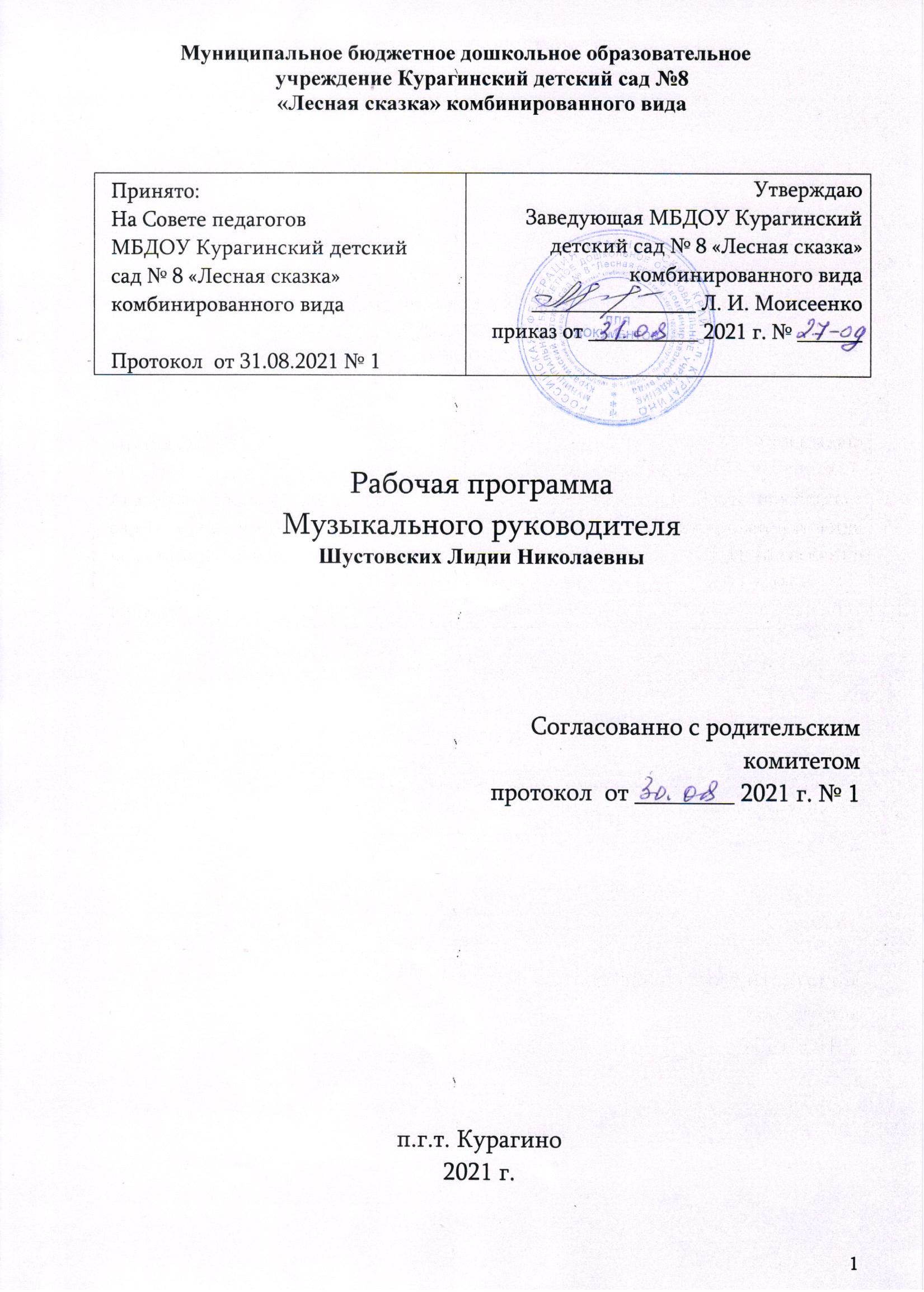 Рабочая программаМузыкального руководителяШустовских Лидии НиколаевныСогласованно с родительским комитетомпротокол  от ________ 2021 г. № 1п.г.т. Курагино2021 г.Содержание:I. ЦЕЛЕВОЙ РАЗДЕЛ	1.1. Пояснительная записка                                                                                       3Цели и задачи реализации программы                                                                        4Принципы и подходы к формированию программы                                                 4Возрастные особенности детей                                                                                    41.2 Планируемые результаты освоения программы                                                  6II. СОДЕРЖАТЕЛЬНЫЙ РАЗДЕЛ2.1. Описание образовательной деятельности.Образовательная область «Художественно-эстетическое развитие»                     82.2. Формы, способы, методы реализации Программы                                           122.3. Коррекционная работа для групп компенсирующей направленности            132.4. Способы и направления поддержки детской инициативы                               142.5. Взаимодействия с семьями воспитанников                                                       152.6. Часть программы, формируемая участниками образовательных отношений15III. Организационный раздел3.1. Материально-технические условия реализации Программы                           163.2. Обеспеченность методическими материалами и средствами обучения         163.3. Расписание занятий НОД                                                                                     173.4. Особенности традиционных событий, праздников, мероприятий                  173.5. Особенности организации РППС                                                                        19IV.ДОПОЛНИТЕЛЬНЫЙ РАЗДЕЛ4.1. Краткая презентация программы. …………………………………………….194.2. Содержание музыкальной деятельности по возрастным категориям детей, на которых ориентирована Программа ……………………………………………… 214.3. Реализация программы  ………………………………………………………..25V. ПРИЛОЖЕНИЯ  Приложение 1. Календарно - тематическое планирование в каждой возрастной группе ……….25 Целевой раздел.1.1.	Пояснительная записка       За короткий срок в системе музыкального воспитания дошкольников появилось  много нового. Изменились дети и родители, изменились требования к содержанию и  организации музыкального воспитания. На современном этапе педагогическая деятельность  требует обращения музыкального руководителя к новым формам работы с детьми. Ориентиром  в этом направлении является ФГОС ДО,  который устанавливает нормы и правила, обязательные при реализации основной образовательной программы (ООП) ДО,  определяющие новое представление о содержании и организации музыкального воспитания. Определение ценностных ориентиров:-построение образовательной деятельности на основе индивидуальных особенностей каждого ребенка, при котором сам ребенок становится активным в выборе содержания своего образования, становится субъектом образования;-содействие и сотрудничество детей и взрослых, признание ребенка полноценным участником (субъектом) образовательных отношений; -поддержка инициативы детей в различных видах деятельности Развитие ценностных отношений личности с целью интеграции ее в национальную и мировую культуру;Рабочая программа по развитию детей (далее – программа) разработана с учетом основной общеобразовательной программы МБДОУ Курагинский детский сад №8 «Лесная сказка» комбинированного вида в соответствии с ФГОС ДО и на основе  основной образовательной программы «От рождения до школы» Инновационной программы дошкольного образования./ Под. ред. Н.Е. Вераксы, Т.С. Комаровой, Э.М. Дорофеевой - Издание шестое (инновационное), дополненное: МОЗАИКА - СИНТЕЗ, Москва 2020 и парциальной программы «Ладушки», И.Каплуновой, И.Новоскольцевой (издательство «Композитор» Санкт-Петербург, 2007 год) в соответствии с ФГОСВ дошкольной педагогике музыка рассматривается как ничем не заменимое средство развития у детей эмоциональной отзывчивости на все доброе и прекрасное, с которыми они встречаются в жизни.      Парциальная  программа «Ладушки» отвечает заявленным в ООП ДОУ принципам, представляет собой оригинальную разработку системы музыкальных занятий с дошкольниками. Она учитывает психологические особенности детей, строится на принципах внимания к потребностям и реакциям детей, создания атмосферы доверия и партнерства в музицировании, танцах, играх. Парциальная программа «Ладушки» отличается творческим, профессиональным подходом к развитию музыкальных способностей детей, их образного мышления, и развитию личности. Программа «Ладушки» представляет собой качественно разработанный оригинальный продукт, позволяющий эффективно осуществлять комплексное всестороннее музыкальное воспитание и развитие ребенка: от восприятия музыки к ее исполнительству, доступными дошкольнику средствами, и к творчеству.    Данная программа разработана с учетом  основных принципов, требований к организации и содержанию различных видов музыкальной деятельности в ДОУ, а так же  возрастных особенностей детей. Программа разработана в соответствии с ФГОС.Цели и задачи музыкальной деятельности:-Приобщение к музыкальному искусству; развитие предпосылок ценностно-смыслового восприятия и понимания музыкального искусства; формирование основ музыкальной культуры, ознакомление с элементарными музыкальными понятиями, жанрами; воспитание эмоциональной отзывчивости при восприятии музыкальных произведений.-Развитие музыкальных способностей: поэтического и музыкального слуха, чувства ритма, музыкальной памяти; формирование песенного, музыкального вкуса.-Воспитание интереса к музыкально-художественной деятельности, совершенствование умений в этом виде деятельности.-Развитие детского музыкально-художественного творчества, реализация самостоятельной творческой деятельности детей; удовлетворение потребности в самовыражении. Методические принципы и подходы к реализации  программы:- Создание непринужденной и доброжелательной обстановки на занятиях.- Учет возрастных особенностей воспитанников.- Гендерный подход  к используемому репертуару.- Последовательное усложнение поставленных задач.- Принцип преемственности.- Принцип положительной оценки.- Соотношение используемого материала с природным и светским календарем.- Соотношение с тематическим планированием.Программа построена на позициях гуманно-личностного отношения к ребёнку и направлена на его всестороннее развитие, формирование духовных и общечеловеческих ценностей, а также способностей и интегративных качеств. В Программе отсутствуют жёсткая регламентация знаний детей и предметный центризм в обучении.Характеристики особенности развития детейВозрастные особенности детей дошкольного возраста подробно сформулированы в Основной  образовательной программе дошкольного образования  «От рождения до школы» под редакцией Н. Е. Вераксы, Т. С. Комаровой, Э.М. Дорофеевой М.: МОЗАИКА - СИНТЕЗ, 2020 страницы: 117 (1-2 лет), 139 (2-3 года), 162 (3-4 года), 196 (4-5 лет), 237 (5-6 лет), 284 (6-7 лет).Возрастные особенности детей дошкольного возраста подробно сформулированы в Основной  образовательной программе дошкольного образования  «От рождения до школы» под редакцией Н. Е. Вераксы, Т. С. Комаровой, Э.М. Дорофеевой М.: МОЗАИКА - СИНТЕЗ, 2020 страницы: 117 (1-2 лет), 139 (2-3 года), 162 (3-4 года), 196 (4-5 лет), 237 (5-6 лет), 284 (6-7 лет).Первая младшая группа (от 1,5 до 3 лет)На третьем году жизни у детей продолжают развиваться предметная деятельность, деловое сотрудничество ребёнка и взрослого; совершенствуется восприятие, речь, начальные формы произвольного поведения, игры, наглядно-действенное мышление, в конце года появляются основы наглядно-образного мышления.Развитие предметной деятельности связано с усвоением культурных способов действия с различными предметами.В ходе совместной с взрослыми предметной деятельности продолжает развиваться понимание речи. Дети продолжают осваивать названия окружающих предметов, учатся выполнять словесные просьбы взрослых, ориентируясь в пределах ближайшего окружения.Вторая младшая группа (от 3 до 4 лет)В младшем дошкольном возрасте развивается перцептивная деятельность. Дети способны ориентироваться в пространстве. Развивается внимание и память. Продолжает развиваться наглядно-действенное мышление, начинает развиваться воображение, которое особенно наглядно проявляется в игре. Взаимоотношения детей ярко проявляются в игровой деятельности. Они скорее играют рядом, чем активно вступают во взаимодействие. В многом поведение ребёнка ещё ситуативно. Начинает развиваться самооценка, при этом дети в значительной мере ориентируются на оценку педагога.Средняя группа (от 4 до 5 лет)Двигательная сфера ребёнка характеризуется позитивными изменениями мелкой и крупной моторики. Развиваются ловкость, координация движений. Начинает развиваться образное мышление, продолжает развиваться воображение, увеличивается устойчивость внимания, память, речь. Ребёнку оказывается доступной сосредоточенная деятельность в течении 15-20 минут.Старшая группа (от 5 до 6 лет)Дети шестого года жизни уже могут распределять роли до начала игры и строить своё поведение, придерживаясь роли. Дети начинают осваивать социальные отношения и понимать подчинённость позиций в различных видах деятельности взрослых, одни роли для них становятся более привлекательными, чем другие. Продолжает развиваться образное мышление, совершенствоваться обобщения, что является основой словесно-логического мышления. Продолжают развиваться устойчивость, распределение, переключаемость внимания. Продолжает совершенствоваться речь. Развивается фонематический слух, интонационная выразительность. Развивается связная речь, умение обобщать, причинное мышление, воображение, произвольное внимание. Подготовительная к школе группа (от 6 до 7 лет)Игровые действия детей  становятся более сложными, обретают особый смысл, который не всегда открывается взрослому. Дети способны отслеживать поведение партнёров  по всему игровому пространству и менять своё поведение в зависимости от места в нём. У детей продолжает развиваться восприятие, однако они не всегда могут одновременно учитывать несколько различных признаков. Развивается образное мышление, продолжают развиваться навыки обобщения и рассуждения, но они в значительной степени ограничиваются наглядными признаками ситуации.Продолжает развиваться воображение, однако часто приходится констатировать снижение развития воображения в этом возрасте в сравнении со старшей группой. Это можно объяснить различными влияниями, в том числе и средств массовой информации, приводящими к стереотипности детских образов.Продолжает развиваться внимание дошкольников, оно становится произвольным. У дошкольников продолжает развиваться речь: её звуковая сторона, грамматический строй, лексика. Развивается связная речь. В результате правильно организованной образовательной работы у детей развиваются диалогическая и некоторые виды монологической речи. К концу дошкольного возраста ребёнок обладает высоким уровнем познавательного и личностного развития, что позволяет ему успешно учиться в школе. Планируемые результаты освоения программы.Дошкольники 3-4 лет. К концу года дети могут:Слушать музыкальное произведение до конца.Узнавать знакомые песни.Различать весёлые и грустные мелодии.Различать звуки по высоте (в пределах октавы).Замечать изменения в звучании (тихо- громко).Петь, не отставая и не опережая друг друга.Выполнять танцевальные движения: кружиться в парах, притопывать попеременно ногами, двигаться под музыку с предметами (флажки, листочки, платочки и т.п.Различать и называть детские музыкальные инструменты (металлофон, барабан и др.)Дошкольники  4-5 лет. К концу года дети могут:Узнавать хорошо знакомые песни по мелодии.Различать звуки по высоте (в пределах сексты-септимы).Петь протяжно, чётко произнося слова; начинать и заканчивать пение вместе с другими детьми.Выполнять движения, отвечающие характеру музыки, самостоятельно меняя их в соответствии с двухчастной формой музыкального произведения.Выполнять танцевальные движения: пружинка, движения парами по кругу, кружение по одному и в парах.Выполнять движения с предметами ( с куклами, игрушками, ленточками).Играть на металлофоне простейшие  мелодии на одном звуке.Дошкольники  5-6 лет. К концу года дети могут:Различать жанры музыкальных произведений: (марш, танец, песня); звучание музыкальных инструментов (фортепиано, скрипка).Различать высокие и низкие звуки в пределах квинты.Петь без напряжения, плавно, лёгким звуком; отчётливо произносить слова, своевременно начинать и заканчивать песню; петь в сопровождении музыкального инструмента.Ритмично двигаться в соответствии с характером и динамикой музыки.Выполнять танцевальные движения ( поочерёдное выбрасывание ног вперёд в  прыжке, полуприседание с выставлением ноги на пятку, шаг на всей ступне на месте, с продвижением вперёд и в кружении).Самостоятельно инсценировать содержание песен, хороводов; действовать, не подражая другим детям.Играть мелодии на металлофоне по одному и в небольшой группе детей.Дошкольники 6-7 лет. К концу года дети могут:Узнавать мелодию Государственного гимна РФ.Определять жанр прослушанного произведения (марш, песня, танец) и инструмент, на котором оно исполняется.Определять общее настроение, характер музыкального произведения.Различать части музыкального произведения (вступление, заключение, запев, припев).Петь песни в удобном диапазоне, исполняя их выразительно, правильно передавая мелодию (ускоряя, замедляя, усиливая и ослабляя звучание).Петь индивидуально и коллективно с сопровождением и без него.Выразительно и ритмично двигаться в соответствии с разнообразным характером музыки, музыкальными образами; передавать несложный ритмический рисунок.Выполнять танцевальные движения (шаг с притопом, приставной шаг с приседанием, пружинящий шаг, боковой галоп, переменный шаг).Инсценировать игровые песни, придумывать варианты образных движений в играх и хороводах.Исполнять сольно и в ансамбле на ударных и звуковысотных детских музыкальных инструментах несложные песни и мелодии.Целевые ориентиры.Целевые ориентиры программы обозначены в пояснительной записке к ООП ДОУ, программе « От рождения до школы», и совпадает с ФГОС ДО.Целевые ориентиры в младенческом и раннем возрасте.Ребёнок интересуется окружающими предметами и активно действует с ними; эмоционально вовлечён в действия с игрушками и другими предметами, стремится проявлять настойчивость в достижении результатов своих действий.Владеет активной речью, включенной в общение; может обращаться с вопросами и просьбами, понимает речь взрослых, знает названия окружающих предметов и игрушек.Стремится к общению со взрослыми и активно подражает им в движениях и действиях. Эмоционально откликается на игру, предложенную взрослым, принимает игровую задачу.Проявляет интерес к совместным играм небольшими  группами.Проявляет интерес к стихам, песням и сказкам, рассматриванию картинок, стремится двигаться под музыку; эмоционально откликается на различные произведения культуры и искусства.С пониманием следит за действиями героев кукольного театра; проявляет желание участвовать в театрализованных и сюжетно-ролевых играх.У ребёнка развита крупная моторика, с интересом участвует в подвижных играх с простым содержанием, несложными движениями.Целевые ориентиры на этапе завершения дошкольного образования.Ребёнок обладает установкой положительного отношения к миру, к разным видам труда, к другим людям и самому себе, обладает чувством собственного достоинства; активно взаимодействует со сверстниками и взрослыми, участвует в совместны играх.Способен сотрудничать и выполнять как лидерские, так и исполнительские функции в совместной деятельности. Проявляет умение слышать других  и стремление быть понятым другими.Ребёнок обладает развитым воображением, которое реализуется в разных видах деятельности., и прежде всего в игре.Ребёнок достаточно хорошо владеет устной речью, может выражать свои мысли и желания, использовать речь для выражения своих мыслей, чувств и желаний.У ребёнка развита крупная и мелкая моторика; он подвижен, вынослив, владеет основными движениями, может контролировать свои движения и управлять ими.Эмоционально отзывается на красоту окружающего мира, произведения народного и профессионального искусства (музыку, танцы, театральную деятельность).Проявляет патриотические чувства, ощущает гордость за свою страну, её достижения.Целевые ориентиры в части, формируемой участниками образовательных отношенийЦелевые ориентиры в части, формируемой участниками образовательных отношений:- ребенок  обладает начальными знаниями о себе, о природном и социальном мире, в котором живет, проявляет интерес к истории п. Курагино, Курагинского района и Красноярского края;  достижениям уроженцев Красноярского края, которые внесли в развитие культуры, искусства;- ребенок обладает положительной установкой к национальным праздникам народов Сибири, их традициям и обычаям; имеет толерантное отношение к людям разных национальностей;- ребенок проявляет интерес к традиционным  и обрядовым праздникам, эмоционально откликается на различные произведения культуры и искусства народов Сибири.2. Содержательный раздел. 2.1. Описание образовательной деятельностиОбразовательная область «Художественно-эстетическое развитие»Художественно-эстетическое развитие предполагает развитие предпосылок ценностно-смыслового восприятия и понимания произведений искусства (словесного, музыкального. изобразительного), мира природы; становление эстетического отношения к окружающему миру; формирование элементарных представлений о видах искусства; восприятие музыки, художественной литературы, фольклора; стимулирование сопереживания персонажам художественных произведений; реализацию самостоятельной творческой деятельности детей.Музыкальная деятельность. Приобщение к музыкальному искусству; развитие предпосылок ценностно-смыслового восприятия и понимания музыкального искусства; формирование основ музыкальной культуры, ознакомление с элементарными музыкальными понятиями, жанрами; воспитание эмоциональной отзывчивости при восприятии музыкальных произведений. Развитие музыкальных способностей: поэтического и музыкального слуха, чувства ритма, музыкальной памяти; формирование песенного, музыкального вкуса.Первая младшая группа (от 1,5 до 3 лет)Воспитывать интерес к музыке, желание слушать музыку, подпевать, выполнять простейшие танцевальные движения.Слушание. Учить детей внимательно слушать спокойные и бодрые песни, музыкальные пьесы разного характера, понимать о чём (о ком) поётся, и эмоционально реагировать на содержание. Учить различать звуки по высоте (высокое и низкое звучание колокольчика, фортепьяно, металлофона).Пение. Вызывать активность детей при подпевании и пении. Развивать умение детей подпевать фразы в песне (совместно с воспитателем). Постепенно приучать к сольному пению.Музыкально-ритмические движения. Развивать эмоциональность и образность восприятия музыки через движения. Продолжать формировать способность воспринимать и воспроизводить движения, показываемые взрослым(хлопать, притопывать ногой, полуприседать, совершать повороты кистей рук и т.д. Учить детей начинать движение с началом музыки и заканчивать с её окончанием; передавать образы (птичка летает, зайка прыгает, мишка косолапый идёт). Совершенствовать умение ходить и бегать ( на носках, тихо; высоко и низко поднимая ноги; прямым галопом), выполнять плясовые движения в кругу, врассыпную, менять движения с изменением характера музыки или содержания песни.Вторая младшая группа (от 3 до 4 лет)Воспитывать у детей эмоциональную отзывчивость на музыку. Познакомить с тремя музыкальными жанрами: песней, танцем, маршем. Способствовать развитию музыкальной памяти. Формировать умение узнавать знакомые пьесы, песни; чувствовать характер музыки (весёлый, бодрый, спокойный), эмоционально на неё реагировать.Слушание. Учить слушать музыкальное произведение до конца, понимать характер музыки. Развивать способность различать звуки по высоте в пределах октавы. Совершенствовать  умение различать звучание музыкальных инструментов (металлофон, барабан, бубен, погремушка и др.)Пение. Способствовать развитию певческих навыков: петь без напряжения в одном темпе со всеми, чисто и ясно произносить слова, передавать характер песни (весело, протяжно, ласково, напевно).Музыкально-ритмические движения. Учить двигаться в соответствии с двухчастной формой музыки и силой её звучания (громко, тихо); реагировать на начало звучания музыки и её окончание. Совершенствовать навыки основных движений (ходьба и бег). Учить маршировать вместе со всеми и индивидуально, бегать легко в умеренном и быстром темпе под музыку. Улучшать качество исполнения танцевальных движений: притопывать попеременно двумя ногами и одной ногой. Развивать умение кружиться в парах, выполнять прямой галоп, двигаться под музыку ритмично и согласно темпу и характеру музыкального произведения с предметами, игрушками и без них. Способствовать развитию навыков выразительной и эмоциональной передачи игровых и сказочных образов: идёт медведь, крадётся кошка, скачет зайка, летают птички и т.д.Игра на детских музыкальных инструментах. Знакомить детей с несколькими детскими музыкальными инструментами: металлофоном, колокольчиком, бубном, погремушкой, барабаном, а также их звучанием. Учить дошкольников подыгрывать на детских ударных музыкальных инструментах.Средняя группа (от 4 до 5 лет)Продолжать развивать  у детей  интерес к музыке, желание её слушать, вызывать эмоциональную отзывчивость при восприятии музыкальных произведений. Обогащать музыкальные впечатления, способствовать дальнейшему развитию основ музыкальной культуры.Слушание. Формировать навыки культуры слушания музыки( не отвлекаться, дослушивать произведение до конца). Учить чувствовать характер музыки, узнавать знакомые произведения, высказывать свои впечатления о прослушанном. Учить замечать выразительные средства музыкального произведения: тихо, громко, медленно, быстро. Развивать способность различать звуки по высоте (высокий, низкий в пределах сексты, септимы).Пение. Обучать детей выразительному пению, формировать умение петь протяжно, подвижно, согласованно (в пределах ре-си первой октавы). Развивать умение брать дыхание между короткими музыкальными фразами. Учить петь мелодию чисто, смягчать концы фраз, чётко произносить слова, петь выразительно, передавая характер музыки. Учить петь с инструментальным сопровождением и без него (с помощью воспитателя).Музыкально - ритмические движения. Продолжать формировать у детей навык ритмичного движения в соответствии с характером музыки. Учить самостоятельно менять движения в соответствии с двух- и трёх- частной формой музыки. Совершенствовать танцевальные движения: прямой галоп, пружинка, кружение по одному и в парах. Учить детей двигаться в парах по кругу в танцах и хороводах, ставить ногу на носок и на пятку, ритмично хлопать в ладоши, выполнять простейшие перестроения (из круга врассыпную и обратно), подскоки. Продолжать совершенствовать у детей навыки основных движений (ходьба: торжественная, спокойная, таинственная; бег: лёгкий, стремительный).Развитие танцевально-игрового творчества.  Способствовать развитию эмоционально-образного исполнения музыкально-игровых упражнений (кружатся листочки, падают снежинки) и сценок, используя мимику и пантомиму (зайка весёлый и грустный, хитрая лисичка и сердитый волк и т.д.) Обучать инсценированию песен и постановке небольших музыкальных спектаклей.Игра на детских музыкальных инструментах. Формировать умение подыгрывать простейшие мелодии на деревянных ложках, погремушках, барабане, металлофоне.Старшая группа (от 5 до 6 лет) Продолжать развивать интерес и любовь к музыке, музыкальную отзывчивость на неё. Формировать музыкальную культуру на основе знакомства с классической, народной и современной музыкой.Продолжать развивать музыкальные способности детей: звуковысотный, ритмический, тембровый, динамический слух.Способствовать дальнейшему развитию навыков пения, движений под музыку, игры и импровизации мелодий на детских музыкальных инструментах; творческой активности детей.Слушание. Учить различать жанры музыкальных произведений (марш, танец, песня).Совершенствовать музыкальную память через узнавание мелодий по отдельным фрагментам произведения(вступление, заключение, музыкальная фраза).Совершенствовать навык различения звуков по высоте в пределах квинты, звучания музыкальных инструментов(клавишно-ударные и струнные: фортепиано, скрипка, виолончель, балалайка).Пение. Формировать певческие навыки, умение петь лёгким звуком в диапазоне от «ре» первой октавы до «до» второй октавы, брать дыхание перед началом песни, между музыкальными фразами, произносить отчётливо слова, своевременно начинать и заканчивать песню, эмоционально передавать характер мелодии, петь умеренно, громко и тихо. Способствовать развитию навыков сольного пения, с музыкальным сопровождением и без него. Содействовать проявлению самостоятельности и творческому исполнению песен разного характера. Развивать песенный музыкальный вкус.Песенное творчество.  Учить импровизировать мелодию на заданный текст.Музыкально-ритмические движения. Развивать чувство ритма, умение передавать через движения характер музыки, её эмоционально-образное содержание. Учить свободно ориентироваться в пространстве, выполнять простейшие перестроения, самостоятельно переходить от умеренного к быстрому или медленному темпу, менять движения в соответствии с музыкальными фразами. Способствовать формированию навыков исполнения танцевальных движений( поочерёдное выбрасывание ног вперёд в прыжке, приставной шаг с приседанием, с продвижением вперёд, кружение; приседание с выставлением ноги вперёд). Познакомить с русским хороводом, пляской, а также танцами других народов.Продолжать развивать навыки инсценирования песен; учить изображать сказочных животных и птиц (лошадка, коза, лиса, заяц, медведь, журавль, ворон и т.д.) в разных игровых ситуациях.Музыкально-игровое и танцевальное творчество. Развивать танцевальное творчество; учить придумывать движения к пляскам, танцам, составлять композицию танца, проявляя самостоятельность в творчестве. Учить самостоятельно придумывать движения, отражающие содержание песни. Побуждать к инсценированию содержания песен, хороводов.Игра на детских музыкальных инструментах. Учить детей исполнять простейшие мелодии на детских музыкальных инструментах индивидуально и небольшими группами.Подготовительная к школе группа (от 6 до7 лет)Продолжать приобщать детей к музыкальной культуре, воспитывать художественный вкус.Продолжать обогащать музыкальные впечатления детей, вызывать яркий эмоциональный отклик при восприятии музыки разного характера. Совершенствовать звуковысотный, ритмический, динамический, тембровый слух.Способствовать дальнейшему формированию певческого голоса, развитию навыков движения под музыку.Обучать игре на детских музыкальных инструментах. Знакомить с элементарными музыкальными понятиями.Слушание. Продолжать развивать навыки восприятия звуков по высоте в пределах квинты –терции; обогащать впечатления детей и формировать музыкальный вкус, развивать музыкальную память. Способствовать развитию мышления, фантазии, памяти, слуха.Знакомить с элементарными понятиями(темп, ритм); жанрами(опера, концерт, симфонический концерт), творчеством композиторов и музыкантов.Познакомить детей с мелодией Государственного гимна Российской Федерации.Пение. Совершенствовать певческий голос и вокально-слуховую координацию. Закреплять практические навыки выразительного исполнения песен в пределах от до первой октавы до ре второй октавы; учить брать дыхание и удерживать его до конца фразы; обращать внимание на артикуляцию, дикцию.Закреплять умение петь самостоятельно, индивидуально и коллективно, с музыкальным сопровождением и без него.Песенное творчество. Учить самостоятельно придумывать мелодии, используя в качестве образца русские народные песни, самостоятельно импровизировать мелодии на заданную тему по образцу и без него, используя для этого знакомые песни, музыкальные пьесы и танцы. Музыкально-ритмические движения. Способствовать дальнейшему развитию навыков танцевальных движений, умения выразительно и ритмично двигаться в соответствии с разнообразным характером музыки, передавая в танце эмоционально-образное содержание. Развивать танцевально-игровое творчество; формировать навыки художественного исполнения различных образов при инсценировании песен, театральных постановок.Музыкально-игровое и танцевальное творчество. Способствовать развитию творческой активности детей в доступных видах музыкально-исполнительской деятельности(игра в оркестре, пение, танцевальные движения и т.п.)2.2. Описание вариативных форм, способов, методов и средств реализации  программы с учетом возрастных и индивидуальных особенностей воспитанников, специфики их образовательных потребностей и интересовХудожественно-эстетическое развитие предполагает развитие предпосылок ценностно-смыслового восприятия и понимания произведений искусства (словесного, музыкального, изобразительного), мира природы; становление эстетического отношения к окружающему миру; формирование элементарных представлений о видах искусства; восприятие музыки, художественной литературы, фольклора; стимулирование сопереживания персонажам художественных произведений; реализацию самостоятельной творческой деятельности детей. Основные цели и задачи, которые ставят воспитывающие взрослые при освоении программы по образовательной области «Художественно-эстетическое развитие», прописаны в инновационной программе дошкольного образования  «От рождения до школы» под редакцией Н. Е. Вераксы, М. А. Васильевой, Э.М. Дорофеевой, М.: МОЗАИКА - СИНТЕЗ, 2020. (для детей 1-2 лет стр. 131, для детей 2-3 лет стр. 156, для детей 3-4 лет стр. 178, для детей 4-5 лет стр.215, для детей 5-6 лет стр. 258, для детей 6-7 лет стр. 306).Перечень методических пособий, обеспечивающих реализацию содержания основной части ПрограммыДля привлечения интереса детей к музыкальной деятельности, помимо парциальной программы «Ладушки» под редакцией И.М. Каплуновой и И.А. Новоскольцевой, использую интернет ресурсы во всех видах музыкальной деятельности: слушание музыки, пение, танцы, игры.Так же включаю следующую литературу в программно-методическое обеспечение реализации программы: «Музыкальные шедевры» О. Радынова; «Красота. Радость. Творчество», Т.С. Комаровой; «Ритмическая мозаика» Т. Буренина; «Театральная палитра» О.В. Гончаровой;  «Музыка здоровья» программа музыкального здоровьесберегающего развития, М.В. Анисимова, ООО «ТЦ Сфера», 2014г.Особенности общей организации образовательного пространства.Важнейшим условием реализации программы  является создание развивающей и эмоционально-комфортной для ребёнка образовательной среды. Пребывание в детском саду, в музыкальном зале,  должно доставлять ребёнку радость, а образовательные ситуации должны быть увлекательными.Важнейшие образовательные ориентиры: обеспечение эмоционального благополучия детей; создание условия для формирования доброжелательного и внимательного отношения детей к другим людям; развитие детской самостоятельности (инициативности, автономности и ответственности); развитие детских способностей, формирующихся в разных видах деятельности. Для реализации этих целей педагогам рекомендуется:Проявлять уважение к личности ребёнка и развивать демократический стиль взаимодействия с ним и с другими педагогами;Обсуждать  с детьми важные жизненные вопросы, стимулировать проявление позиции ребёнка;Обсуждать с родителями целевые ориентиры, на достижение которых направлена педагогическая деятельность. 2.3. Коррекционная работа для групп компенсирующей направленностиОбразовательная область «Художественно-эстетическое развитие»Основная задача – формирование у детей эстетического отношения к миру, накопление эстетических представлений и образов, развитие эстетического вкуса, художественных способностей, освоение различных видов художественной деятельности. В этом направлении решаются как общеобразовательные, так и коррекционные задачи, реализация которых стимулирует развитие у детей с ОВЗ сенсорных способностей, чувства ритма, цвета, композиции; умения выражать в художественных образах свои творческие способности.Основные направления работы  с детьми в данной образовательной области:«Музыкальная деятельность». Основная цель – слушание детьми музыки, пение, выполнение музыкально-ритмических  движений, танцы, игра на музыкальных инструментах. Контингент детей с ОВЗ неоднороден по степени выраженности дефектов и по уровню сохранности тех или иных функций, следовательно необходимо уделять внимание способам предъявления звучания музыкальных инструментов( для детей с нарушениями слуха), танцевальных движений, музыкальных инструментов для игры на них(для детей с двигательными нарушениями).Воспитание интереса к музыкально-художественной деятельности, совершенствование умений в этом виде деятельности.Развитие детского музыкально-художественного творчества, реализация самостоятельной творческой деятельности детей; удовлетворение потребности в самовыражении.Проведение «логоритмики», выполнение музыкально-ритмических  движений, движений в сочетании с сюжетными комплексами гимнастики.2.4. Способы и направления поддержки детской инициативыОриентиры деятельности педагога, направленные на целостное развитие личности ребёнкаФормировать средствами музыкального искусства опыт ценностного отношения ребёнка к окружающей действительности.Развивать способности – общие и интеллектуальныеОбщие - музыкальные:Способность восприятия музыки: активизировать музыкально-эстетическое восприятие музыки, передающей образ в развитии; умение различать смену характера музыки, изменение музыкального образа и в связи с этим смену средств музыкальной выразительности ( в том числе и промежуточных); совершенствовать музыкально-сенсорное восприятие.Эмоциональная отзывчивость на музыку: настраивать детей на сопереживание выразительности музыки; помогать улавливать изменение её характера и музыкального образа, выделять и понимать некоторые яркие интонации музыкального произведения;Музыкальная память: обогащать опыт ребёнка разнообразными музыкальными впечатлениями, музыкально-слуховыми и певческими представлениями, побуждать его запоминать выученный репертуар, а для закрепления – повторять знакомые песни, танцы;Музыкальное воображение: предоставлять детям возможность слушать произведения, связанные с их жизненным опытом; для развития воображения использовать другие виды искусств – живопись, поэзию;Музыкальное мышление: учить сравнивать музыкальные произведения, моделировать характер и содержание музыки, петь по ручным знакам.- специальные:Координация слуха и голоса: тренировать её в певческих упражнениях, в пении, в намеренном воспроизведении низких и высоких звуков;Координация движений: совершенствовать макродвижения по мере овладения ребёнком всеми видами движений, предлагать менять движения в соответствии с изменением характера музыки и средств её выразительности, активизировать микродвижения(кисти, пальцев руки) в процессе игры на металлофоне(или другом инструменте) и пения по ручным знакам и руке – «нотный стан».Музыкально-творческие: побуждать детей к проявлению музыкального, песенного, музыкально-игрового и танцевального творчества. Интеллектуальные:- Повышать интеллектуальную активность дошкольников в процессе музыкально-образовательной работы;- вовлекать детей в проблемные мини-ситуации(из двух предлагаемых выбрать для ответа необходимую карточку, назвать одно средство музыкальной выразительности.2.5. Взаимодействие с семьями воспитанников.      Ведущие цели взаимодействия с семьей – создание необходимых условий для развития ответственных отношений с семьями воспитанников, обеспечивающих целостное развитие личности дошкольника, повышение компетентности родителей в области музыкального воспитания. Задача: быть компетентным в решении современных задач музыкального воспитания и образования дошкольников.Совместная деятельность: привлечение родителей к организации  конкурсов, концертов, семейных праздников, выполнение роли на развлечениях и совместных выступлений с детьми.2.6. Часть Рабочей программы, формируемая педагогом.Культурное  воспитание  дошкольников строится на основе изучения русских национальных традиций. В запланированных на учебный год мероприятиях присутствуют и развлечения русского народного фольклора. Проводятся развлечения: рождество, Колядки, масленица,  весенние хороводы. Темы в музыкальном образовании и воспитании дошкольников по временам года содержат региональные аспекты и выражаются в творческих мастерских и развлечениях: очарование осени, матушка Зима, пробуждение природы весной – весенины, летний калейдоскоп.Знакомство с творчеством композиторов – классиков, с инструментами симфонического и народного оркестров позволяют развивать эстетический вкус у детей. Программа учитывает национально-культурные традиции и толерантное отношение к народным языкам (обеспечение возможности приобщения дошкольников к культуре своего народа, родному языку, воспитание уважительного отношения  к культуре других народов).Главный критерий отбора программного материала – его воспитательная ценность, высокий художественный уровень используемых произведений культуры (классической и народной – как отечественной, так и зарубежной), возможность развития всесторонних способностей ребенка на каждом этапе дошкольного детства. Деятельность познавательного характера построена с учётом регионального компонента и предполагает приобщение детей к культуре народов нашего края. В процесс воспитания дошкольников ДОУ включены: знакомство  с народными играми, народными  художественными промыслами и традициями России; приобщение к музыке, устному народному творчеству. 3. Организационный раздел:3.1. Материально-техническое обеспечение программыОткрытый шкаф для пособий, игрушек, атрибутов и прочего материала. Детские стульчикиФортепианоМузыкальный центрСинтезаторЭкран, проектор, ноутбук Детские музыкальные  инструменты для детей: металлофоны, ксилофоны, ложки, маракасы, колокольчики, треугольники, кастаньеты, трещотки, бубны, барабан; бубенчики на манжете, шумовые инструменты из бросового материала, деревянные палочки для развития ритмического слуха.Кукольный театр, флажки, платочки, шарфы, полотна, ленты, игрушки.Атрибуты  и шапочки для  музыкальных  игр.Только качественная аудиозапись для  музыкальной деятельности в детском садуДидактический материал для развития звуковысотного , ритмического слуха, музыкальной памяти, умения различать жанры произведений, определять характер музыкального произведения;Иллюстрации к произведениям по слушанию музыки  и песням для всех возрастов.Формы проведения занятий:1. Традиционное2. Комплексное3. Интегрированное4. ДоминантноеСтруктура музыкального занятия:(структура занятий может варьироваться в соответствии с усвоением материала детьми): музыкально – ритмические движения; развитие чувства ритма, музицирование; пальчиковая гимнастика; слушание, импровизация; распевание, пение; пляски, хороводы; игры.	3.2. Обеспеченность методическими материалами и средствами обучения         Программа: Новоскольцева И., Каплунова И. Программа «Ладушки». С-Пб., 2000. Используются методические рекомендации по мониторингу: Костина Э.П. Диагностика музыкально – сенсорного развития детей 4 – 7 лет (выявление уровня восприятия основных свойств музыкальных звуков). Нижний Новгород, 1991. Методическая литература: Равчеева И.П. Настольная книга музыкального руководителя. Волгоград, изд. «Учитель» - 2014г.Буренина А.И. Журнал «Музыкальная палитра» №4 – 2013г. СПб.: ООО РЖ «Музыкальная палитра» 2013г.Справочник музыкального руководителя» за 2014г., ЗАО «МЦФЭР», М.,  Оформлена подписка на электронный журнал с 2015 года в МЦФРИспользуются активно в работе Интернет – ресурсы.3.3. Расписание НОДОрганизованная деятельность с детьми простроена в соответствии с рекомендациями примерной основной общеобразовательной  программой «От рождения до школы» под редакцией  Н.Е. Вераксы, Т.С. Комаровой, Э.М. Дорофеевой - Издание шестое (инновационное), дополненное: МОЗАИКА - СИНТЕЗ, Москва 2020. (368 с.) по два занятия в неделю в каждой возрастной группе и по времени в соответствии с требованиями СанПин.Принцип проведения занятий:•	Развивающие занятия (при проведении занятий использовать современные образовательные технологии, реализовывать деятельностный подход и принципы развивающего обучения). Критерии правильного действия педагога: сохранение интереса детей и их активное участие в занятии.•	Пространство детской реализации (поддержка и развитие детской инициативы, помощь в осознании и формулировке идеи и реализации замысла; предоставление свободы выбора способов реализации, поддержка самостоятельного творческого поиска; уважительное отношение к результатам детского труда и творчества; создание условий для предъявления своих достижений социальному окружению).Критерии правильного действия педагога: проявление детьми инициативы и самостоятельности в различных видах детской деятельности, проявление активной жизненной позиции, умение творчески подходить к решению различных жизненных ситуаций.3.4. Особенности традиционных событий, праздников, мероприятий.Праздники в детском саду при их грамотном проведении могут стать эффективным инструментом развития и воспитания детей. Для этого очень важно перейти на новый формат праздников в детском саду, а отчётное мероприятие оставить в качестве одной из форм проведения мероприятий, но не доминирующей. Как превратить праздник в ДОО в настоящий детский праздник? Есть несколько условий.Первое условие – разнообразие форматов.Для успешности мероприятия важен правильный выбор формата, в зависимости от смысла праздника, образовательных задач, возраста детей и т.д.Существует большое разнообразие форматов праздников и мероприятий, связанных со знаменательными событиями: Концерт; Квест; Проект; Образовательное событие; Мастерилки; Соревнования; Спектакль; Викторина; Фестиваль; Ярмарка; Чаепитие и т.д.Второе условие – участие родителей.Вторым обязательным элементом является непосредственное участие родителей: дети сидят не отдельно, а вместе с родителями, педагоги устраивают конкурсы для родителей, просят подготовить детско-родительские выступления, родители участвуют в детских заданиях на импровизацию.Третье  условие – поддержка детской инициативы. Это условие самое важное и значимое для детей. Они должны сами создавать и конструировать праздник. Основная инициатива должна исходить от детей, а воспитатель только помогает им планировать и придумывать праздник.Но такие праздники, как Новый год и День Победы должны организовываться в основном взрослыми. Первый – потому что Новый год – это волшебство, это радость, это подарки, это Дед Мороз и Снегурочка. А второй – потому что дети пока не могут до конца понять и прочувствовать этот праздник.    В рамках внедрения регионального компонента в воспитательно – образовательный процесс содержания образования, в ДОУ также проводятся следующие мероприятия: празднование Дня поселка, участие детей в районном фестивале «…..», «Весенние ласточки», в районных праздниках, которые проводятся Домом культуры.Условия реализации программы:3.5. Создание предметно-развивающей среды: Обеспечивает максимальную реализацию образовательного потенциала пространства;Предоставляет возможность общения в совместной деятельности детей и взрослых и возможность уединения;Способствует реализации образовательной программы;Строится с учетом национально-культурных и климатических условий;Должна быть содержательно-насыщенной, трансформируемой, полифункциональной, вариативной, доступной и безопасной.В детском саду созданы все условия для музыкального развития детей. В музыкальном зале расположены: фортепиано,  фонотека, игрушечные музыкальные инструменты, бубны, погремушки, металлофон, а также нетрадиционные музыкальные инструменты. Имеются музыкально - дидактические игры и пособия для развития у детей слуха, воображения, пространства, эмоциональности, артистичности, пластики, а также для  знания высоты звука, тембра, ритма, жанра, характера музыки.    IV.ДОПОЛНИТЕЛЬНЫЙ РАЗДЕЛ4.1. Краткая презентация программы.Рабочая программа по развитию детей (далее – программа) разработана с учетом основной общеобразовательной программы МБДОУ Курагинский детский сад № 8 «Лесная сказка» комбинированного вида в соответствии с ФГОС ДО (ООП ДО разработана на основе  основной образовательной программы «От рождения до школы» под редакцией Н.Е. Вераксы, Т.С. Комаровой, Э.М Дорофеевой (6-е изд., испр. и доп. – МОЗАИКА – СИНТЕЗ, 2020) и парциальной программы «Ладушки» И.Каплуновой, И.Новоскольцнвой (издательство «Композитор» Санкт-Питербург, 2007 год).В дошкольной педагогике музыка рассматривается как ничем не заменимое средство развития у детей эмоциональной отзывчивости на все доброе и прекрасное, с которыми они встречаются в жизни.      Парциальная  программа «Ладушки» представляет собой оригинальную разработку системы музыкальных занятий с дошкольниками. Данная программа разработана с учетом  основных принципов, требований к организации и содержанию различных видов музыкальной деятельности в ДОУ, а так же  возрастных особенностей детей. Программа разработана в соответствии с ФГОС.Методические принципы построения программы:- Создание непринужденной и доброжелательной обстановки на занятиях.- Учет возрастных особенностей воспитанников.- Гендерный подход  к используемому репертуару.- Последовательное усложнение поставленных задач.- Принцип преемственности.- Принцип положительной оценки.- Соотношение используемого материала с природным и светским календарем.- Соотношение с тематическим планированием ООП ДО.Формы проведения занятий: 1.Традиционное, 2.Комплексное, 3.Интегрированное, 4. Доминантное.Структура музыкального занятия: структура занятий может варьироваться в соответствии с усвоением материала детьми1.музыкально – ритмические движения; 2.развитие чувства ритма, музицирование, 3.пальчиковая гимнастика; 4.слушание, импровизация; 5.распевание, пение; 6.пляски, хороводы; 7. игры.Наглядный и дидактический материал, используемый на занятиях:только качественная аудиозапись музыки; иллюстрации и репродукции; малые скульптурные формы; дидактический материал; игровые атрибуты; музыкальные инструменты; «живые игрушки» (воспитатели или воспитанники, одетые в костюмы).Условия реализации программы:1.Создание развивающей предметно-пространственной среды: Обеспечивает максимальную реализацию образовательного потенциала пространства;Предоставляет возможность общения в совместной деятельности детей и взрослых и возможность уединения;Способствует реализации образовательной программы;Строится с учетом национально-культурных и климатических условий;Должна быть содержательно-насыщенной, трансформируемой, полифункциональной, вариативной, доступной и безопасной.. Цели и задачи музыкальной деятельности:Приобщение к музыкальному искусству; развитие предпосылок ценностно-смыслового восприятия и понимания музыкального искусства; формирование основ музыкальной культуры, ознакомление с элементарными музыкальными понятиями, жанрами; воспитание эмоциональной отзывчивости при восприятии музыкальных произведений.Развитие музыкальных способностей: поэтического и музыкального слуха, чувства ритма, музыкальной памяти; формирование песенного, музыкального вкуса.Воспитание интереса к музыкально-художественной деятельности, совершенствование умений в этом виде деятельности.Развитие детского музыкально-художественного творчества, реализация самостоятельной творческой деятельности детей; удовлетворение потребности в самовыражении.Содержание музыкальной деятельности4.3. Реализация программыПрограмма по музыкальному образованию, опираясь на вариативную комплексную программу, предполагает проведение музыкальных  занятий 2 раза в неделю в каждой возрастной группе, с учетом  алгоритма проведения музыкальных занятий. Исходя из календарного года (с 1 сентября текущего по 31 мая) количество часов, отведенных на музыкальные занятия, будет равняться 72 часам для каждой возрастной группы. Индивидуальная работа и развлечения с детьми проводится во второй половине дня. Музыка используется в режимных моментах.Целевые ориентиры:Результатом реализации  программы по музыкальному  развитию дошкольников следует считать:- сформированность эмоциональной отзывчивости на музыку;-умение передавать выразительные музыкальные образы;-восприимчивость и передачу в пении, движении основных средств выразительности музыкальных  произведений;-сформированность двигательных навыков и качеств (координация, ловкость и точность движений, пластичность);-умение передавать игровые образы, используя песенные, танцевальные импровизации;-проявление активности, самостоятельности и творчества в разных видах музыкальной деятельностиПРИЛОЖЕНИЯ.Приложение 1ПЕРСПЕКТИВНЫЙ ПЛАН РАБОТЫ1 младшая  группа                                            СЕНТЯБРЬОКТЯБРЬНОЯБРЬДЕКАБРЬЯНВАРЬФЕВРАЛЬмартапрельмай	                                         2 младшая группа                                                          СЕНТЯБРЬ	ОКТЯБРЬ	НОЯБРЬ                                                         ДЕКАБРЬ	ЯНВАРЬФЕВРАЛЬМАРТ                    	АПРЕЛЬМАЙ Средняя  группаСентябрь                                                        ОКТЯБРЬ                                                  НОЯБРЬ                                              ДЕКАБРЬ                                                   ЯНВАРЬФЕВРАЛЬ                                                        МАРТ                                                            АПРЕЛЬ                                                     МАЙ                                                    Старшая группаСЕНТЯБРЬ                                                        ОКТЯБРЬ                                                 НОЯБРЬ                                                  ДЕКАБРЬЯНВАРЬФЕВРАЛЬ	МАРТ	АПРЕЛЬМАЙ	Подготовительная группа	СЕНТЯБРЬ	ОКТЯБРЬ	НОЯБРЬ                                                          ДЕКАБРЬ                                                     ЯНВАРЬ                                                          ФЕВРАЛЬ                                                        МАРТ                                                              АПРЕЛЬ                                                      МАЙУтверждаюЗаведующая МБДОУ Курагинский детский сад № 8 «Лесная сказка» комбинированного вида _______________ Л. И. Моисеенкоприказ от __________ 2021 г. № ______1 младшая группа8.50-9.008,50-9.002 младшая группа9,00-9.159.00-9.15средняя 9,05-9.259.05-9.25старшая9,35-10.009,50-10.15смешанная9.00-9.309.45-10.15подготовительная9,40-10.1010.20-10.50понедельниквторниксредачетвергпятницаНазвание мероприятияВремя проведенияРазвлечение «День знаний»СентябрьПраздник осениОктябрьРазвлечение «День матери»НоябрьПраздник «Новый год»ДекабрьРождественские праздники и развлеченияЯнварьДень защитника ОтечестваФевральПраздник, посвященный празднованию 8 мартаМартПраздник «Широкая масленица»МартРазвлечение «День смеха»АпрельДень открытых дверейАпрельПраздник весныМайПраздник «День Победы» и акции «Мирные окна»МайВыпускной балМайРазвлечение «День защиты детей»ИюньДень независимости РоссииИюньВоспитывать интерес к музыке, желание слушать музыку, подпевать, выполнять простейшие танцевальные движения.Воспитывать интерес к музыке, желание слушать музыку, подпевать, выполнять простейшие танцевальные движения.Воспитывать интерес к музыке, желание слушать музыку, подпевать, выполнять простейшие танцевальные движения.Воспитывать интерес к музыке, желание слушать музыку, подпевать, выполнять простейшие танцевальные движения.СлушаниеУчить детей внимательно слушать спокойные и бодрые песни, музыкальные пьесы разного характера, понимать, о чем (о ком) поется, и эмоционально реагировать на содержание.Учить различать звуки по высоте (высокое и низкое звучание колокольчика, фортепьяно, металлофона).Учить детей внимательно слушать спокойные и бодрые песни, музыкальные пьесы разного характера, понимать, о чем (о ком) поется, и эмоционально реагировать на содержание.Учить различать звуки по высоте (высокое и низкое звучание колокольчика, фортепьяно, металлофона).Учить детей внимательно слушать спокойные и бодрые песни, музыкальные пьесы разного характера, понимать, о чем (о ком) поется, и эмоционально реагировать на содержание.Учить различать звуки по высоте (высокое и низкое звучание колокольчика, фортепьяно, металлофона).ПениеВызывать активность детей при подпевании и пении. Развивать умение подпевать фразы в песне (совместно с воспитателем). Постепенно приучать к сольному пению.Вызывать активность детей при подпевании и пении. Развивать умение подпевать фразы в песне (совместно с воспитателем). Постепенно приучать к сольному пению.Вызывать активность детей при подпевании и пении. Развивать умение подпевать фразы в песне (совместно с воспитателем). Постепенно приучать к сольному пению.Музыкально-ритмические движенияРазвивать эмоциональность и образность восприятия музыки через движения. Продолжать формировать способность воспринимать и воспроизводить движения, показываемые взрослым (хлопать, притопывать ногой, полуприседать, совершать повороты кистей рук и т. д.). Учить детей начинать движение с началом музыки и заканчивать с ее окончанием; передавать образы (птичка летает, зайка прыгает, мишка косолапый идет). Совершенствовать умение ходить и бегать (на носках, тихо; высоко и низко поднимая ноги; прямым галопом), выполнять плясовые движения в кругу, врассыпную, менять движения с изменением характера музыки или содержания песни.Развивать эмоциональность и образность восприятия музыки через движения. Продолжать формировать способность воспринимать и воспроизводить движения, показываемые взрослым (хлопать, притопывать ногой, полуприседать, совершать повороты кистей рук и т. д.). Учить детей начинать движение с началом музыки и заканчивать с ее окончанием; передавать образы (птичка летает, зайка прыгает, мишка косолапый идет). Совершенствовать умение ходить и бегать (на носках, тихо; высоко и низко поднимая ноги; прямым галопом), выполнять плясовые движения в кругу, врассыпную, менять движения с изменением характера музыки или содержания песни.Развивать эмоциональность и образность восприятия музыки через движения. Продолжать формировать способность воспринимать и воспроизводить движения, показываемые взрослым (хлопать, притопывать ногой, полуприседать, совершать повороты кистей рук и т. д.). Учить детей начинать движение с началом музыки и заканчивать с ее окончанием; передавать образы (птичка летает, зайка прыгает, мишка косолапый идет). Совершенствовать умение ходить и бегать (на носках, тихо; высоко и низко поднимая ноги; прямым галопом), выполнять плясовые движения в кругу, врассыпную, менять движения с изменением характера музыки или содержания песни.Младшая группа (от 3 до 4 лет)Младшая группа (от 3 до 4 лет)Младшая группа (от 3 до 4 лет)Младшая группа (от 3 до 4 лет)Воспитывать у детей эмоциональную отзывчивость на музыку.Познакомить с тремя музыкальными жанрами: песней, танцем, маршем. Способствовать развитию музыкальной памяти.Формировать умение узнавать знакомые песни, пьесы; чувствовать характер музыки (веселый, бодрый, спокойный), эмоционально на нее реагировать.Воспитывать у детей эмоциональную отзывчивость на музыку.Познакомить с тремя музыкальными жанрами: песней, танцем, маршем. Способствовать развитию музыкальной памяти.Формировать умение узнавать знакомые песни, пьесы; чувствовать характер музыки (веселый, бодрый, спокойный), эмоционально на нее реагировать.Воспитывать у детей эмоциональную отзывчивость на музыку.Познакомить с тремя музыкальными жанрами: песней, танцем, маршем. Способствовать развитию музыкальной памяти.Формировать умение узнавать знакомые песни, пьесы; чувствовать характер музыки (веселый, бодрый, спокойный), эмоционально на нее реагировать.Воспитывать у детей эмоциональную отзывчивость на музыку.Познакомить с тремя музыкальными жанрами: песней, танцем, маршем. Способствовать развитию музыкальной памяти.Формировать умение узнавать знакомые песни, пьесы; чувствовать характер музыки (веселый, бодрый, спокойный), эмоционально на нее реагировать.СлушаниеСлушаниеУчить слушать музыкальное произведение до конца, понимать характер музыки, узнавать и определять, сколько частей в произведении.Развивать способность различать звуки по высоте в пределах октавы — септимы, замечать изменение в силе звучания мелодии (громко, тихо).Совершенствовать умение различать звучание музыкальных игрушек, детских музыкальных инструментов (музыкальный молоточек, шарманка, погремушка, барабан, бубен, металлофон и др.).Учить слушать музыкальное произведение до конца, понимать характер музыки, узнавать и определять, сколько частей в произведении.Развивать способность различать звуки по высоте в пределах октавы — септимы, замечать изменение в силе звучания мелодии (громко, тихо).Совершенствовать умение различать звучание музыкальных игрушек, детских музыкальных инструментов (музыкальный молоточек, шарманка, погремушка, барабан, бубен, металлофон и др.).ПениеПениеСпособствовать развитию певческих навыков: петь без напряжения в диапазоне ре (ми) — ля (си), в одном темпе со всеми, чисто и ясно произносить слова, передавать характер песни (весело, протяжно, ласково, напевно).Способствовать развитию певческих навыков: петь без напряжения в диапазоне ре (ми) — ля (си), в одном темпе со всеми, чисто и ясно произносить слова, передавать характер песни (весело, протяжно, ласково, напевно).Песенное творчествоПесенное творчествоУчить допевать мелодии колыбельных песен на слог «баю-баю» и веселых мелодий на слог «ля-ля». Формировать навыки сочинительства веселых и грустных мелодий по образцу.Учить допевать мелодии колыбельных песен на слог «баю-баю» и веселых мелодий на слог «ля-ля». Формировать навыки сочинительства веселых и грустных мелодий по образцу.Музыкально-ритмические движенияМузыкально-ритмические движенияУчить двигаться в соответствии с двухчастной формой музыки и силой ее звучания (громко, тихо); реагировать на начало звучания музыки и ее окончание.Совершенствовать навыки основных движений (ходьба и бег). Учить маршировать вместе со всеми и индивидуально, бегать легко, в умеренном и быстром темпе под музыку.Улучшать качество исполнения танцевальных движений: притопывать попеременно двумя ногами и одной ногой.Развивать умение кружиться в парах, выполнять прямой галоп, двигаться под музыку ритмично и согласно темпу и характеру музыкального произведения с предметами, игрушками и без них.Способствовать развитию навыков выразительной и эмоциональной передачи игровых и сказочных образов: идет медведь, крадется кошка, бегают мышата, скачет зайка, ходит петушок, клюют зернышки цыплята, летают птички и т. д.Учить двигаться в соответствии с двухчастной формой музыки и силой ее звучания (громко, тихо); реагировать на начало звучания музыки и ее окончание.Совершенствовать навыки основных движений (ходьба и бег). Учить маршировать вместе со всеми и индивидуально, бегать легко, в умеренном и быстром темпе под музыку.Улучшать качество исполнения танцевальных движений: притопывать попеременно двумя ногами и одной ногой.Развивать умение кружиться в парах, выполнять прямой галоп, двигаться под музыку ритмично и согласно темпу и характеру музыкального произведения с предметами, игрушками и без них.Способствовать развитию навыков выразительной и эмоциональной передачи игровых и сказочных образов: идет медведь, крадется кошка, бегают мышата, скачет зайка, ходит петушок, клюют зернышки цыплята, летают птички и т. д.Развитие танцевально-игрового творчестваРазвитие танцевально-игрового творчестваСтимулировать самостоятельное выполнение танцевальных движений под плясовые мелодии.Учить более точно выполнять движения, передающие характер изображаемых животных.Стимулировать самостоятельное выполнение танцевальных движений под плясовые мелодии.Учить более точно выполнять движения, передающие характер изображаемых животных.Игра на детских музыкальных инструментахИгра на детских музыкальных инструментахЗнакомить детей с некоторыми детскими музыкальными инструментами: дудочкой, металлофоном, колокольчиком, бубном, погремушкой, барабаном, а также их звучанием.Учить дошкольников подыгрывать на детских ударных музыкальных инструментах.Знакомить детей с некоторыми детскими музыкальными инструментами: дудочкой, металлофоном, колокольчиком, бубном, погремушкой, барабаном, а также их звучанием.Учить дошкольников подыгрывать на детских ударных музыкальных инструментах.Средняя группа (от 4 до 5 лет)Средняя группа (от 4 до 5 лет)Средняя группа (от 4 до 5 лет)Средняя группа (от 4 до 5 лет)Продолжать развивать у детей интерес к музыке, желание ее слушать, вызывать эмоциональную отзывчивость при восприятии музыкальных произведений.Обогащать музыкальные впечатления, способствовать дальнейшему развитию основ музыкальной культуры.Продолжать развивать у детей интерес к музыке, желание ее слушать, вызывать эмоциональную отзывчивость при восприятии музыкальных произведений.Обогащать музыкальные впечатления, способствовать дальнейшему развитию основ музыкальной культуры.Продолжать развивать у детей интерес к музыке, желание ее слушать, вызывать эмоциональную отзывчивость при восприятии музыкальных произведений.Обогащать музыкальные впечатления, способствовать дальнейшему развитию основ музыкальной культуры.Продолжать развивать у детей интерес к музыке, желание ее слушать, вызывать эмоциональную отзывчивость при восприятии музыкальных произведений.Обогащать музыкальные впечатления, способствовать дальнейшему развитию основ музыкальной культуры.СлушаниеСлушаниеФормировать навыки культуры слушания музыки (не отвлекаться, дослушивать произведение до конца).Учить чувствовать характер музыки, узнавать знакомые произведения, высказывать свои впечатления о прослушанном.Учить замечать выразительные средства музыкального произведения: тихо, громко, медленно, быстро. Развивать способность различать звуки по высоте (высокий, низкий в пределах сексты, септимы).Формировать навыки культуры слушания музыки (не отвлекаться, дослушивать произведение до конца).Учить чувствовать характер музыки, узнавать знакомые произведения, высказывать свои впечатления о прослушанном.Учить замечать выразительные средства музыкального произведения: тихо, громко, медленно, быстро. Развивать способность различать звуки по высоте (высокий, низкий в пределах сексты, септимы).ПениеПениеОбучать детей выразительному пению, формировать умение петь протяжно, подвижно, согласованно (в пределах ре — си первой октавы). Развивать умение брать дыхание между короткими музыкальными фразами. Учить петь мелодию чисто, смягчать концы фраз, четко произносить слова, петь выразительно, передавая характер музыки.Учить петь с инструментальным сопровождением и без него (с помощью воспитателя).Обучать детей выразительному пению, формировать умение петь протяжно, подвижно, согласованно (в пределах ре — си первой октавы). Развивать умение брать дыхание между короткими музыкальными фразами. Учить петь мелодию чисто, смягчать концы фраз, четко произносить слова, петь выразительно, передавая характер музыки.Учить петь с инструментальным сопровождением и без него (с помощью воспитателя).Песенное творчествоПесенное творчествоУчить самостоятельно сочинять мелодию колыбельной песни и отвечать на музыкальные вопросы («Как тебя зовут?»,«Что ты хочешь, кошечка?», «Где ты?»). Формировать умение импровизировать мелодии на заданный текст.Учить самостоятельно сочинять мелодию колыбельной песни и отвечать на музыкальные вопросы («Как тебя зовут?»,«Что ты хочешь, кошечка?», «Где ты?»). Формировать умение импровизировать мелодии на заданный текст.Музыкально-ритмические движенияМузыкально-ритмические движенияПродолжать формироватьу детей навык ритмичного движения в соответствии с характером музыки.Учить самостоятельно менять движения в соответствии с двух- и трехчастной формой музыки.Совершенствовать танцевальные движения: прямой галоп, пружинка, кружение по одному и в парах.Учить детей двигаться в парах по кругу в танцах и хороводах, ставить ногу на носок и на пятку, ритмично хлопать в ладоши, выполнять простейшие перестроения (из круга врассыпную и обратно), подскоки.Продолжать совершенствовать у детей навыки основных движений (ходьба: «торжественная», спокойная, «таинственная»; бег: легкий, стремительный).Продолжать формироватьу детей навык ритмичного движения в соответствии с характером музыки.Учить самостоятельно менять движения в соответствии с двух- и трехчастной формой музыки.Совершенствовать танцевальные движения: прямой галоп, пружинка, кружение по одному и в парах.Учить детей двигаться в парах по кругу в танцах и хороводах, ставить ногу на носок и на пятку, ритмично хлопать в ладоши, выполнять простейшие перестроения (из круга врассыпную и обратно), подскоки.Продолжать совершенствовать у детей навыки основных движений (ходьба: «торжественная», спокойная, «таинственная»; бег: легкий, стремительный).Развитие танцевально-игрового творчестваРазвитие танцевально-игрового творчестваСпособствовать развитию эмоционально-образного исполнения музыкально-игровых упражнений (кружатся листочки, падают снежинки) и сценок, используя мимику и пантомиму (зайка веселый и грустный, хитрая лисичка, сердитый волк и т. д.).Обучать инсценированию песен и постановке небольших музыкальных спектаклей.Способствовать развитию эмоционально-образного исполнения музыкально-игровых упражнений (кружатся листочки, падают снежинки) и сценок, используя мимику и пантомиму (зайка веселый и грустный, хитрая лисичка, сердитый волк и т. д.).Обучать инсценированию песен и постановке небольших музыкальных спектаклей.Игра на детских музыкальных инструментахИгра на детских музыкальных инструментахФормировать умение подыгрывать простейшие мелодии на деревянных ложках, погремушках, барабане, металлофоне.Формировать умение подыгрывать простейшие мелодии на деревянных ложках, погремушках, барабане, металлофоне.Старшая группа (от 5 до 6 лет)Старшая группа (от 5 до 6 лет)Старшая группа (от 5 до 6 лет)Старшая группа (от 5 до 6 лет)Продолжать развивать интерес и любовь к музыке, музыкальную отзывчивость на нее.Формировать музыкальную культуру на основе знакомства с классической, народной и современной музыкой.Продолжать развивать музыкальные способности детей: звуковысотный, ритмический, тембровый, динамический слух.Способствовать дальнейшему развитию навыков пения, движений под музыку, игры и импровизации мелодий на детских музыкальных инструментах; творческой активности детей.Продолжать развивать интерес и любовь к музыке, музыкальную отзывчивость на нее.Формировать музыкальную культуру на основе знакомства с классической, народной и современной музыкой.Продолжать развивать музыкальные способности детей: звуковысотный, ритмический, тембровый, динамический слух.Способствовать дальнейшему развитию навыков пения, движений под музыку, игры и импровизации мелодий на детских музыкальных инструментах; творческой активности детей.Продолжать развивать интерес и любовь к музыке, музыкальную отзывчивость на нее.Формировать музыкальную культуру на основе знакомства с классической, народной и современной музыкой.Продолжать развивать музыкальные способности детей: звуковысотный, ритмический, тембровый, динамический слух.Способствовать дальнейшему развитию навыков пения, движений под музыку, игры и импровизации мелодий на детских музыкальных инструментах; творческой активности детей.Продолжать развивать интерес и любовь к музыке, музыкальную отзывчивость на нее.Формировать музыкальную культуру на основе знакомства с классической, народной и современной музыкой.Продолжать развивать музыкальные способности детей: звуковысотный, ритмический, тембровый, динамический слух.Способствовать дальнейшему развитию навыков пения, движений под музыку, игры и импровизации мелодий на детских музыкальных инструментах; творческой активности детей.СлушаниеСлушаниеСлушаниеУчить различать жанры музыкальных произведений (марш, танец, песня).Совершенствовать музыкальную память через узнавание мелодий по отдельным фрагментам произведения (вступление, заключение, музыкальная фраза).Совершенствовать навык различения звуков по высоте в пределах квинты, звучания музыкальных инструментов (клавишно-ударные и струнные: фортепиано, скрипка, виолончель, балалайка).ПениеПениеПениеФормировать певческие навыки, умение петь легким звуком в диапазоне от «ре» первой октавы до «до» второй октавы, брать дыхание перед началом песни, между музыкальными фразами, произносить отчетливо слова, своевременно начинать и заканчивать песню, эмоционально передавать характер мелодии, петь умеренно, громко и тихо.Способствовать развитию навыков сольного пения, с музыкальным сопровождением и без него.Содействовать проявлению самостоятельности и творческому исполнению песен разного характера.Развивать песенный музыкальный вкус.Песенное творчествоПесенное творчествоПесенное творчествоУчить импровизировать мелодию на заданный текст.Учить детей сочинять мелодии различного характера: ласковую колыбельную, задорный или бодрый марш, плавный вальс, веселую плясовую.Музыкально-ритмические движенияМузыкально-ритмические движенияМузыкально-ритмические движенияРазвивать чувство ритма, умение передавать через движения характер музыки, ее эмоционально-образное содержание.Учить свободно ориентироваться в пространстве, выполнять простейшие перестроения, самостоятельно переходить от умеренного к быстрому или мед-ленному темпу, менять движения в соответствии с музыкальными фразами.Способствовать формированию навыков исполнения танцевальных движений (поочередное выбрасывание ног вперед в прыжке; приставной шаг с приседанием, с продвижением вперед, кружение; приседание с выставлением ноги вперед).Познакомить с русским хороводом, пляской, а также с танцами других народов.Продолжать развивать навыки инсценирования песен; учить изображать сказочных животных и птиц (лошадка, коза, лиса, медведь, заяц, журавль, ворон и т. д.) в разных игровых ситуациях.Музыкально-игровое и танцевальное творчествоМузыкально-игровое и танцевальное творчествоМузыкально-игровое и танцевальное творчествоРазвивать танцевальное творчество; учить придумывать движения к пляскам, танцам, составлять композицию танца, проявляя самостоятельность в творчестве. Учить самостоятельно придумывать движения, отражающие содержание песни. Побуждать к инсценированию содержания песен, хороводов.Игра на детских музыкальных инструментахИгра на детских музыкальных инструментахИгра на детских музыкальных инструментахУчить детей исполнять простейшие мелодии на детских музыкальных инструментах; знакомые песенки индивидуально и небольшими группами, соблюдая при этом общую динамику и темп.Развивать творчество детей, побуждать их к активным самостоятельным действиям.Подготовительная к школе группа (от 6 до 7 лет)Подготовительная к школе группа (от 6 до 7 лет)Подготовительная к школе группа (от 6 до 7 лет)Подготовительная к школе группа (от 6 до 7 лет)Продолжать приобщать детей к музыкальной культуре, воспитывать художественный вкус.Продолжать обогащать музыкальные впечатления детей, вызывать яркий эмоциональный отклик при восприятии музыки разного характера.Совершенствовать звуковысотный, ритмический, тембровый и динамический слух.Способствовать дальнейшему формированию певческого голоса, развитию навыков движения под музыку.Обучать игре на детских музыкальных инструментах.Знакомить с элементарными музыкальными понятиями.Продолжать приобщать детей к музыкальной культуре, воспитывать художественный вкус.Продолжать обогащать музыкальные впечатления детей, вызывать яркий эмоциональный отклик при восприятии музыки разного характера.Совершенствовать звуковысотный, ритмический, тембровый и динамический слух.Способствовать дальнейшему формированию певческого голоса, развитию навыков движения под музыку.Обучать игре на детских музыкальных инструментах.Знакомить с элементарными музыкальными понятиями.Продолжать приобщать детей к музыкальной культуре, воспитывать художественный вкус.Продолжать обогащать музыкальные впечатления детей, вызывать яркий эмоциональный отклик при восприятии музыки разного характера.Совершенствовать звуковысотный, ритмический, тембровый и динамический слух.Способствовать дальнейшему формированию певческого голоса, развитию навыков движения под музыку.Обучать игре на детских музыкальных инструментах.Знакомить с элементарными музыкальными понятиями.Продолжать приобщать детей к музыкальной культуре, воспитывать художественный вкус.Продолжать обогащать музыкальные впечатления детей, вызывать яркий эмоциональный отклик при восприятии музыки разного характера.Совершенствовать звуковысотный, ритмический, тембровый и динамический слух.Способствовать дальнейшему формированию певческого голоса, развитию навыков движения под музыку.Обучать игре на детских музыкальных инструментах.Знакомить с элементарными музыкальными понятиями.СлушаниеСлушаниеПродолжать развивать навыки восприятия звуков по высоте в пределах квинты — терции; обогащать впечатления детей и формировать музыкальный вкус, развивать музыкальную память. Способствовать развитию мышления, фантазии, памяти, слуха.Знакомить с элементарными музыкальными понятиями (темп, ритм); жанрами (опера, концерт, симфонический концерт), творчеством композиторов и музыкантов.Познакомить детей с мелодией Государственного гимна Российской Федерации.Продолжать развивать навыки восприятия звуков по высоте в пределах квинты — терции; обогащать впечатления детей и формировать музыкальный вкус, развивать музыкальную память. Способствовать развитию мышления, фантазии, памяти, слуха.Знакомить с элементарными музыкальными понятиями (темп, ритм); жанрами (опера, концерт, симфонический концерт), творчеством композиторов и музыкантов.Познакомить детей с мелодией Государственного гимна Российской Федерации.ПениеПениеСовершенствовать певческий голос и вокально-слуховую координацию.Закреплять практические навыки выразительного исполнения песен в пределах от до первой октавы до ре второй октавы; учить брать дыхание и удерживать его до конца фразы; обращать внимание на артикуляцию (дикцию).Закреплять умение петь самостоятельно, индивидуально и коллективно, с музыкальным сопровождением и без него.Совершенствовать певческий голос и вокально-слуховую координацию.Закреплять практические навыки выразительного исполнения песен в пределах от до первой октавы до ре второй октавы; учить брать дыхание и удерживать его до конца фразы; обращать внимание на артикуляцию (дикцию).Закреплять умение петь самостоятельно, индивидуально и коллективно, с музыкальным сопровождением и без него.Песенное творчествоПесенное творчествоУчить самостоятельно придумывать мелодии, используя в качестве образца русские народные песни; самостоятельно импровизировать мелодии на заданную тему по образцу и без него, используя для этого знакомые песни, музыкальные пьесы и танцы.Учить самостоятельно придумывать мелодии, используя в качестве образца русские народные песни; самостоятельно импровизировать мелодии на заданную тему по образцу и без него, используя для этого знакомые песни, музыкальные пьесы и танцы.Музыкально-ритмические движенияМузыкально-ритмические движенияСпособствовать дальнейшему развитию навыков танцевальных движений, умения выразительно и ритмично двигаться в соответствии с разнообразным характером музыки, передавая в танце эмоционально-образное содержание.Знакомить с национальными плясками (русские, белорусские, украинские и т. д.). Развивать танцевально-игровое творчество; формировать навыки художественного исполнения различных образов при инсценировании песен, театральных постановок.Способствовать дальнейшему развитию навыков танцевальных движений, умения выразительно и ритмично двигаться в соответствии с разнообразным характером музыки, передавая в танце эмоционально-образное содержание.Знакомить с национальными плясками (русские, белорусские, украинские и т. д.). Развивать танцевально-игровое творчество; формировать навыки художественного исполнения различных образов при инсценировании песен, театральных постановок.Музыкально-игровое и танцевальное творчествоМузыкально-игровое и танцевальное творчествоСпособствовать развитию творческой активности детей в доступных видах музыкальной исполнительской деятельности (игра в оркестре, пение, танцевальные движения и т. п.).Учить импровизировать под музыку соответствующего характера (лыжник, конькобежец, наездник, рыбак; лукавый котик и сердитый козлик и т. п.).Учить придумывать движения, отражающие содержание песни; выразительно действовать с воображаемыми предметами. Учить самостоятельно искать способ передачи в движениях музыкальных образов.Формировать музыкальные способности; содействовать проявлению активности и самостоятельности.Способствовать развитию творческой активности детей в доступных видах музыкальной исполнительской деятельности (игра в оркестре, пение, танцевальные движения и т. п.).Учить импровизировать под музыку соответствующего характера (лыжник, конькобежец, наездник, рыбак; лукавый котик и сердитый козлик и т. п.).Учить придумывать движения, отражающие содержание песни; выразительно действовать с воображаемыми предметами. Учить самостоятельно искать способ передачи в движениях музыкальных образов.Формировать музыкальные способности; содействовать проявлению активности и самостоятельности.Игра на детских музыкальных инструментахИгра на детских музыкальных инструментахЗнакомить с музыкальными произведениями в исполнении различных инструментов и в оркестровой обработке.Учить играть на металлофоне, свирели, ударных и электронных музыкальных инструментах, русских народных музыкальных инструментах: трещотках, погремушках, треугольниках; исполнять музыкальные произведения в оркестре и в ансамбле.Знакомить с музыкальными произведениями в исполнении различных инструментов и в оркестровой обработке.Учить играть на металлофоне, свирели, ударных и электронных музыкальных инструментах, русских народных музыкальных инструментах: трещотках, погремушках, треугольниках; исполнять музыкальные произведения в оркестре и в ансамбле.№Форма организации
музыкальной деятельностиФорма организации
музыкальной деятельностиПрограммные задачиПрограммные задачиМузыкальный 
репертуарМузыкальный 
репертуар1Слушание 
музыкиПобуждать слушать мелодию спокойного характера, ласковую и нежную, 
а также контрастную ей – веселую, 
задорную, яркую плясовую музыку;  учить различать тихое  и громкое 
звучание музыки, отмечать хлопками .Побуждать слушать мелодию спокойного характера, ласковую и нежную, 
а также контрастную ей – веселую, 
задорную, яркую плясовую музыку;  учить различать тихое  и громкое 
звучание музыки, отмечать хлопками .Музыка для слушания: «Баю-бай» В. Агафон-
никова; «Ах вы, сени!», «Полянка» (рус. нар. 
мелодии); «Тихо – 
громко» Е. Тиличеевой Музыка для слушания: «Баю-бай» В. Агафон-
никова; «Ах вы, сени!», «Полянка» (рус. нар. 
мелодии); «Тихо – 
громко» Е. Тиличеевой 2Музыкально-дидакти-
ческая играУчить узнавать звучание музыкальных инструментов (барабан, колокольчик), различать высокие и низкие звуки с помощью любимых игрушек.Учить узнавать звучание музыкальных инструментов (барабан, колокольчик), различать высокие и низкие звуки с помощью любимых игрушек.«Колокольчик или барабан?» (см. занятие 4); «Кошка и котенок»«Колокольчик или барабан?» (см. занятие 4); «Кошка и котенок»3ПениеПриобщать к пению, учить подпевать повторяющиеся слова («мяу-мяу», «гав-гав»); вызывать эмоциональный отклик на песни различного содержания и характера; формировать певческие интонации, приучая подстраиваться к пению взрослого.Приобщать к пению, учить подпевать повторяющиеся слова («мяу-мяу», «гав-гав»); вызывать эмоциональный отклик на песни различного содержания и характера; формировать певческие интонации, приучая подстраиваться к пению взрослого.«Кошка» Ан. Александрова, Н. Френкель, 
«Бобик» Т. Попатенко, Н. Найденовой 
«Кошка» Ан. Александрова, Н. Френкель, 
«Бобик» Т. Попатенко, Н. Найденовой 
4Музыкально-ритми-
ческие 
движенияРазвивать двигательную активность; формировать элементарную ритмичность в движениях под музыку; побуждать передавать ритм ходьбы и бега; помочь освоению простейших танцевальных движений по показу воспитателя; развивать риентирование в пространстве (умение двигаться стайкой в указанном направлении).Развивать двигательную активность; формировать элементарную ритмичность в движениях под музыку; побуждать передавать ритм ходьбы и бега; помочь освоению простейших танцевальных движений по показу воспитателя; развивать риентирование в пространстве (умение двигаться стайкой в указанном направлении).«Марш» А. Парлова, «Марш» Е. Тиличе-евой; «Ах ты, береза», «Как у наших у ворот» (рус. нар. мелодии), «Игра» Т. Ломовой; 
«Ходим – бегаем» 
Е. Тиличеевой; «Веселые ручки» «Марш» А. Парлова, «Марш» Е. Тиличе-евой; «Ах ты, береза», «Как у наших у ворот» (рус. нар. мелодии), «Игра» Т. Ломовой; 
«Ходим – бегаем» 
Е. Тиличеевой; «Веселые ручки» 5ПляскиУчить выполнять простейшие танцевальные движения: ритмичные хлопки, «пружинку», кружение шагом, притопы; приучать активно участвовать в плясках.Учить выполнять простейшие танцевальные движения: ритмичные хлопки, «пружинку», кружение шагом, притопы; приучать активно участвовать в плясках.Пляски: «Да-да-да» Е. Тиличеевой, Ю. Островского; «Пляска с колокольчиками»,«Танец с дождинками»;
«Маленькая полечка», «Гопачок».Пляски: «Да-да-да» Е. Тиличеевой, Ю. Островского; «Пляска с колокольчиками»,«Танец с дождинками»;
«Маленькая полечка», «Гопачок».6ИгрыПобуждать передавать простые игровые действия; учить убегать от игрушки в одном направлении (на стульчики), догонять игрушку.Побуждать передавать простые игровые действия; учить убегать от игрушки в одном направлении (на стульчики), догонять игрушку.Музыкальные 
и подвижные игры: «Догоним киску», «Прятки», «Игра с колокольчиком», 
«Барабан».Музыкальные 
и подвижные игры: «Догоним киску», «Прятки», «Игра с колокольчиком», 
«Барабан».7Элементар-ное музици-
рованиеПознакомить со звучанием колокольчика, погремушки и барабана, предложить поиграть на этих музыкальных инструментах.Познакомить со звучанием колокольчика, погремушки и барабана, предложить поиграть на этих музыкальных инструментах.Музыка (или записанные «минусовки») 
как фортепианный аккомпанемент к детскому музицированию – знакомые, популярные мелодии.Музыка (или записанные «минусовки») 
как фортепианный аккомпанемент к детскому музицированию – знакомые, популярные мелодии.№Виды 
музыкальной деятельностиПрограммные задачиМузыкальный 
репертуар12341Слушание 
музыкиПознакомить с новыми игрушками, обыграть их, рассказать стихи, спеть 
о них; учить внимательно вслушиваться в звуки природы (шум осеннего леса); показать принципы активного слушания (с движением, жестами).Музыка для слушания: «Дождик большой 
и маленький», 
«Мишка»; «Собачка».2Музыкально-дидактическая играУчить различать: высокие и низкие 
звуки, используя соответствующие картинки или игрушки, музыку различного характера (веселую плясовую мелодию, нежную колыбельную песню).Музыкально-дидак-
тические игры: «Кто как лает?», 
«Мишка пляшет – 
мишка спит».3ПениеПобуждать принимать активное участие в пении, подпевать взрослому повторяющиеся слова («кап-кап», «гав-гав»); учить узнавать знакомые песни и эмоционально откликаться на них.Песни: «Собачка» М. Раухвер-гера, Н. Комиссаровой; «Дождик» .
4Музыкально-ритмические движенияУчить менять движение вместе 
со сменой характера музыки: бодрый шаг – бег, бодрый шаг – отдыхать, 
бодрый шаг – прыгать, как зайчики; 
тренировать в ориентировании 
в пространстве: ходить и бегать «стайкой» за воспитателем в заданном направлении, подбегать к воспитателю; развивать координацию движений .Музыка для движений: «Ножками затопали» 
М. Раухвергера, «Марш» А. Парлова, «Марш» Н.Голубовской, «Кто хочет побегать?» Л. Вишкарева; «Ты, канава» (рус. нар. мелодия, обр. Т. Смирновой), «Как у наших у ворот» (рус. нар. мелодия, обр. Т. Ломовой).5ПляскиПобуждать участвовать в пляске, ритмично исполнять движения (хлопки, притопы, кружение, выставление ноги на пятку, «пружинка»); развивать способность ритмично выполнять 
движения; приучать двигаться, 
сохраняя правильную осанку.Пляски:«На лесной полянке» 
Б. Кравченко, П. Калановой, танец с листочками «Дует, дует ветер» И. Плакиды, 
И. Кишко, «Мишутка пляшет» -Е. Макшанцевой 6ИгрыПриучать выполнять простейшие игровые движения с предметами (позвенеть, постучать, собрать); учить активно реагировать на смену музыкального материала (прыгать под «солнышком», убегать от «дождика»).Музыкальные 
и подвижные игры:«Собери грибочки 
по цвету», «Солнышко и дождик», «Колечки», 
«У медведя во бору» №Виды музыкальной деятельностиПрограммные задачиМузыкальный 
репертуар12341Слушание 
музыкиПобуждать слушать веселую, ритмичную музыку, передающую образ лошадки, сопровождать слушание звучащими жестами (шлепки по коленям, притопы, хлопки); приучать эмоционально откликаться на настроение нежной, ласковой музыки, передавать характер плавными движениями рук; учить слышать тихую и громкую музыку и выполнять соответствующие движения.Музыка для слушания:«Осенние листочки» 
Н. Вересокиной, 
«Моя лошадка» 
А. Гречанинова,«Погремушки» 2Музыкально-дидактическая играПобуждать припоминать мелодии 
знакомых песен и называть их, различать музыку; учить соотносить прослушанную музыкальную пьесу с иллюстрацией, различать контрастные по характеру произведения.Музыкально-дидак-
тические игры: «Кто в теремочке живет?», «Дождь» 3ПениеАктивно приобщать к подпеванию 
несложных песен, сопровождая пение жестами; побуждать к творческому проявлению в самостоятельном 
нахождении интонаций.Песни: «Мишка» О. Девочкиной, А. Барто, «Лягушка»; «Лошадка» М. Раухвергера, А. Барто.4Музыкально-ритмические движенияУчить двигаться за воспитателем 
парами; правильно выполнять танцевальные движения: ритмичные хлопки, притопы одной ногой, притопы с хлопками, выставление ноги на пятку, кружение вокруг себя, «пружинку», «фонарики»; приучать ритмично повторять за воспитателем несложные движения, имитирующие движения животных (зайцев, медведей, лошадок, птичек).Музыкально-рит-
мические движения: «На лошадке», «Веселые парочки», «Превращалочка», «Осенняя песенка» Ан. Александрова, Н. Френкель, «Я на прутике скачу»; «Мы идем» 
Р. Рустамова, Ю. Островского); «Лошадка» 
Е. Макшанцевой.№Виды 
музыкальной деятельностиПрограммные задачиМузыкальный 
репертуар12341Слушание 
музыкиУчить понимать и эмоционально реагировать на содержание (о ком или 
о чем поется), двигаться в соответствии с характером музыки, выполняя словесные указания воспитателя («Тихо падает снежок» – плавные движения руками сверху вниз. «Метет вьюга» – покачивания руками над головой); приучать до конца дослушивать музыкальную пьесу или ее отрывок, использовать яркий наглядный материал (иллюстрацию, игрушку).Музыка для слушания: «Вальс снежинок» 
Т. Ломовой, «Снежок и вьюга», «Дед Мороз» А. Филиппенко, 
Т. Волгиной 
2Музыкально-дидактическая играНаучить определять на слух звучание знакомых музыкальных инструментов (колокольчик, погремушка, барабан); познакомить со звучанием бубна.Музыкально-дидак-
тические игры: «Что лежит в коробочке?», «Что лежит в сугробе?» 3ПениеВызывать желание петь вместе 
со взрослыми; заинтересовать содер-
жанием песен с помощью небольшого рассказа, использования игрушки; учить понимать, о чем поется в песне, подпевать без крика, спокойно.Песни: «Бабушка Зима», «Дед Мороз» А. Филиппенко, Т. Волгиной; «Елка» 
Т. Попатенко, Н. Найденовой 4Музыкально-ритмические движенияСовершенствовать умение ходить бодрым шагом и бегать на носочках; побуждать имитировать движения животных (зайчика, медведя, лисы); 
танцевальные движения: ритмичные хлопки, притопы одной ногой, притопы с хлопками, выставление ноги на пятку, кружение вокруг себя, «пружинку», «фонарики».Музыкально-рит-
мические движения: «Мы идем», «Потанцуем», «Зимняя дорожка»; «Заячья зарядка» 
В. Ковалько, «Звери 
на елке» Г. Вихаревой 5ПляскиПриучать внимательно следить за движениями воспитателя, начинать и заканчивать движения вместе с музыкой и правильно повторять; продолжать учить танцевать с различными предметами (игрушечными морковками, фонариками, снежинками), ритмично выполнять знакомые танцевальные движения.Пляски: «Танец со снежинками»; «Зимняя пляска» М. Старокадомского, 
О. Высотской, «Пляска зайчат с морковками»;
танец «Фонарики» 
А. Матлиной, обр. 
Р. Рустамова 6ИгрыПобуждать к активному участию 
в играх, к исполнению ведущей роли; научить играть в снежки, по окончании игры собирать их в коробку.Музыкальные 
и подвижные игры:  «Бубен» Г. Фрида; «Снежки» 7Элементарное музицирова-ниеПознакомить с бубном, приемами игры на этом музыкальном инструменте (удары по бубну, тремоло); учить ритмично играть на шумовых инструментах в оркестре.Оркестр шумовых 
музыкальных инструментов:«Ах вы, сени!» №Виды 
музыкальной деятельностиПрограммные задачиМузыкальный 
репертуарМузыкальный 
репертуар123441Слушание 
музыкиУчить понимать и различать пьесы 
разного характера – спокойные, ласковые, веселые и плясовые; побуждать сопровождать прослушивание соответствующими движениями (укачивать куклу, подражать повадкам зайки, «Маша едет с горки на саночках»).Музыка для слушания:«Заинька, походи» 
(рус. нар. потешка), 
«Колыбельная» 
Е. Тиличеевой, 
«Машенька-Маша» 
С. Невельштейн,  Музыка для слушания:«Заинька, походи» 
(рус. нар. потешка), 
«Колыбельная» 
Е. Тиличеевой, 
«Машенька-Маша» 
С. Невельштейн,  2Музыкально-дидактическая играРазвивать чувство ритма, умение различать быструю и спокойную музыку, сопровождать слушание звучащими жестами Музыкально-дидак-
тические игры:«Кукла шагает и бегает» Е. Тиличеевой Музыкально-дидак-
тические игры:«Кукла шагает и бегает» Е. Тиличеевой 3ПениеПродолжать формировать певческие навыки, приучая подстраиваться к голосу взрослого; учить подпевать спокойно, в умеренном темпе, вступать голосом вместе с музыкой.Песни:«Заинька, походи» 
(рус. нар. потешка), «Машенька-Маша» 
С. Невельштейн Песни:«Заинька, походи» 
(рус. нар. потешка), «Машенька-Маша» 
С. Невельштейн 4Музыкально-ритмические движенияУчить ориентироваться в музыкальном зале с помощью словесных указаний направления движения и по показу воспитателя; развивать способность воспринимать и воспроизводить движения по показу взрослого (двигаться прямым галопом, легко подпрыгивать); танцевальные движения: ритмичные хлопки, притопы с хлопками, «фонарики», притопы одной ногой, выставление ноги на пятку, постукивание каблучком, кружение вокруг себя, «пружинка».Музыкально-рит-
мические движения: «Зарядка», «Потанцуем», «Покатаем 
Машеньку», «Зимняя 
дорожка»;
«На прогулке» Т. Ломовой, «Ножками затопали» М. Раухвергера, «Бодрый шаг»  В. Герчик .Музыкально-рит-
мические движения: «Зарядка», «Потанцуем», «Покатаем 
Машеньку», «Зимняя 
дорожка»;
«На прогулке» Т. Ломовой, «Ножками затопали» М. Раухвергера, «Бодрый шаг»  В. Герчик .5ПляскиСовершенствовать умение выполнять простые танцевальные движения 
в кругу, врассыпную; приучать дви-
гаться по кругу, держась за руки; 
тренировать умение быстро брать друг друга за ручки; продолжать 
учить танцевать с предметами 
(со снежками, с куклами).Пляски: «Полька зайчиков» А. Филиппенко, хоровод «Каравай»; «Пляска со снежками» Н. Зарецкой, «Пляска с куклами» 
(немецкая народная 
мелодия, Ануфриевой)6ИгрыУчить двигаться по залу стайкой 
в определенном направлении, оста-
навливаться вместе с окончанием 
музыки; научить делать «воротики», крепко держась за ручки, проходить 
в «воротики», не задевая рук.Музыкальные игры:«Зайчики и лисичка» 
Г.Финаровского, 
В. Антоновой, «Догони зайчика» Е. Тиличеевой, 
Ю. Островского7Элементарное музици-рованиеПобуждать активно участвовать
в процессе музицирования на колокольчиках и погремушках.«Петрушка» И. Брамса №Виды музыкальной деятельностиПрограммные задачиМузыкальный 
репертуар12341Слушание 
музыкиУчить слушать и распознавать музыку различного темпа и ритма; побуждать слушать песни под аккомпанемент фортепиано с одновременным звучанием детских музыкальных инструментов (барабан, дудочка); учить различать звучание знакомых детских музыкальных инструментов.Музыка для слушания: «Мишка шагает – 
мишка бегает»;
«Барабанщик» 
М. Красева, М. Чарной 
и Н. Найденовой, 
«Дудочка» Г. Левкодимова, сл. И. Черницкой.2Музыкально-дидактическая играРазвивать чувство ритма, умение различать фрагменты музыкальных произведений по темпу и соотносить их с иллюстрациями; развивать память 
и внимание.Музыкально-дидак-
тические игры:«Воротики», «Кто 
в гости пришел?» 
3ПениеФормировать певческие навыки. Учить детей подпевать не только повторяющиеся слоги, но и отдельные фразы; приучать полностью прослу-шивать вступление к песне, не начинать пение раньше времени.Песни: «Дудочка» Г. Левкодимова, И. Черницкой, «Пирожки» А. Филип-пенко, Н. Кукловской 4Музыкально-ритмические движенияУчить ходить по кругу друг за другом, чередовать бодрый шаг с высоким, 
с легким бегом, прямым галопом, прыжками на двух ногах; тренировать ходить по кругу, взявшись за руки; 
повторять знакомые танцевальные движения: ритмичные хлопки, «фонарики», притопы одной ногой, притопы с хлопками, выставление ноги на пятку, постукивание каблучком, кружение вокруг себя, «пружинка».Музыкально-рит-
мические движения:«Марш» Е. Тиличе-евой, «Вот как мы умеем!» Е. Тиличеевой, Н. Френкель Игры-тренинги: «Идем по кругу», «Раз, два! Мы идем!», «Потанцуем на снегу», «Чу-чу-чу! Паровоз!» 5ПляскиУчить строить круг и ходить хороводом, исполнять хороводную пляску 
по кругу, вокруг какого-либо предмета (игрушки); побуждать красиво выполнять простые движения в пляске, правильно держать в руках ложки, ритмично стучать ими, следить за осанкой.Пляски: хоровод «Снеговик», «Ложки деревянные» 
6ИгрыУчить выполнять правила игры, убегать в «домики» и догонять в соответствии с действиями по тексту; развивать координацию движений, умение передавать в движении образ и повадки домашних животных.Музыкальные 
и подвижные игры: «Колобок», «Кто живет у бабушки Маруси?» 
7Элементарное музици-рованиеПрививать детям интерес к коллек-
тивному музицированию – игре 
в оркестре.Оркестр шумовых инструментов: «Светит месяц» рус. нар. мелодия№Виды 
музыкальной деятельностиПрограммные задачиМузыкальный 
репертуар12341Слушание 
музыкиПриучать внимательно слушать музыку изобразительного характера – пение жаворонка; учить определять 
характер песни: о маме – нежный, 
ласковый, о петушке – задорный.Музыка для слушания: «Песня жаворонка» 
П. И. Чайковского, «Кто нас крепко любит?» И. Арсеева; «Петушок» 
(рус. нар. песня) 2Музыкально-дидактическая играУчить различать музыку различного настроения (грустно – весело), выражать это настроение мимикой; совершенствовать способность детей различать громкие и тихие звуки, используя игрушку собачку.Музыкально-дидак-
тические игры: «Солнышко», «Как 
собачка лает?» 
3ПениеУчить передавать образ песни с помощью выразительной интонации (спокойно и ласково о маме, звонко и четко о петушке); приучать к активному участию в подпевании  вместе с педагогом музыкальных фраз; побуждать подпевать песню вместе с выполнением танцевальных движений.Песни: «Кто нас крепко 
любит?» И. Арсеева; «Петушок» 
(рус. нар. песня); 
танец-песня «Солнышко» Е. Макшанцевой 
4Музыкально-ритмические движенияУчить быстро реагировать на смену движений в соответствии с музыкой: ходьба – танцевальные движения; учить детей ходить по залу парами, 
выполнять несложные движения 
в парах, стоя лицом друг к другу; 
развивать умение ритмично выполнять движения: хлопки, притопы, кружение шагом, «пружинку», высокий шаг, притопы с хлопками; приучать выполнять движения красиво, эмоционально.Музыкально-ритми-
ческие движения:«Чу-чу-чу! Паровоз!»,  «Мамины помощники», «Идем парами», «Петух».5ПляскиУчить выразительно выполнять движения пляски как в хороводе, так и в парах, держаться своей пары; совершенствовать умение выполнять танцевальные движения с предметами.Пляски: «Чок да чок» Е. Макшанцевой; свободная пляска, «Цветочки голубые» 6ИгрыРасширять двигательный опыт; учить исполнять роль главного героя игры: догонять остальных, своевременно 
и правильно отвечать на вопрос 
(«Мышка, ты где?»); развивать умение быстро менять движение в соответствии со сменой музыки и текстом.Музыкальные 
и подвижные игры: «Как петушок поет?»; «Вышла курочка гулять» А. Филиппенко, Т. Волгиной, «Мышка, ты где?» 7Элементарное музици-рованиеПобуждать музицировать на самодельных музыкальных инструментах – «звенелках», «шумелках».Оркестр самодельных шумовых инстру-
ментов: «Я на камушке сижу»№Виды музыкальной деятельностиПрограммные задачиМузыкальный 
репертуар12341Слушание 
музыкиУчить соотносить определенные движения и жесты с содержанием, характером музыкального произведения; 
побуждать внимательно прослушивать весь музыкальный фрагмент
до конца, вызывая интерес словесным комментарием, показом иллюстрации или игрушки.Музыка для слушания: «Баю» М. Раухвергера, «Колыбельная» 
В. Моцарта, «Полянка» (рус. нар. мелодия).
2Музыкально-дидактическая играПродолжать приучать к активному восприятию музыки разного характера (колыбельная песня, плясовая мелодия); развивать звуковысотный слух, умение различать высокие и низкие звуки и подпевать их.Музыкально-дидак-
тические игры: «Мишка спит – мишка пляшет»; «Птица и птенчики» Е. Тиличеевой 3ПениеФормировать певческие навыки; побуждать подпевать веселые песни, подстраиваясь к голосу взрослого, 
не выкрикивая отдельные слова 
и слоги.Песни: «Бобик» Т. Попатенко, «Птичка» 
Т. Попатенко, 
Н. Найденовой 4Музыкально-ритмические движенияУчить начинать движения вместе 
с музыкой и заканчивать с последними звуками, чередовать спокойную ходьбу с легким бегом, прыжками на двух ногах; тренировать детей быстро вставать в кружок; побуждать самостоятельно выполнять знакомые танцевальные движения: «фонарики», «пружинки», притопы одной ногой, выставление ножки на пятку, кружение вокруг себя, притопы с хлопками.Музыкально-ритми-
ческие движения: «Идем – прыгаем» 
Р. Рустамова, «Калинка» (рус. нар. мелодия), «Посею лебеду на берегу» (рус. нар. мелодия в обр. Т. Смирновой), «Ноги и ножки» В. Агафонникова; «Вот так!» 5ПляскиУчить выполнять танцевальные движения с предметами; развивать точность, ловкость и выразительность движений; закреплять умение водить хоровод 
(в начале крепко взяться за ручки, 
поставить ножки на дорожку, выпрямить спинку).Пляски: «Полька», «Ручеек», «Русская» (на мелодию народной песни 
«Из-под дуба») 
А. Ануфриевой 6ИгрыУчить выразительно передавать образ или характер героев игры в движении, жестах, мимике; побуждать выполнять правила игры, убегать и догонять, не наталкиваясь друг на друга; обогащать двигательный опыт с помощью знакомства с новыми персонажами.Музыкальные и 
подвижные игры: «Мы цыплята», 
«Прилетела птичка»; «Вот летали птички», «Веселые жучки» Е. Гомоновой; «Ручеек», «Карусель» 7Элементарное музици-рованиеУчить ритмично играть на шумовых музыкальных инструментах в соответствии с ритмом стихотворения.Элементарное 
музицирование: «Кап-кап»  Е. Макшанцевой №Виды музыкальной деятельностиПрограммные задачиМузыкальный 
репертуар12341Слушание 
музыкиУчить соотносить услышанную музыку с движением (свободно двигаться под музыку, отмечать ее окончание каким-либо действием – присесть, опустить на цветок бабочку и т. д.); вызывать интерес к слушанию музыкальных пьес изобразительного характера, используя игрушки, музыкальные инструменты.Музыка для слушания: «Треугольник» Т. Шутенко, «Бубен» 
Г. Фрида, «Белые гуси» М. Красева, М. Клоковой; «Машина» К. Волкова, Л. Некрасовой,  «Мотылек» Р. Рустамова, Ю. Островского) 2Музыкально-дидактическая играРазвивать тембровый слух, тренировать в узнавании звучания детских музыкальных инструментов (барабан, погремушка, колокольчик, бубен); развивать динамический слух, умение подпевать педагогу громкие и тихие звуки.Музыкально-дидак-
тические игры: «Мои любимые 
инструменты», 
«Би-би-би!» 
3ПениеПобуждать активно участвовать 
в пении песен веселого характера 
с простым ритмическим рисунком 
и повторяющимися словами, одновременно выполнять несложные движения рукой.Песни: «Белые гуси» М. Кра-
сева, М. Клоковой ; 
«Машина» К. Волкова, 
Л. Некрасовой 
4Музыкально-ритмические движенияУчить реагировать на смену движений в соответствии со сменой музыкального материала (ходьба – танцевальные движения, прыжки, легкий бег); закреплять умение детей выполнять простые танцевальные движения: хлопки, притопы, притопы с хлопками, «пружинку», выставление ножки на пятку и на носок, кружение вокруг себя высоким шагом, «фонарики»; 
формировать навыки ритмичной ходьбы; развивать слуховое внимание,умение начинать и заканчивать движения под музыку.Музыкально-ритми-
ческие движения: «Марш» Е. Тиличеевой, «Марш» А. Парлова, «Ноги и ножки» 
В. Агафонникова; 
«Маленькие ножки», «На птичьем дворе»; танцевальная разминка «Гуси-гусенята» Г. Бойко, В. Витлина; «Научились мы ходить» Е. Макшанцевой 5ПляскиУчить выполнять плясовые движения в кругу, врассыпную, в парах, своевременно менять движения с изменением характера музыки и согласно тексту; развивать чувство ритма, координацию движений, слуховое внимание; побуждать эмоционально выполнять движения плясок по показу педагога.Пляски: «Приседай» (эст. нар. мелодия, обр. А. Роомере, сл. Ю. Энтина) , «Шарики» 
И. Кишко, В. Кук-
ловской.Танцевальная разминка: «Цветочки» 6ИгрыПобуждать активно участвовать 
в игре; развивать быстроту движений и ловкость.Музыкальные и подвижные игры:«Бубен» Г. Фрида, 
«Колечки» 7Элементарное музици-рованиеУчить ритмично  играть на шумовых музыкальных инструментах с различной динамикой: 1-я часть – тихо, 2-я часть – громко.Оркестр шумовых инструментов: 
«Я на горку шла» Формы организации музыкальнойдеятельностиПрограммные задачиРепертуарI.Организованная образовательная деятельностьI.Организованная образовательная деятельностьI.Организованная образовательная деятельностьМузыкально-ритмическиедвижения:упражненияпляскиигрыПобуждать детей передавать ритм ходьбы и бега. Ходить и бегать за воспитателем стайкой, выполнять простые танцевальные движения по показу воспитателя. Продолжить формировать умение  начинать движение с началом музыки и заканчивать с её окончанием.«Ножками затопали»М.Раухвергера«Птички летают» А.Серова «Гуляем и пляшем» М.Раухвергера «Зайчики» «Ай-да!» Г.Ильиной «Фонарики» р.н.п. «Гопак» М.МусоргскогоРазвитие чувства ритма.Музицирование.Выполнять ритмические хлопки в ладоши и по коленям. Различать понятия «тихо», «громко».Уметь выполнять разные движения (хлопки, фонарики) в соответствии с динамикой музыкального произведения.«Весёлые ладошки»Приложение «Ножками затопали»М.РаухвергераЗнакомство с бубном«Фонарики» с бубном Слушание музыки.Различать музыкальные произведения по характеру.Уметь определять характер  простейшими словами. «Прогулка» В.Волкова«Колыбельная»Т.Назаровой «Барыня» р.н.п., «Как у наших у ворот» р.н.п.«Марш» Э.Парлова Пение.Реагировать на звучание музыки и эмоционально на неё откликаться.Добиваться ровного звучания голоса. Не допускать крикливого пения. Формировать умение сидеть правильно на стульчиках во время пения.«Петушок» р.н.п.«Ладушки» р.н.п.«Осень» И.Кишко«Птичка» М.Раухвергера«Собачка»М.РаухвергераИгры, пальчиковые игрыФормирование активности в играх, развитие коммуникативных навыков.Развивать координацию пальцев рук.«Прилетели гули» «Шаловливые пальчики» «Кошка и мыши»Формы организации музыкальнойдеятельностиПрограммные задачиРепертуарI.Организованная образовательная деятельностьI.Организованная образовательная деятельностьI.Организованная образовательная деятельностьМузыкально-ритмическиедвижения.упражненияпляскиигры Слышать  двухчастную форму произведения, приучать двигаться в соответствии с маршевым, спокойным и плясовым характером музыки. Навыки выразительного движения: Танцевать в парах на месте, кружиться, притопывать ногой, отмечая двухчастную форму пьесы и её окончание. Различать высокое и низкое звучание, отмечая его игровыми действиями.«Погуляем» Т.Ломовой «Ай-да!» Г.Ильиной «Пляска с листочками» А.Филиппенко«Упражнение для рук», «Кто хочет побегать?»Л.Вишкарёва «Птички летают», А.Серова «Фонарики» Р.Н.М. «Гуляем и пляшем» М.Раухвергера «Зайчики», «Ножками затопали», М.Раухвергера «Упражнение с лентами» Б.Н.М. «Пляска с листочками», А.Филиппенко«Колыбельная», «Гопак» М.Мусоргского «Кто хочет побегать?» Л.Н.М «Колыбельная»Развитие чувства ритма.МузицированиеВыполнять ритмические хлопки в ладоши и по коленям. Различать понятия «тихо», «громко».Уметь выполнять разные движения (хлопки, фонарики) в соответствии с динамикой музыкального произведения. «Концерт» Игра с бубном Знакомство с треугольником.«Узнай инструмент» «Весёлые ладошки»Слушание.Слушать пьесы контрастного характера: спокойную колыбельную и бодрую воодушевляющую песню. Запомнить и различать их.«Осенний ветерок» ВальсА.Гречанинова«Барыня» р.н.п., «Как у наших у ворот» р.н.п.«Колыбельная» «Марш» Э.ПарловаПение.Развивать навык точного интонирования несложных   мелодий. Добиваться   слаженного   пения (вместе   начинать  и  заканчивать пение). Правильно пропевать гласные в словах, четко произносить согласные в конце слов«Птичка» М.Раухвергера«Ладушки» Р.Н.П.Петушок»р.н.п. «Где же наши ручки» Т.Ломовой.«Собачка» М.Раухвергера«Осень» И.КишкоИгры, пальчиковые игрыФормирование активности в играх, развитие коммуникативных навыков.Развивать координацию пальцев рук.«Бабушка очки надела»«Прилетели гули» «Шаловливые пальчики» «Ботиночки на пальчиках» «Хитрый кот», «Петушок» «Прятки» («Пойду ль я, выйду ль я» р.н.м.«Тики-так» «Где же наши ручки?»Т.ЛомовойВид деятельностиПрограммные задачиРепертуарМузыкально-ритмические движения.упражненияпляскиигрыПродолжить формировать  у  детей умение  ходить в умеренном темпе, работать над ритмичностью шага. Реагировать в движении на смену частей музыки.Продолжить развивать навык  исполнения танцевальных движений. Побуждать детей  активнее участвовать  в игре.«Марш» Э.Парлова«Кружение на шаге»Е.Аарне «Пальчики-ручки» р.н.м. «Пляска с погремушками»В.Антоновой «Стуколка» укр.н.м. «Ножками затопали»М.Раухвергера «Ай-да!» Г.Ильиной «Птички летают» А.Серова «Зайчики». «Большие и маленькие ноги»В.Агафонникова«Большие и маленькие птички»И.КозловскогоРазвитие чувства ритма. Музицирование.Играть на музыкальном инструменте, одновременно называя игрушку и имя. Различать понятия «тихо», «громко».Уметь выполнять разные движения (хлопки, фонарики) в соответствии с динамикой музыкального произведения.«Тихо-громко» СлушаниеПриучать детей слушать музыку изобразительного характера, понимать ее и эмоционально на нее реагировать.«Колыбельная» «Прогулка» В.Волкова«Дождик» Н.Любарского«Марш» Э.ПарловаПениеПродолжать учить детей петь естественным голосом, в одном темпе, вместе начинать пение после музыкального вступления, передавать в пении характер музыки.«Кошка» А.Александрова«Собачка» М.Раухвергера«Осень» И.Кишко «Петушок» р.н.п. «Птичка» М.Раухвергера«Зайка» р.н.п. «Ладушки» р.н.п.Игры.Пальчиковые игры«Мы платочки постираем» «Тики-так» , «Игра с погремушками», «Бабушка очки надела», «Петушок», «Прятки с собачкой» , «Шаловливые пальчики» , «Птичка и кошка» Вид деятельностиПрограммные задачиРепертуарМузыкально-ритмические движения.упражненияпляскиигры Упражнять в прыжках на двух ногах, добиваясь легкого подпрыгивания.   Продолжать    работать  над     ритмичностью     движений; вырабатывать выдержку и быстроту реакции.  Передавать характер весёлого танца, двигаясь на припев по кругу.Выполнять образные движения. «Зимняя пляска»М.Старокадамского, «Пляска с погремушками», В.Антоновой«Игра с погремушками»Т.Вилькорейской «Марш и бег»Е.Тиличеевой «Поссорились-помирились», Т.Вилькорейской«Мишка пришёл в гости»,«Большие и маленькие ноги»В.Агафонникова «Пальчики-ручки» р.н.м. «Сапожки» р.н.м.«Упражнение для рук», «Марш» Ю.Соколовского «Весёлый танец» М.Сатулиной.«Мишка пришёл в гости»,«Фонарики и хлопки в ладоши» Развитие чувства ритма.Музицирование.Произносить тихо и громко своё имя, название игрушки в разных ритмических формулах. Различать долгие и короткие звуки.«Игра в имена», «Игра с бубном», «Паровоз», «Узнай свой инструмент», «Весёлые ручки», «Пляски персонажей»(по сценарию)СлушаниеВоспринимать ласковую, нежную по характеру песню, рассказать о её содержании. Формировать умение слушать музыку внимательно, заинтересованно.«Медведь»В.Ребикова«Вальс лисы»Ж.Колодуба«Полька» Г.ШтальбаумПениеПродолжать    работать    над чистым        интонированием        мелодии. Учить   начинать   пение   после вступления,      вместе с педагогом, петь в одном темпе. Правильно    произносить     гласные    в словах, согласные в конце слов. Расширять кругозор.«Ёлочка» Н.Бахутовой«Ёлоча» М.Красева«Дед Мороз»А.Филиппенко«Ёлка» Т.ПопатенкоФормы организации музыкальнойдеятельностиПрограммные задачиРепертуарI.Организованная образовательная деятельностьI.Организованная образовательная деятельностьI.Организованная образовательная деятельностьМузыкально-ритмическиедвижения.упражненияпляскиигрыРазвивать способность детей воспринимать и воспроизводить движения, показываемые взрослым (хлопать, топать, выполнять«пружинки»), формировать умение  ориентироваться в игровой ситуации, выполнять образные движения, соответствующие характеру музыки.   «Большие и маленькие ноги»В.Агафонникова «Гуляем и пляшем» М.Раухвергера«Марш» Э.Парлова «Спокойная ходьба и кружение» р.н.м.«Автомобиль» М.Раухвергера«Пружинки» Р.Н.М. «Пляска с султанчиками» Хорв.н.м.«Галоп», «Мой конёк» чешск.н.м., «Стуколка» укр.н.м.«Бег и махи руками», Вальс А.Жилина «Самолёт»Л.Банниковой «Топающий шаг» «Сапожки» р.н.м. «Кто хочет побегать?» Л.Н.М.«Пальчики-ручки» р.н.м.Развитие чувства ритма.МузицированиеПроигрывать на музыкальном инструменте простейшие ритмические формулы. Правильно извлекать звуки из знакомых музыкальных инструментов.«Игра с именами» «Картинки» «Лошадка танцует» «Звучащий клубок» СлушаниеПродолжать  развивать  навык слушать музыкальное произведение от начала до конца. Слушать весёлую, подвижную песню, запоминать её содержание. Выполнять простейшие манипуляции с игрушками под музыку.«Колыбельная»С.Разорёнова«Марш» Э.Парлова«Русская плясовая» «Лошадка» М.СиманскогоПение:Способствовать развитию певческих навыков: петь без напряжения в диапазоне ми1-си1 в одном темпе со всеми, чисто и ясно произносить слова. Передавать веселый характер песен, выполнять простейшие движения по тексту. Узнавать песню по фрагменту.«Машенька-Маша»С.Невельштейн«Топ, топ, топоток» В.Журбинской«Баю-баю» М.Красева«Самолёт» Е.ТиличеевойИгры, пальчиковые игрыПродолжить тренировку и укрепление мелких мышц руки. Развивать чувство ритма.«Кот Мурлыка», «Саночки» «Бабушка очки надела» «Саночки» Р.Н.М. «Ловишки»Й.Гайдна «Тики-так» «Вот кот Мурлыка ходит», «Игра в лошадки». «Сорока» Формы организации музыкальнойдеятельностиПрограммные задачиПрограммные задачиРепертуарРепертуарI.Организованная образовательная деятельностьI.Организованная образовательная деятельностьI.Организованная образовательная деятельностьI.Организованная образовательная деятельностьI.Организованная образовательная деятельностьМузыкально-ритмическиедвижения.упражненияпляскиигрыРазличать высокие и низкие звуки, отмечать их звукоподражаниями, применяя игровые действия. Учить детей реагировать на начало звучания музыки и ее окончание, бегать в темпе музыки, сидеть спокойно, слушая музыку до конца. Менять движения в связи с веселым и спокойным характером. Применять знакомые плясовые движения в индивидуальной пляске. Двигаться в парах, отмечая смену динамики.«Пляска зайчиков» А.Филиппенко, «Притопы» Р.Н.М. «Марш» Е.Тиличеевой«Медведи» Е.Тиличеевой«Пляска с погремушками»В.Антоновой. «Игра с мишкой»Г.Финаровского «Зимняя пляска» М.Старокадамского«Зайчики», «Пружинка» «Поссорились-помирились»Т.Вилькорейской. «Мишка пришёл в гости», «Большие и маленькие ноги». В.Агафонникова «Маленький танец» Н.Александровой.«Кружение на шаге» Е.Аарне«Пляска зайчиков» А.Филиппенко, «Притопы» Р.Н.М. «Марш» Е.Тиличеевой«Медведи» Е.Тиличеевой«Пляска с погремушками»В.Антоновой. «Игра с мишкой»Г.Финаровского «Зимняя пляска» М.Старокадамского«Зайчики», «Пружинка» «Поссорились-помирились»Т.Вилькорейской. «Мишка пришёл в гости», «Большие и маленькие ноги». В.Агафонникова «Маленький танец» Н.Александровой.«Кружение на шаге» Е.АарнеРазвитие чувства ритма.Музицирование.Различать долгие и короткие звуки.Правильно держать и играть на музыкальных  инструментах,определять на слух их звучание .«Звучащий клубок» «Учим мишку танцевать» «Учим куклу танцевать»«Паровоз» «Звучащий клубок» «Учим мишку танцевать» «Учим куклу танцевать»«Паровоз» Слушание.Слушать бодрую, подвижную песню, понимать о чем в ней поется. Различать двухчастную форму. Определять музыкальные жанры: марш, плясовая, колыбельная. «Полька» З.Бетман«Шалун» О.Бера«Плясовая»  «Полька» З.Бетман«Шалун» О.Бера«Плясовая» Пение:Учить звукоподражанию, проговаривать текст с разными интонациями.«Заинька» М.Красева«Самолёт» Е.Тиличеевой«Колыбельная»Е.Тиличеевой. «Маша и каша»Т.Назаровой «Машенька-Маша» С.Невельштейн«Маме песенку пою»Т.Попатенко«Заинька» М.Красева«Самолёт» Е.Тиличеевой«Колыбельная»Е.Тиличеевой. «Маша и каша»Т.Назаровой «Машенька-Маша» С.Невельштейн«Маме песенку пою»Т.ПопатенкоИгры, пальчиковые игрыФормировать понятие звуковысотного  слуха и голоса.Развивать память и интонационную выразительность.«Семья», «Ловишки» Й.Гайдна«Кот Мурлыка». «Сорока-белобока», «Мы платочки постираем». «Саночки» «Бабушка очки надела»«Семья», «Ловишки» Й.Гайдна«Кот Мурлыка». «Сорока-белобока», «Мы платочки постираем». «Саночки» «Бабушка очки надела»Формы организации музыкальнойДеятельностиПрограммные задачиРепертуарI.Организованная образовательная деятельностьI.Организованная образовательная деятельностьI.Организованная образовательная деятельностьМузыкально-ритмическиедвижения.упражненияпляскиигрыПродолжить развивать умение   согласовывать движения с музыкой. Легко бегать врассыпную и ритмично подпрыгивать на двух ногах на месте. Передавать образно-игровые действия в соответствии с музыкой и содержанием песни.Различать контрастные части музыки. Добиваться, чтобы ребенок, танцуя в паре, согласовывал свои движения с действиями партнера. «Бег с платочками» У.Н.М«Да-да-да!», Е.Тиличеевой«Пляска с платочком»Е.Тиличеевой. «Марш» Е.Тиличеевой «Бег» Т.Ломовой«Пружинка», «Поссорились-помирились», Т.Вилькорейской«Птички летают и клюют зёрнышки» шотл.н.м.«Бег и махи руками» Вальс. А.Жилина. «Приседай» эст.н.м.«Сапожки» р.н.м. «Пляска с султанчиками», хорв.н.м.«Воротики» Бег Т.Ломовой«Кошечка» Т.Ломовой«Бег и подпрыгивание»Т.Ломовой.Развитие чувства ритма.Музицирование.Проигрывать на музыкальном инструменте простейшие ритмические формулы. Правильно извлекать звуки из знакомых музыкальных инструментов«Песенка про Бобика», «Игра в имена», «Барабан»«Ритмическая цепочка из больших и маленьких солнышек» «Пляска кошечки и собачки» (весёлая музыка)Слушание.Побуждать  детей слушать музыкальное произведение до конца. Понимать характер музыки, отмечать изменение её динамики.«Капризуля» В.Волкова«Колыбельная» «Марш»Е.Тиличеевой «Лошадка» М.Симанского «Колыбельная»С.РазорёноваПениеПродолжить формировать умение  петь бодро, правильно, смягчая концы музыкальных фраз. Добиваться ровного звучания голосов. Петь подвижно, легким звуком, начинать пение вместе с педагогом.«Я иду с цветами»Е.Тиличеевой«Бобик» Т.Попатенко «Пирожки» А.Филиппенко«Маме песенку пою»Т.Попатенко «Маша и каша» Т.Назаровой «Заинька» М.Красеа «Самолёт»Е.Тиличеевой «Игра с лошадкой» И.КишкоИгры, пальчиковые игрыПродолжить тренировку и укрепление мелких мышц руки. Развивать чувство ритма.«Две тетери», «Сорока-белобока», «Прилетели гули» «Тики-так», «Семья» «Бабушка очки надела» «Кот Мурлыка», «Кошка и котята» В.Витлина «Серенькая кошечка» В.ВитлинаФормы организации музыкальнойдеятельностиПрограммные задачиРепертуарI.Организованная образовательная деятельностьI.Организованная образовательная деятельностьI.Организованная образовательная деятельностьМузыкально-ритмическиедвижения.упражненияпляскиигрыПродолжить формировать умение согласовывать действие с музыкой и текстом песни. Двигаться прямым галопом. Ритмично передавать шаг бег, двигаясь с флажками. Продолжать учить детей двигаться парами  легко, непринужденно, ритмично;  легко ориентироваться в пространстве. Различать и передавать в движении  контрастные части музыки. Передавать образы, данные в игре.«Да-да-да!» Е.Тиличеевой«Упражнение с лентами» Б.Н.М. «Поссорились-помирились» Т.Вилькорейской«Воробушки» В.Н.М. «Пружинка» р.н.м. «Солнышко и дождик» М.Раухвергера«Большие и маленькие ноги» В.Агафонникова «Пляска с султанчиками» хорв.н.м.«Сапожки» р.н.м. «Пройдём в ворота», «Марш» Е.Тиличеевой«Ножками затопали»М.Раухвергера «Берёзка» Р.РустамоваРазвитие чувства ритма.Музицирование.Продолжить формировать умение различать долгие и короткие звуки.Правильно держать и играть на музыкальных  инструментах,определять на слух их звучание .«Ритмическая цепочка из жучков»  «Играем для куклы» Слушание.Продолжить формировать умение у детей воспринимать пьесы разного настроения, отвечать  на вопросы о характере музыки. Развивать у детей воображение, речь.«Резвушка»В.Волкова«Воробей» А.Руббаха«Марш» Э.ПарловаПение.Продолжить формировать умение петь протяжно, весело, слаженно по темпу, отчетливо произнося слова. Закреплять  умение узнавать знакомые песни.«Есть у солнышка друзья»Е.Тиличеевой. «Петушок» Р.Н.П. «Маша и каша»Т.Назаровой «Я иду с цветами»Е.Тиличеевой «Кап-кап»Ф.Филькинштейн «Где же наши ручки?» Т.ЛомовойИгры, пальчиковые игрыФормирование активности в играх, развитие коммуникативных навыков.Развивать координацию пальцев рук.«Коза», «Две тетери»«Бабушка очки надела» «Кот Мурлыка», «Наша бабушка» , «Семья», Тики-так»«Самолёт» Л.Банниковой«Мы платочки постираем»Формы организации музыкальнойДеятельностиПрограммные задачиРепертуарI.Организованная образовательная деятельностьI.Организованная образовательная деятельностьI.Организованная образовательная деятельностьМузыкально-ритмическиедвижения.упражненияпляскиигрыРазвивать умение  передавать в движении игровые  образы.  Улучшать качество исполнения танцевальных движений в паре.  Точно под музыку начинать и  заканчивать пляску. Побуждать детей участвовать в игре, свободно ориентироваться в игровой ситуации.  «Топающий шаг» р.н.м.«Побегали-потопали»Л.Бетховена «Выставление ноги на пятку» р.н.м. «Бег с платочками» У.Н.М.«Да-да-да» Е.Тиличеевой«Приседай» Э.Н.М. «Мячики» М.Сатулиной «Спокойная ходьба и кружение» Р.Н.М.«Пляска с платочком»Е.ТиличеевойРазвитие чувства ритма.Музицирование.Продолжить знакомить с музыкальными инструментами по желанию детей. Играть в ансамбле.«Мой конёк», «Паровоз» Ритмические цепочки.«Пляска собачки» Слушание.Продолжать  развивать желание  слушать музыкальное произведение до конца, рассказывать о чем поется в песне. Слушать и отличать колыбельную музыку от плясовой.«Мишка пришёл в гости»М.Раухвергера, «Курочка»Н.Любарского «Колыбельная» «Лошадка» М.СиманскогоПение.Продолжить развивать умение петь без напряжения, в одном темпе со всеми, четко и ясно произносить слова, передавать шуточный характер песни.«Машина» Т.Попатенко«Самолёт» Е.Тиличеевой«Я иду с цветами», Тиличеевой«Цыплята» А.Филиппенко«Поезд» Н.Метлова «Игра с лошадкой» И.Кишко«Ест у солнышка друзья»Е.ТиличеевойИгры, пальчиковые игрыРазвивать координацию пальцев рук.Формировать  активность в играх, развивать  коммуникативные навыки.«Овечки» «Воробушки и автомобиль»М.Раухвергера «Коза» «Чёрная курица» «Сорока» «Бабушка очки надела»  «Самолёт» Н.Банниковой «Тики-так» «Семья», «Две тетери». «Кот Мурлыка», «Наша бабушка» «Мы платочки постираем» Игра «Табунщик и лошадки» Вид деятельностиПрограммные задачиРепертуарМузыкально-ритмические движения:- упражнения- пляски- игры1.Музыкально-ритмические навыки: Формировать у детей навык ритмичного движения. Развивать умение  двигаться в соответствии с характером музыки. Совершенствовать движение спокойного шага и развивать мелкие движения кисти.2.Навыки выразительного движения: Совершенствовать танцевальные движения: легкий бег, ритмичные притопы, приседания; менять их в соответствии с изменением характера музыки.Развивать внимание, чувство ритма. «Марш» Е.Тиличеевой«Барабанщик»Д.КабалевскийУпр. «Качание рук с лентами»А.Жилина«Нам весело», «Ой лопнул обруч» У.Н.М.«Пружинка», «Ах вы, сени» Р.Н.М.Игра «Петушок» (2 мл)«Колыбельная»С.Левидова«Кот Васька» Г.Лобачёва«Прыжки», «Полечка»Д.Кабалевского «Заинька» р.н.п.Развитие чувства ритма.Музицирование.Пропевать долгие и короткие звуки. Играть простейшие ритмические формулы.«Андрей-воробей»р.н.м.«Петушок» р.н.п.«Котя», «Зайчик ты, зайчик» Р.Н.П.СлушаниеФормировать навыки культуры слушания музыки (не отвлекаться и не отвлекать дру-гих), дослушивать произведение до конца«Марш» И.Дунаевского«Полянка» р.н.п.ПениеОбучать детей выразительному пению. Начинать пение после вступления вместе с воспитателем и без него.«Чики-чики-чикалочки» р.н.п. «Барабанщик» М.Красева «Кто проснулся рано?», Г.Гриневича«Котик» И.Кишко «Мяу-мяу», «Колыбельная зайчонка» М.КрасеваПальчиковая гимнастикаУкрепление мышц пальцев руки.Развитие чувства ритма.Развитие памяти, артикуляционного аппарата.«Побежали вдоль реки» «Тики-так», «Мы платочки постираем»,  «Семья», «Две тетери" , «Коза»,«бабушка очки надела»Вид деятельностиПрограммные задачиРепертуарМузыкально-ритмические движения:- упражнения- пляски- игры1.Музыкально-ритмические навыки: закрепить умение различать характер музыки, передавать его в движении, ходить спокойно, самостоятельно выполнять движения в соответствии с  характером музыки.2. Навыки выразительного движения: Продолжать совершенствовать навыки основных движений: бег легкий, стремительный, ходьба. Продолжать учить детей свободно ориентироваться в пространстве зала, и импровизировать в танце.«Лошадки» Л.Банниковой«Упражнение для рук с лентами»  «Вальс» А.Жилина«Ловишки с лошадкой» Й.Гайдна«Марш» Ф.Шуберта«Мячики» М.Сатулиной«Хлопки в ладоши»«Полли» А.Н.М. «Танец осенних листочков»А.Филиппенко«Пляска парами» лит.нар.мел.Развитие чувства ритма.МузицированиеПропевать долгие и короткие звуки. Играть простейшие ритмические формулы.«Пляска для лошадки». «Всадники» В.Витлина«Божьи коровки» «Где наши ручки?» Игра «Узнай песенку» «Весёлый оркестр» СлушаниеУчить детей чувствовать характер музыки, узнавать знакомые произведения, высказывать  свои впечатления о прослушанной музыке.«Полька» М.Глинки«Грустное настроение»А.Штейнвиля«Полянка» р.н.п.ПениеРазвивать умение детей брать дыхание между короткими музыкальными фразами. Способствовать стремлению петь мелодию чисто, смягчая концы фраз.«Игра с лошадкой» ,«Лошадка Зорька» Т.Ломовой, «Котик» И.Кишко «Огородная-хороводная»И.Можжевелова«Барабанщик» М.Красева«Осень», А.Филиппенко«Осенние распевки»М.Сидоровой Пальчиковая гимнастикаУкрепление мышц пальцев руки.Развитие чувства ритма.Развитие памяти, артикуляционного аппарата.«Раз, два, три, четыре, пять»«Побежали вдоль реки» Вид деятельностиПрограммные задачиРепертуарМузыкально-ритмические движения:- упражнения- пляски- игры1.Музыкально-ритмические навыки: Воспринимать и различать музыку маршевого и колыбельного характера, менять свои движения с изменением характера музыки. Развивать и укреплять мышцы стопы.2. Навыки выразительного движения: Начинать движение после муз. вступления, двигаться легко, менять свои движения в соответствии с двухчастной формой пьесы. Предложить детям творчески передавать движения игровых персонажей.«Ходьба и бег» Л.Н.М.Упр. «Прыжки» «Полечка» Д.Кабалевский «Огородная-хороводная»И.Можжевелова«Танец осенних листочков»А.Филиппенко Игра «Хитрый кот»Игра «Колпачок»р.н.п.«Марш» Е.Тиличеевой«Марш» Ф.Шуберта Игра «Ищи игрушку» р.н.м.«Мячики» М.Сатулиной.«Кружение парами» лит.н.м. «Лошадка»Л.Банниковой.Развитие чувства ритма. Музицирование.Пропевать долгие и короткие звуки. Играть простейшие ритмические формулы. Продолжить совершенствовать  игру на треугольнике, металлофоне, барабане. «Лётчик» Е.Тиличеевой «Где наши ручки?»Е.Тиличеевой «Андрей-воробей». Игра «Весёлый оркестр», «Самолёт» СлушаниеПродолжить формировать умение  определять музыкальные жанры,  слышать  изобразительные моменты в музыке. Познакомить  с народной песней, передающей образы родной природы.«Вальс» Ф.Шуберта«Кот и мышь»Ф.Рыбицкого«Полька» М.Глинки«Грустное настроение А.ШтейнвиляПениеУчить детей воспринимать и передавать веселый, оживленный характер песни. Петь естественным голосом, легким звуком. Ясно произносить гласные в словах.«Варись, варись, кашка»Е.Туманян «Осень» А.Филиппенко «Первый снег» А.Филиппенко«Кто проснулся рано?»Г.Гриневича Пальчиковая гимнастикаРазвитие чувства ритма.Развитие памяти, артикуляционного аппарата, координации движений с текстом.«Капуста» Повтор ранее разученных игрВид деятельностиПрограммные задачиРепертуарМузыкально-ритмические движения:- упражнения- пляски- игры1.Музыкально-ритмические навыки: Учить бегать врассыпную, а затем ходить по кругу друг за другом. Самостоятельно начинать движение после музыкального вступления.2.Навыки выразительного движения: двигаться легко непринужденно, передавая в движении характер музыки.  Развивать у детей быстроту реакции.  «Шагаем, как медведи»Е.КаменоградскогоУпр. «Качание рук» (со снежинками) А.Жилина«Ёлка-ёлочка» Попатенко«Дети и медведь»В.Верховенца Упр. «Хороводный шаг», «Как пошли наши подружки»р.н.м. «Вальс» Ф.Шуберта«Всадники» В.ВитлинаУпр. «Кружение парами»л.н.м. «Полька» И.Штрауса«Дед Мороз» В.Герчик«Полечка» Д.Кабалевского«Танец в кругу» финская н.м. «Пляска  с султанчиками» Хорв.н.м.«Вальс снежинок» (по выбору), «Игра «Зайцы и лиса», Игра с погремушками «Экосез» А.Жилина Игра «Узнай инструмент», «Пляска лисички» «Полянка» р.н.м.Развитие чувства ритма.Музицирование.Пропевать долгие и короткие звуки. Играть простейшие ритмические формулы. Продолжить совершенствовать  игру на треугольнике, металлофоне, барабане.«Сорока» Проигрывание знакомых песенок-попевок по выбору детейСлушаниеУчить детей образному восприятию музыки, различать настроение: грустное, веселое, спокойное.Различать музыкальные жанры.«Бегемотик танцует» «Вальс-шутка»Д.Шостаковича,«Вальс» Ф.Шуберта, «Кот и мышь» Ф.РыбицкогоПениеФормировать умение петь дружно, слажено, легким звуком, вступать после муз. вступления. Чисто исполнять мелодии песен.«Весёлый новый год»Е.Жарковского  «Первый снег» А.Филиппенко«Лошадка Зорька» Ломовой, «Дед Мороз» В.Герчик «Лётчик» Е.ТиличеевойПальчиковая гимнастикаРазвитие чувства ритма.Развитие памяти, артикуляционного аппарата, координации движений с текстом.«Снежок» «Капуста» Вид деятельностиПрограммные задачиРепертуарМузыкально-ритмические движения:- упражнения- пляски- игры1.Музыкально-ритмические навыки: Различать контрастные части музыки: бегать врассыпную, не наталкиваясь друг на друга, и легко прыгать на двух ногах. Совершенствовать координацию движений. 2. Навыки выразительного движения: Различать двухчастную форму музыки и её динамические изменения, передавать это в движении. Добиваться четкости движений.Приучать самостоятельно менять свои движения: тихо мягко ходить и быстро бегать.Упр. «Выставление ноги на носочек» р.н.м.«Паровоз» Г.Эрнесакса «Покажи ладошки» л.н.м.Упр. «Высокий шаг»«Лошадки» Л.Банниковой«Как пошли наши подружки»р.н.м.(хороводный шаг)«Пляска парами» лит.н.м.Упр. «Ходьба и бег» л.н.м.«Выставление ноги на пятку»р.н.м.Игра «Колпачок» р.н.м.Развитие чувства ритма. Музицирование.Играть простейшие ритмические формулы. Продолжитьсовершенствовать  игру на треугольнике, металлофоне, барабане. Играть в ансамбле.«Сорока», «Барашеньки» «Паровоз» Г.Эрнесакса «Андрей-воробей» р.н.п.«Всадники», В.ВитлинаИгра «Весёлый оркестр» СлушаниеВоспринимать музыку спокойного характера. Определять средства музыкальной выразительности, музыкальные жанры.«Немецкий танец»Л.Бетховена, «Два петуха»С.Разорёнова «Вальс-шутка». Д.Шостаковича«Бегемотик танцует» ПениеРазвивать у детей умение брать дыхание между короткими музыкальными фразами. Способствовать стремлению петь мелодию чисто, смягчая концы фраз, четко произнося слова. Развивать кантиленное звучание голоса. «Песенка про хомячка»А.Абелян«Саночки» А.ФилиппенкоПальчиковая гимнастикаРазвитие чувства ритма.Развитие памяти, артикуляционного аппарата, координации движений с текстом.«Овечка» «Капуста»  «Раз, два, три, четыре, пять»Вид деятельностиПрограммные задачиРепертуарМузыкально-ритмические движения:- упражнения- пляски- игры1.Музыкально-ритмические навыки: Слышать смену характера музыки, отмечая ее в движении. Развивать координацию движений. Совершенствовать легкость и четкость бега.2.   Навыки   выразительного движения: Совершенствовать движения с предметами. Двигаться легко, изящно, меняя характер движения в соответствии с двухчастной формой. Учить детей свободно ориентироваться в игровой ситуации. Упражнять в движении прямого галопа, поскоков. Упр. «Хлоп-хлоп». «Полька» И.Штрауса«Марш» Е.Тиличеевой«Пляска парами» л.н.м.Игра «Ловишки» Й.Гайдна «Всадники» В.Витлина Игра танец «Покажи ладошки» лит.н.м. Игра «Колпачок» р.н.п. Упр. «Хороводный шаг», «Заинька»  р.н.п. «Игра с погремушками». «Экосез» А.Жилина «Пляска с султанчиками» «Марш» Ф.Шуберта«Зайчики» «Полечка»Д.Кабалевского Игра «Пузырь»,«Полька» И.ШтраусаМузицирование.Развитие чувства ритма.Играть простейшие ритмические формулы.Продолжитьсовершенствовать  игру на треугольнике, металлофоне, барабане. Играть в ансамбле.«Сорока», «Ой, лопнул обруч» укр.н.м.«Паровоз» Г.Эрнесакса«Зайчик», «Лётчик» «Барашеньки» СлушаниеПродолжать развивать у детей желание слушать музыку. Вызвать эмоциональную отзывчивость при восприятии музыкальных произведений. Познакомить с  разновидностями танца (вальс, полька). Слышать различия в темпе и характере.«Смелый наездник»Р.Шумана«Маша спит» Г.Фрида«Два петуха» С.Разорёнова«Немецкий танец» Л.БетховенаПениеУчить  детей передавать бодрый весёлый характер песни. Петь в темпе марша, бодро, четко. Формировать умение детей петь легким звуком, своевременно начинать и заканчивать песню. Содействовать проявлению самостоятельности и творческому исполнению песен разного характера.«Саночки»А.Филиппенко«Песенка про хомячка»Л.Абелян«Мы запели песенку»Р.Рустамова «Паровоз» Г.Эрнесакса«Котик» И.КишкоПальчиковая гимнастика.Развитие памяти, артикуляционного аппарата, координации движений с текстом.«Шарик» «Овечка» РазвлечениеСодействовать устойчивому интересу к совместным праздникам.Вид деятельностиПрограммные задачиРепертуарМузыкально-ритмические движения:- упражнения- пляски- игры1.Музыкально-ритмические навыки:  Совершенствовать умение детей выполнять движения с предметами легко, ритмично. Самостоятельно начинать и заканчивать танец, запоминать порядок движений в пляске.2.   Навыки выразительного движения: Совершенствовать умение  детей ходить хороводным шагом, развивать быстроту реакции. «Скачут по дорожке» А.Филиппенко«Марш» Ф.Шуберта«Игра с платочком» «Пляска с платочком» «Ходьба и бег»,«Хлоп-хлоп» И.Штрауса, «Игра с ёжиком», М.Сидоровой .«Кто у нас хороший?» русская н.п. «Где наши ручки», Е.Тиличеевй Игра «Ищи игрушку»Русская н.м. «Танец в кругу» финская н.м.Развитие чувства ритма. МузицированиеСовершенствовать игру простейших ритмических формул. Продолжитьсовершенствовать  игру на треугольнике, металлофоне, барабане. Играть в ансамбле. «Спой и сыграй своё имя» «Ёжик» Игра «Узнай инструмент» «Зайчик ты, зайчик»Р.Н.П. СлушаниеПродолжить формировать умение у детей различать средства музыкальной выразительности: громко – тихо, быстро – медленно. Подбирать иллюстрации к прослушанным музыкальным  произведениям. Мотивировать свой выбор.«Вальс» А.Грибоедова «Ёжик» Д.Кабалевского«Маша спит»Г.Фрида ПениеЗакреплять умение у  детей узнавать знакомые песни. Петь легко непринужденно, в умеренном темпе, точно соблюдая ритмический рисунок, четко проговаривая слова. Приучать к сольному и подгрупповому пению.  «Песенка про хомячка»Л.Абелян«Мы запели песенку»Р.Рустамова«Воробей» В.Герчик.«Новый дом» Р.БойкоИгра «Музыкальные загадки»Пальчиковая гимнастикаРазвитие памяти, артикуляционного аппарата, координации движений с текстом. Повторение ранее изученных упражнений по желанию детей.«Два ежа» «Шарик» «Капуста» Вид деятельностиПрограммные задачиРепертуарМузыкально-ритмические движения:- упражнения- пляски- игры1.Музыкально-ритмические навыки: Самостоятельно менять движения со сменой музыкальных частей, развивать ловкость и быстроту реакции детей на изме-нение характера музыки.2. Навыки выразительного движения:  Совершенствовать танцевальные движения: кружиться парами на легком беге и энергично притопывать ногой. Упражнять в плясовых движениях и спокойной мягкой ходьбе. Придумывать самостоятельную пляску.«Дудочка» Т.Ломовой«Весёлый танец» Игра «Жмурки» Ф.Флотова Пр66«Кто у нас хороший?»Р.Н.П. «Марш» Ф.Шуберта, «Скачут по дорожке»А.Филиппенко «Упражнение с флажками»В.Козырева Игра «Ловишки с собачкой»Й.Гайдна  2 мл.гр «Лётчики, на аэродром»М.РаухвергераИгра «Паровоз» Развитие чувства ритма.Музицирование.Совершенствовать игру простейших ритмических формул. Продолжитьсовершенствовать  игру на треугольнике, металлофоне, барабане. Играть в ансамбле.«Божья коровка», Игра «Весёлый оркестр» «Зайчик ты, зайчик» «Лётчик» Е.Тиличеевой «Самолёт» М.Магиденко «Я иду с цветами»Е.Тиличеевой  2 мл.гр СлушаниеОбратить внимание на изобразительные особенности песни. Воспринимать характерные интонации задорной частушки, чувствовать настроение музыки. Узнавать при повторном слушании. «Полечка»Д.Кабалевского«Марш солдатиков»Е.Юцкевич«Вальс» А.Грибоедова«Ёжик» Д.КабалевскогоПениеОбучать детей выразительному пению, формировать умение брать дыхание между музыкальными фразами и перед началом пения. Учить петь с музыкальным сопровождением и без него, но с помощью педагога.«Весенняя полька»Е.Тиличеевой«Воробей» иВ.Герчик «Солнышко» (распевка) «Три синички» р.н.п.«Кто проснулся рано?»Г.Гриневича. «Самолёт» М.Магиденко«Паровоз» Г.Эрнесакса Пр«Барабанщик» М.Красева«Лётчик» Е.ТиличеевойПальчиковая гимнастикаРазвитие памяти, артикуляционного аппарата, координации движений с текстом. Повторение ранее изученных упражнений по желанию детей.«Замок» «Шарик» «Два ежа» Вид деятельностиПрограммные задачиРепертуарМузыкально-ритмические движения:- упражнения- пляски- игры1.Музыкально-ритмические навыкиПередавать в движении весёлый, легкий характер музыки, совершенствовать поскоки. Добиваться выразительной передачи танцевально-игровых движений. 2. Навыки выразительного движения:Развивать быстроту реакции, ловкость, умение ориентироваться в пространстве. Учить использовать знакомые танцевальные  движения в свободных плясках. Упр «Поскоки» финская н.м. «Марш под барабан»«Вот так вот» «Упражнение с флажками»В.Козырева «Скачут лошадки» «Всадники» В.Витлина.  Упражнение для рук «Вальс» А.ЖилинаИгра «Жмурки» Ф.Флотова«Дудочка» Т.Ломовой«Лётчики, на аэродром!»М.Раухвергера«Как на нашем на лугу»Л.Бирнова«Пляска с платочком» «Ёжик» Д.Кабалевского Развитие чувства ритма.МузицированиеСовершенствовать игру простейших ритмических формул. Продолжитьсовершенствовать  игру на треугольнике, металлофоне, барабане. Играть в ансамбле.«Два кота» «Полька для зайчика»(музыка по выбору)Игра «Узнай инструмент» «Полечка» Д.Кабалевского«Андрей-воробей» СлушаниеОбратить внимание на изобразительные особенности пьесы, динамику звучания.«Колыбельная»В.Моцарта, «Шуточка» В.Селиванова «Марш солдатиков», Е.Юцкевич«Полька» И.ШтраусаПениеУчить детей петь слаженно, начиная и заканчивая пение одновременно с музыкой. Внимательно слушать вступление и проигрыш.«Зайчик» М.Старокадамского «Барабанщик» М.Красева«Три синички» , «Весенняя полька» Е.Тиличеевой.«Хохлатка» А.Филиппенко «Самолёт» М.МагиденкоПальчиковая гимнастикаРазвитие памяти, артикуляционного аппарата, координации движений с текстом. Повторение ранее изученных упражнений по желанию детей.«Пекарь» «Шарик» «Замок» «Раз, два, три, четыре, пять»Формы музыкальнойдеятельностиПрограммные задачиРепертуарI.Организованная образовательная деятельностьI.Организованная образовательная деятельностьI.Организованная образовательная деятельностьМузыкально-ритмические движенияупражнения- пляски- игрыУчить реагировать на смену частей музыки, ориентироваться в пространстве.Учить детей естественно, непринужденно, плавно выполнять движения руками, отмечая акценты в музыке. Совершенствовать координацию рук.Ходить большими и маленькими шагами поочередно соответственно изменениям в музыке. Выполнять энергичные прыжки  двумя ногами на месте, с продвижением вперед, с поворотами на месте. Учить детей согласовывать свои действия с действиями партнера, формировать коммуникативные навыки.Отрабатывать хороводный шаг, следить за позицией рук, формировать правильную осанку.Учить ритмично выполнять движения с ленточками в руках.«Марш» муз. Ф.Надененко,«Упражнение для рук» п.н.м.,«Великаны и гномы» муз. Д.Львова-Компанейца,Упражнение «Попрыгунчики» «Экосез» муз. Ф.Шуберта, «Хороводный шаг» «Белолица-круглолица» р.н.м.«Приглашение» укр.н.м.Игра «Воротики» «Шёл козёл по лесу» р.н.п.Игра «Плетень» В.КалинниковаРазвитие чувства ритма. Развивать чувство ритма. Учить составлять ритмические цепочки из картинок, проговаривать и прохлопывать их. Развивать голосовой аппарат, чистоту интонирования, внимание.«Тук-тук молотком» «Белочка»«Кружочки» Пальчиковая гимнастика.Развивать и укреплять мышцы пальцев рук. Развивать память.«Поросята» Слушание.Знакомство с творчеством П.И.Чайковского. Учить заинтересованно слушать классическую музыку.Формировать у детей эмоциональную отзывчивость. Учить находить отличительные особенности звучания. Развивать детскую активность, творчество, фантазию, эмоциональность. Приучать слушать музыку в исполнении симфонического оркестра.«Марш деревянных солдатиков» муз. П.И.Чайковского,«Голодная кошка и сытый кот» муз. В.СалмановаРаспевание, пение.Учить определять и высказываться о характере песни.развивать вокальные, артистические способности. Продолжать знакомство с русским фольклором.Развивать познания детей об овощах и фруктах. Учить петь выразительно, протягивая гласные звуки. Инсценировать песню. Четко и выразительно петь песни и прибаутки, пропевать встречающиеся в мелодии интервалы. Учить детей узнавать песню по вступлению, внимательно слушать пение других детей, вовремя вступать и петь свою партию.«Жил-был у бабушки серенький козлик» р.н.п.,«Урожай собирай» муз. А.Филиппенко«Бай-качи, качи» р.н.прибауткаИгры, пляски, хороводы. Согласовывать движения с характером музыки. Развивать творческую активность, воображение, артистические способности путем придумывания детьми игровых персонажей.Реагировать на сигнал.Пляска «Приглашение»,Игра «Займи место», Игра «Воротики» р.н.м. «Полянка»,Пляска «Шел козёл  по лесу»,Игра «Плетень» муз.КалинниковаФормы музыкальнойдеятельностиПрограммные задачиРепертуарI.Организованная образовательная деятельностьI.Организованная образовательная деятельностьI.Организованная образовательная деятельностьМузыкально-ритмические движенияРазвивать умение ориентироваться в пространстве, быстро и четко реагировать на смену музыки. Развивать внимание и наблюдательность. Учить маршировать энергично, четко координировать работу рук и ног, четко останавливаться с окончанием музыки.Развивать чувство ритма,  уметь ритмично хлопать(прыгать), вступая в нужный момент,  слышать изменения в музыке.  Добиваться ритмичного и легкого выполнения поскоков.Учить ходить согласованно цепочкой по залу  большими шагами и дробным шагом, меняя направление движения.Разучить танцевальное движение «Ковырялочка»Выполнять плавные движения с лентами в руках. Достигать плавности движений.«Марш» муз. .Золотарева,«Прыжки», «Полли» англ.н.м., упражнение «Поскоки» «Поскачем» муз. Т.Ломовой,Кинезиол. упр-е «Буратино и Мальвина» ,Упражнение «Гусеница» «Большие и маленькие ноги» муз. .АгафонниковаТанцевальное движение «Ковырялочка» Ливенская полька, «Марш» муз..Надененко,«Упражнение для рук с лентами» п.н.м.«Великаны и гномы» муз. Д.Львова-Компанейца,Упражнение «Попрыгунчики» «Экосез» муз. Ф.Шуберта, «Хороводный шаг» «Белолица-круглолица» р.н.м. «Марш» ЗолотарёваРазвитие чувства ритма. Музицирование.Учить четко передавать ритмический рисунок песенки.Проговаривать ритмические  формулы.«Кап-кап» , «Гусеница», «Тук-тук молотком»Пальчиковая гимнастика.Развитие мелкой моторики, внимания, памяти, интонационной выразительности.«Дружат в нашей группе» «Поросята»Слушание музыки.Продолжать знакомить детей с танцевальным жанром и трехчастной формой. Учить детей самостоятельно определять жанр и характер произведения. Подбирать соответствующую музыке картинку.Развивать воображение, связную речь, мышление. Учить детей эмоционально воспринимать музыку, рассказывать о ней своими словами. Развивать танцевальное творчество. Вызывать желание передавать в движении то, о чем расскажет музыка.«Полька» муз. П.И.Чайковского,«Марш деревянных солдатиков» муз. П.И.Чайковского,«На слонах в Индии» муз. А.ГедикеРаспевание, пение.Расширять певческий диапазон.Учить петь нежно, неторопливо, легким звуком, выразительно.Учить узнавать песню по фрагменту. Петь, сопровождая пение имитационными движениями.Учить правильно брать дыхание и медленно выдыхать.Развивать речь детей, расширять словарный запас, кругозор.Развивать интерес и желание аккомпанировать на ДМИ.Осенние распевки,«Падают листья» М.Красева «Осень-раскрасавица» муз. Азаматова, «Урожай собирай» муз. А.Филиппенко, «Жил-был у бабушки серенький козлик» р.н.п.,«Бай-качи, качи» р.н.прибаутка,«К нам гости пришли» муз. А.АлександроваПляски, игры, хороводыРазвивать внимание детей. Согласовывать движения с музыкой.Развивать танцевальное  и игровое творчество. Продолжать учить детей легко бегать и кружиться на носочках, притопывать ногой, отмечая ритмические акценты в музыке.Учить детей действовать по сигналу. Учить ориентироваться в пространстве, выделять разные части музыкального произведения, уметь быстро строить круг, находить своего ведущего.Продолжить знакомить детей с русским игровым фольклором.«Пляска с притопами» украинская народная мелодия «Гопак»,«Чей кружок скорее соберется?» р.н.м. «Как под яблонькой», Танец «Новый день»Игра «Воротики» р.н.м. «Полянка»,  игра «Шел козел по лесу» р.н.п.-игра, игра «Ловишки» муз.Гайдна, «Веселый танец» евр.н.м., «Плетень» муз.  В.КалинниковаII.Самостоятельная музыкальная деятельностьСовершенствовать звуковысотный слух.Игра «Подбери инструмент к любимой песне»Формы музыкальнойдеятельностиПрограммные задачиРепертуарI.Организованная образовательная деятельностьI.Организованная образовательная деятельностьI.Организованная образовательная деятельностьМузыкально-ритмические движенияПродолжить формировать умение у  детей менять энергичный характер движения на спокойный в соответствии с различными динамическими оттенками, сохраняя темп и ритм. Следить за осанкой. Развивать чувство ритма, продолжить знакомство с трехчастной формой.Совершенствовать  движение  галопа, развивать четкость и ловкость движения. Учить детей создавать выразительный музыкальный образ всадника и лошади. Держать подчеркнуто подтянутую осанку.Согласовывать движения с музыкой. Двигаясь топающим шагом, слегка согнуть ноги в коленях. Выполнять хороводный шаг, спину держать прямо, носок ноги оттягивать, притопывать ногами поочередно. Развивать координацию, чувство ритма, умение различать длинные и короткие звуки.Учить держать осанку во время кружения.Расширять словарный запас детей. Подводить к понятию и ощущению музыкальных фраз. Добиваться согласованной ходьбы, используя все пространство зала.Отрабатывать танцевальное движение «ковырялочку»«Марш» Муз. .Робера,«Всадники» муз. В.Витлина, Упражнение Топотушки» р.н.м ,Упражнение «Аист» ,«Поскоки» Ломовой,Танцевальное движение «Кружение» укр.н.м., «Марш» муз. В.Золотарева,«Прыжки» «Полли» англ.н.м.,Упражнение Гусеница». «Большие и маленькие ноги» муз. В.Агафонникова,Движение Ковырялочка» ливенская полька«Кошачий танец» «Аист» Развитие чувства ритмаУчить понимать и ощущать четырехдольный размер.Учить составлять ритмические схемы.«Тик-тик-так», «Рыбки», «Гусеница» , «Солнышки» и карточки «Кап-кап» Пальчиковая гимнастикаРазвивать мелкую моторику.«Зайка», «Дружат в нашей группе» «Поросята» Слушание музыкиУчить внимательно слушать музыкальное произведение, развивать умение выделять части в произведениях трехчастной формы.Вызывать эмоциональный отклик на характерные пьесы, развивать речь и фантазию. «Сладкая греза» муз. П.И.Чайковского,«Мышки» муз. А.Жилинского, «На слонах в Индии» муз. А.Гедике,«Полька» муз. П.И.ЧайковскогоРаспевание, пениеУчить внимательно слушать песню, рассказывать о ее характере, содержании. Вызывать эмоциональный отклик. Развивать умение сопровождать пение действиями по содержанию песни.Учить петь согласованно и выразительно под инструментальное сопровождение и под фонограмму. Ввести в речь слова «соло, солист, ансамбль, хор»Работать над чистотой интонации.Осенние попевки,«От носика до хвостика»М.Парцхаладзе«Праздник чудесный»,«Снежная песенка» муз. Д.Львова-Компанейца«К нам гости пришли»А.Александрова.Игры, пляскиУчить выполнять кружение на носках, поскоки и хлопки с поворотами в танце.Учить детей выполнять движения непринужденно. Двигаться в соответствии с характером музыки и согласовывать движения с текстом песни. Отрабатывать дробный шаг, разнообразные плясовые движения, сужать и расширять круг.Развивать внимание, сноровку, ловкость, зрительную память, умение ориентиро-ваться в пространстве. Формировать коммуникативные навыки.Создавать радостное настроение от танцевальных движений. Пляска «Добрый жук» Спадавеккиа,Игра «Ищи»,Игра «Займи место», Игра «Догони меня», «Воротики» р.н.м. «Полянка»«Отвернись, повернись» карельская н.м. Игра «Ворон» Игра «Кот и мыши»Т.Ломовой II.Самостоятельная музыкальная деятельность Развивать актерские навыки детей, учить инсценировать любимые песни.Концерт «Спой песню для друзей»Формы музыкальнойдеятельностиФормы музыкальнойдеятельностиПрограммные задачиРепертуарI.Организованная образовательная деятельностьI.Организованная образовательная деятельностьI.Организованная образовательная деятельностьI.Организованная образовательная деятельностьМузыкально-ритмические движенияСовершенствовать умение выполнять движение «приставной шаг», следить за осанкой.Воспринимать легкую, подвижную музыку, ритмично хлопать в ладоши.Развивать плавность движений, умение изменять силу мышечного напряжения. Создавать выразительный музыкально-двигательный образ.Учить чередовать танцевальные движения.Отрабатывать движение «ковырялочку»Топать и хлопать в ритме: ти-ти-ТАРазвитие памяти,  двигательной активности.Выполнять упражнение в парах. Формировать коммуникативные навыки.Совершенствовать умение выполнять движение «приставной шаг», следить за осанкой.Воспринимать легкую, подвижную музыку, ритмично хлопать в ладоши.Развивать плавность движений, умение изменять силу мышечного напряжения. Создавать выразительный музыкально-двигательный образ.Учить чередовать танцевальные движения.Отрабатывать движение «ковырялочку»Топать и хлопать в ритме: ти-ти-ТАРазвитие памяти,  двигательной активности.Выполнять упражнение в парах. Формировать коммуникативные навыки.Упражнение «приставной шаг» нем.н.п., «Попрыгаем и побегаем» муз. С.Соснина, «Ветерок и ветер» муз.Л.Бетховена, Упражнение «Притопы» фин.н.м.,Танцевальное движение «Ковырялочка» ливенская полька,«Аист», «Топотушки» р.н.м., «Поскачем» Ломовой «Приставной шаг в сторону» нем.н.м.«Ветерок и ветер»Л.Бетховена «Марш» М.Робера «Всадники» В.Витлина Развитие чувства ритма, музицированиеПропевать ритмические формулы. Прохлопывать сильные доли, весь ритмический рисунок. Проигрывать его на ДМИ.Пропевать ритмические формулы. Прохлопывать сильные доли, весь ритмический рисунок. Проигрывать его на ДМИ.«Колокольчики» «Тик-так» Пальчиковая гимнастикаРазвивать мелкую моторику, память, счет, интонационную выразительность.Развивать мелкую моторику, память, счет, интонационную выразительность.«Мы делили апельсин», «Поросята»,  «Зайка» «Дружат в нашей группе»Слушание музыкиУчить слушать произведение до конца, учить сопереживать.Различать и узнавать разнохарактерный произведения.закрепить знания о трехчастной форме. Развивать навыки словесной характеристики произведений.Развивать танцевальное творчество.Учить слушать произведение до конца, учить сопереживать.Различать и узнавать разнохарактерный произведения.закрепить знания о трехчастной форме. Развивать навыки словесной характеристики произведений.Развивать танцевальное творчество.«Болезнь куклы» муз. П.И.Чайковского,«Клоуны» муз. Д.КабалевскогоРаспевание, пениеВызывать  радостные эмоции у детей от исполнения песен новогодней тематики. Правильно интонировать интервалы. Учить начинать петь после вступления.Вызывать  радостные эмоции у детей от исполнения песен новогодней тематики. Правильно интонировать интервалы. Учить начинать петь после вступления.«Наша елка» муз. А.Островского, «Дед Мороз», В.Витлина«Снежная песенка» муз. Д.Львова-КомпанейцаИгры, пляски.Разучить движения танца, танцевать под пение.Учить согласовывать движения с музыкой, реагировать на сигнал, ориентироваться в пространстве, быстро образовывать круг, находить своего ведущего.Внимательно слушать инструментальное сопровождение и не сбиваться с темпа, ритма.Развивать танцевальное творчество.Формировать умение действовать по сигналу.Разучить движения танца, танцевать под пение.Учить согласовывать движения с музыкой, реагировать на сигнал, ориентироваться в пространстве, быстро образовывать круг, находить своего ведущего.Внимательно слушать инструментальное сопровождение и не сбиваться с темпа, ритма.Развивать танцевальное творчество.Формировать умение действовать по сигналу.Танец «Ледяные ладошки», «Потанцуй со мной дружок» «Танец в кругу»  «Танец с фонариками», «Танец Золушки и Принца», Пляска «Отвернись-повернись» карел.н.м.  «Догони варежки», Игра «Чей кружок скорее соберётся», «Кошачий рок-н-ролл», Игра «Не выпустим», Игра «Аист», Игра «Догони меня!» (музыка по выбору)II.Самостоятельная музыкальная деятельность Использовать знакомые песни вне занятийИспользовать знакомые песни вне занятий«Наша елка» муз.Островского«Дед Мороз»,«Снежная песенка» муз. Львова-КомпанейцаФормы музыкальнойдеятельностиПрограммные задачиРепертуарI.Организованная образовательная деятельностьI.Организованная образовательная деятельностьI.Организованная образовательная деятельностьМузыкально-ритмические движенияПродолжить закреплять умение  энергично маршировать, самостоятельно начинать останавливаться одновременно с окончанием музыки. Добиваться четкого, ритмичного шага. Формировать умение координировать работу рук и ног. Развивать двигательную фантазию, правильную осанку.Различать динамические изменения в музыке и быстро реагировать на них. Учить самостоятельно находить себе место в зале, ориентироваться в пространстве.Согласовывать движения в соответствии с двухчастной формой.Чередовать различные виды движений по показу. Развивать внимание. Учить своевременно начинать и заканчивать упражнение.Отрабатывать движения «ковырялочку», «приставной шаг». Учить воспринимать легкую, подвижную музыку, согласовывая с ней непринужденный бег и подпрыгивание на двух ногах. Развивать слух, внимание, быстроту реакции.Учить самостоятельно создавать музыкально-двигательный образ в соответствии с трехчастной формой произведения, развивать плавность движения.«Марш» муз. И.Кишко,Упражнение «Мячики» «Па-де-труа» муз. П.И.Чайковского ,«Шаг и поскок» муз. Т.Ломовой,Упражнение «Веселые ножки» латв.н.м.,«Ковырялочка» ливен.полька, «Приставной шаг» нем.н.м.,«Побегаем, порыгаем» муз. С.Соснина,«Ветерок и ветер» «Лендлер» муз. Л.Бетховена,«Притопы» фин.н.м.Развитие чувства ритма,музицированиеРазвивать метроритмическое чувство с использование «звучащих жестов». Соотносить игру на палочках с текстом. Чисто интонировать терцию.Учить детей слушать пение и игру других детей, исполняя свою партию.Работа с ритмическими карточками: проговорить ритмический рисунок, проиграть на ДМИ.«Сел комарик под кусточек» Пальчиковая гимнастикаРазвивать координацию, память, ритмическое чувство, мелкую моторику.Учить детей показывать движения, проговаривая текст «про себя»Читать стихи эмоционально, выразительно. Развивать память, речь, интонационную выразительность.«Коза и козленок»,  «Мы делили апельсин», «Дружат в нашей группе» «Поросята» Слушание музыкиУчить детей передавать музыкальные впечатления в речи, развивать коммуникативные способности: уметь сопереживать, радоваться успеху других. Развивать наблюдательность, речь, умение определять и выражать красивыми словами свои симпатии. Учить эмоционально отзываться на музыку, танцевать, меняя движения.Обращать внимание детей на тембр, окраску, темп музыки, учить описывать словами чувство от прослушанной музыки. Учить двигаться выразительно, раскрепощено, пластично, передавая в движении темп, динамику, акценты.«Новая кукла» муз. П.И.Чайковский,«Клоуны» муз. Д.Кабалевского,«Страшилище» муз. В.Витлина,Распевание, пениеУчить выразительно, эмоционально передавать в пении веселый характер песен. Петь без напряжения, легким звуком, приучать слышать друг друга, начинать пение после вступления всем вместе, формировать правильное дыхание, развивать активность  слухового внимания. Формировать умение петь без музыкального сопровождения. Развивать музыкальную память.«Зимняя песенка» муз. В.Витлина,«Снежная песенка» Д.Львова-Компанейца«От носика до хвостика»М.Парцхаладзе«Наша елка» Островского,«Будем в армии служить»Ю. Чичкова«Песенка друзей»В.ГерчикИгры, пляскиОтрабатывать четкость и ритмичность движений, Развивать ловкость, внимание, сноровку, быстроту реакции. Воспитывать доброжелательное отношение друг к другу. Учить детей использовать в свободной пляске ранее выученные движения и придумывать свои, меняя движения со сменой музыки. Формировать коммуникативные отношения.Выполнять движения под пение, развивать игровое и двигательное творчество, эмоционально обыграть песню.«Парная пляска» чеш.н.м., Игра «Ловишки» муз. Й.Гайдна,Игра «Что нам нравится зимой?» муз. Е.ТиличеевойИгра «Кот и мыши» Т.Ломовой Игра «Займи место» Игра «Холодно-жарко»II.Самостоятельная музыкальная деятельностьИспользовать знакомые музыкальные игры вне занятий.Игра «Займи место», «Ловишки» муз. Й.Гайдна, «Игра со снежками», «Чей кружок скорее соберется»Формы организации музыкальнойдеятельностиПрограммные задачиРепертуарI.Организованная образовательная деятельностьI.Организованная образовательная деятельностьI.Организованная образовательная деятельностьМузыкально-ритмические движенияШагать в колонне по одному друг за другом в соответствии с энергичным характером музыки. Идти бодро, ритмично, правильно координировать работу рук и ног. Следить за осанкой.Легко скакать с ноги на ногу, помогая себе взмахами рук.Учить правильно и легко бегать, слышать музыкальные части, начинать и заканчивать движение с музыкой.Учить ходить спокойным шагом, держась за руки, держать осанку.Разучить танцевальное движение «полуприседание с выставлением ноги», отрабатывать движение «ковырялочку»Развивать внимание, реакцию на сигнал.Согласовывать движения в соответствии с двухчастной формой.«Марш» Н.Богословского,«Кто лучше скачет?» Т.Ломовой, Пр64«Побегаем»  К.Вебера,«Спокойный шаг» Т.Ломовой,«Полуприседание с выставле-нием ноги на пятку» р.н.м.,«Марш» И.Кишко,Упражнение «Мячики» Па-де-труа. Чайковского,«Шаг и поскок» Т. Ломовой,«Веселые ножки» латв.н.м.,«Ковырялочка» ливенская полькаРазвитие чувства ритма, музицированиеРазвивать метроритмическое чувство, учить чисто интонировать интервалы, опираясь на движения руки педагога. Развивать песенное творчество. Пропевать, подыгрывая себе на инструменте. Продолжать развивать детскую речь.Проигрывать ритмические схемы на ДМИ, проговаривать их с помощью «звучащих жестов».«По деревьям скок-скок»Ритмическая игра «Гусеница»,«Ритмический паровоз»Пальчиковая гимнастикаРазвивать мышцы пальцев, совершенствовать координацию движений рук. «Кулачки»,  «Зайка», «Коза и козленок»«Мы делили апельсин»Слушание музыкиУчить слушать до конца музыкальные произведения, откликаться на спокойный характер музыки мимикой, движениями.Познакомить с пьесой веселого характера, учить определять жанр произведения. Учить высказываться о характере музыки, развивать связную речь. Формировать коммуникативные навыки.Развивать мышление, творческое воображение.«Утренняя молитва» муз. П.Чайковского,«Детская полька» муз. А.ЖилинскогоРаспевание, пениеРазвивать вокальные возможности детей, расширять певческий диапазон, учить понимать содержание песни и ее характер. Воспитывать доброжелательные отношения друг к другу.Узнавать песни по фрагментам, вызывать радость от исполнения знакомых песен. Учить правильно артикулировать звуки, петь легко, без напряжения. Продолжать учить петь acapella. Работать над чистотой интонации.Формировать эмоциональную отзывчивость на характер музыки. «Будем в армии служить» Ю.Чичкова,«Про козлика» Г.Струве«Мамин праздник» Ю.Гурьева,«Песенка друзей»В.Герчик«Кончается зима»Т.Попатенко «Мамин праздник»В.Герчик«Кончается зима»В.ВитлинаИгры, пляскиОтрабатывать движение «боковой галоп», учить слышать окончания фраз и изменять в соответствии с ними движения. Учить ориентироваться в пространстве, двигаться боковым галопом по кругу парами, небольшими шагами.Создавать веселую атмосферу во время игр, развивать внимание, коммуникативные навыки, учить играть по правилам, слышать музыкальные акценты. Развивать игровое творчество, фантазию детей. Развивать умение ориентироваться в пространстве, быстроту реакции, выдержку.Развивать танцевальное творчество детей.Учить согласовывать движения с текстом, выполнять движения энергично, выразительно.Коммуникативная игра «Ку-ку!»,«Весёлый танец» Ев.Н.М. «Озорная полька» Н.ВересокинойИгра «Догони меня»Игра «Будь внимательным» датская н.м.Игра «Займи место» р.н.м.II.Самостоятельнаямузыкальная деятельностьСамостоятельно подбирать на металлофоне знакомые мелодии.«По деревьям скок-скок», «Что нам нравится зимой?» муз. Е.ТиличеевойФормы музыкальнойдеятельностиПрограммные задачиРепертуарI.Организованная образовательная деятельностьI.Организованная образовательная деятельностьI.Организованная образовательная деятельностьМузыкально-ритмические движенияПродолжать различать двухчастную форму произведений,  выполнять движения в соответствии с характером музыки.Выполнять поочередно плавные движения руками, развивать плавность и ритмическую четкость движений, самостоятельно менять движения. Развивать ощущение и восприятие сильной доли и затактового построения фразы. Учить выполнять «свое» танцевальное движение, не повторяя движений других детей.повторить знакомые движения «пружинку»,  притопы, прихлопы. Учить ритмично выполнять движения. Развивать умение ориентироваться в пространстве, выполнять небольшие шаги, стараться двигаться с музыкой.Шагать в колонне по одному, по сигналу с окончанием музыки перестраиваться, учить сохранять ровную шеренгу.Отрабатывать легкие, энергичные поскоки. Учить слышать начало и окончание музыки. Учить бегать легко, в соответствии подвижным характером музыки, развивать воображение, реагировать на смену характера музыки.Учить ходить спокойным шагом под музыку, выбирать себе пару, собирать несколько цепочек из детей, ходить друг за другом в цепочках в разных направлениях. Отрабатывать движение «полуприседание с выставлением ноги» Развивать двигательное творчество и фантазию.«Пружинящий шаг и бег» Е.Тиличеевой,«Передача платочка» Т.Ломовой, «Отойди-подойди» чеш.н.м. ,«Упражнение для рук» ш.н.м. ,«Разрешите пригласить» «Ах ты, береза» р.н.м.,«Марш» муз. Н.Богословсого,«Кто лучше скачет?» муз. Т.Ломовой,«Побегаем» муз. К.Вебера,«Спокойный шаг» муз. Т.ЛомовойРазвитие чувства ритма,музицированиеРазвивать ритмическое чувство, выделять сильную долю такта.Выкладывание ритмических схем с последующим их проговариванием, прохлопыванием, проигрыванием на ДМИ. «Чтение» ритмических карточек.Развивать внимание, усидчивость, уметь слушать товарищей.«Жучок»,  «Сел комарик под кусточек»Пальчиковая гимнастикаРазвивать и укреплять мышцы кистей и пальцев рук. Развивать речь, артистизм.«Птички прилетели»,  «Кулачки», «Дружат в нашей группе»Слушание Рассказать о персонаже и характере произведения, учить детей внимательно слушать музыку, подбирать ей название.Закрепить понятие о вальсе. Расширять и обогащать словарный запас детей, развивать образное мышление.  Способствовать совместной деятельности детей и родителей. Развивать танцевальное творчество.Формировать умение внимательно слушать музыку, эмоционально на нее отзываться.«Баба-Яга» муз. П.И.Чайковского,«Вальс» муз. С.Майкапара,«Утренняя молитва» муз. П.И.Чайковского,«Детская полька» муз. А.ЖилинскогоРаспевание, пениеПродолжать формировать певческие навыки детей, воспитывать доброе, заботливое отношение к старшим родственникам, вызывать желание сделать им приятное. Инсценировать песню, развивать артистизм. Учить петь в определенном темпе.Учить петь в подвижном темпе, согласованно, вступление песни сыграть на треугольниках.Учить петь активно; узнавать песни по фрагменту.Закрепить чистое интонирование интервалов, четко пропевать свою музыкальную фразу.Развивать мелодический слух, музыкальную память.«Динь-динь» нем.н.п ,«Песенка про козлика»Г.Струве«Мамин праздник»Ю.Гурьева«Кончается зима» Т.ПопатенкоИгры, пляски, хороводыОтрабатывать движения пляски, добавлять новые по желанию детей. Развивать танцевальное творчество, коммуникативные способности.  Учить танцевать танец в парах и тройках.Менять движение в зависимости то изменения характера музыки. Скакать врассыпную в разных направлениях, ориентироваться в пространстве.Учить играть по правилам, развивать творческие способности, расширять кругозор детей. Учить согласовывать движения с текстом песни, выразительно передавать игровые образы.Согласовывать движения с музыкой. Развивать быстроту реакции, сдержанность, выдержку.Продолжать учить детей водить хоровод: идти друг за другом по кругу, не сужая его,  сходиться к центру и расширять круг, выполнять несложные плясовые движения, ходить топающим шагом.Развивать танцевально-игровое  творчество детей.Игра «Найди себе пару» латв.н.м.,Игра «Сапожник» пол.н.м,Игра «Займи место»«Светит месяц» р.н.п.,Пляска «Дружные тройки» И. Штрауса, Хоровод «Светит месяц»Р.Н.П. II.Самостоятельная музыкальная деятельностьУчить создавать игровые картинки.«Солнышко встает», «Цветок закрывает лепестки», «Сладкая греза» П.И.ЧайковскийФормы организации музыкальнойдеятельностиПрограммные задачиРепертуарI.Организованная образовательная деятельностьI.Организованная образовательная деятельностьI.Организованная образовательная деятельностьМузыкально-ритмические движенияУчить ритмично выполнять движения, менять их в соответствии с музыкой. Развивать игровое творчество, внимание, умение прыгать на двух ногах и поочередно, стучать ритмично пальчиком по ладони и ногой.Развивать танцевальное и двигательное творчество, учить выполнять движения с запаздыванием.  Развивать воображение, наблюдательность, умение передавать музыкально-двигательный образ, изменять движения с изменением характера музыки.Учить топать и хлопать в определенном ритме. Учить слышать части в трехчастном произведении и самостоятельно менять движения. Следить за осанкой. Учить «держать» круг.Учить плавно передавать платочек, добиваться плавных мягких движений, развивать коммуникативные навыки.Отрабатывать знакомые танцевальные движения.«После дождя» венг.н.м.,«Зеркало» «Ох, хмель мой, хмель» р.н.м.,«Три притопа» муз. А.Александрова, «Смелый наездник» муз. Р.Шумана,«Пружинящий шаг и бег» муз. Е.Тиличеевой,«Передача платочка» муз. Т.Ломовой, упражнение для рук,«Разрешите пригласить» «Ах ты, береза» р.н.м.«Отойди-подойди» чеш.н.м.Развитие чувства ритма, музицированиеУчить ритмически точно передавать ритмический рисунок песенки, отхлопывать сильную долю, четвертные.Учить подбирать карточки с одинаковыми ритмическими рисунками, проговаривать ритмические схемы, прохлопывать, проигрывать на ДМИ.Развивать музыкальное творчество, фантазию, самостоятельность.Развивать умение держать (играть) ритм, не совпадающий с ритмическим рисунком другого произведения.«Лиса» «Гусеница»«Жучок»«Ритмический паровоз»Пальчиковая гимнастикаРазвивать ритмическое чувство, укреплять мышцы пальцев рук, развивать двигательное творчество.«Вышла кошечка»,«Птички прилетели» Слушание музыкиУчить определять, что может связывать музыку и изображение на картинке.  Учить определять характер пьесы. Развивать речь, фантазию, образное воображение. Обогащать детей музыкальными впечатлениями. Воспитывать умение слушать музыку, высказывать свои впечатления.«Игра в лошадки» муз. П.И.Чайковского, «Две гусеницы разговаривают» Д.ЖученкоРаспевание, пениеУчить детей петь в ансамбле, согласованно, подгруппами, соло с музыкальным сопровождением и без него с помощью педагога. Работать над четкой артикуляцией звуков, интонированием. Развивать музыкальную память, творческую активность и певческие навыки детей. Учить слышать и различать, вступление, куплет и припев.Воспитывать заботливое отношение к природе.Подпевать  песню в темпе марша, ритмично играть на барабане.«Песенка  друзей» В.Герчик, «Вовин барабан» В.Герчик,Попевка «Солнышко, не прячься»,Музыкальные загадки.«У матушки было четверо детей» нем.н.п.«Скворушка»Ю.Слонова Пр90Игры, пляскиРазвивать умение ориентироваться в пространстве, реагировать на смену звучания музыки. Согласовывать движения с текстом.  Выполнять движения выразительно, эмоционально, ритмично. Учить проявлять фантазию, поощрять творческие проявления. Воспитывать дружеские взаимоотношения.Отрабатывать хороводный шаг. Разучить польку «Ну и до свидания», развивать навык танцевать в парах.«Ну и до свидания» «Полька» муз. И.Штрауса, «Веселый танец» евр.н.м., «Сапожник» пол.н.м., «Кот и мыши» Т.Ломовой, игра «Горошина» муз. В.КарасевойХоровод «Светит месяц»Игра «Сапожник» II.Самостоятельная музыкальная деятельностьСоздавать игровые образы на знакомую музыку.«Песенка  друзей» В.Герчик, «Вовин барабан» В.Герчик,«Динь-динь» нем.н.п.Формы музыкальнойдеятельностиПрограммные задачиРепертуарI.Организованная образовательная деятельностьI.Организованная образовательная деятельностьI.Организованная образовательная деятельностьМузыкально-ритмические движенияМаршировать в колонне по одному в разных направлениях.Развивать умение ориентироваться в пространстве, легко бегать с предметом.Отрабатывать энергичный шаг, одновременно выполняя четкие движения руками, чередовать шаги с легкими поскоками, следить за осанкой.Выполнять шаги, сохраняя определенный ритмический рисунок.Выполнять поскоки с продвижениями и поворотами.Учить детей правильно выполнять плясовые движения, используя ранее полученные навыки, воспитывать выдержку. Учить «держать «круг», менять направление. Совершенствовать движения, развивать четкость и ловкость в выполнении прямого галопа«Спортивный марш» муз. В.Золотарева,«Упражнение с обручем» латыш.н.м. ,Упражнение «Ходьба и поскоки»,  «Мальчики и девочки» анг.н.м.,  «Петушокр.н.м.,«После дождя» венг.н.м., «Зеркало» «Ой, хмель мой, хмель» р.н.м., «Три притопа» муз. А.Александрова,«Смелый наездник» муз. Р.Шумана.Развитие чувства ритма, музицированиеПрохлопывать ритмические схемы. Развивать метроритмическое восприятие. Учить воспроизводить ритмический рисунок мелодии.Проигрывать ритмические схемы на ДМИ.«Маленькая Юленька»Пальчиковая гимнастикаУкреплять мышцы пальцев рук.«Цветок», «Поросята», «Кулачки»Слушание музыкиПродолжить знакомство с произведениями из «Детского альбома» П.И.Чайковского.учить выделять части в произведении трехчастной формы.Вызывать эмоциональный отклик на музыку. Развивать танцевально-двигательную активность детей. Развивать связную речь, воображение, пластику.Формировать умение слушать музыку, дослушивать ее до конца, высказываться о ней, находя интересные синонимы.«Вальс» П.И.Чайковского,«Утки идут на речку» муз. Д.Львова-Компанейца,«Игра в лошадки» муз. П.И.Чайковского,«Две гусеницы разговаривают» муз. Д.ЖученкоРаспевание, пениеПеть легко, без напряжения, с настроением песни веселого, жизнерадостного характера.Использовать различные приемы пения: с музыкальным сопровождением и без него, «цепочкой», хором и сольно. Работать над формированием  певческих навыков, правильного дыхания, четкой артикуляцией. Развивать мелодический слух.«Я умею рисовать» муз. Л.Абелян, «Про козлика» муз. Г.Струве, «Вышли дети в сад зеленый» пол.н.м. «Вовин барабан»В.ГерчикИгры, пляскиОтрабатывать движения под счет.
Воспитывать любовь, бережное, заботливое отношение к родной природе, чувство патриотизма. Соотносить движения со словами песни. Развивать танцевальное и игровое творчество детей.Учить действовать по сигналу, играть по правилам.«Веселые дети» лит.н.м  «Кошачий танец» рок-н-ролл, «Земелюшка-чернозем» р.н.п.,«Игра с бубнами», «Кот и мыши»Игра «Горошина» В.Карасёвой Игра «Перепёлка» II.Самостоятельная музыкальная деятельностьСовершенствовать художественные, танцевальные и вокальные способности  детей.«Концерт для кукол»Формы музыкальнойдеятельностиПрограммные задачиРепертуарI.Организованная образовательная деятельностьI.Организованная образовательная деятельностьI.Организованная образовательная деятельностьМузыкально-ритмические движенияРазвивать внимание,умение ориентироваться в пространстве, формировать правильную и четкую координацию рук.Научить прыгать ритмично и правильно, энергично отталкиваясь, выпрямляя ноги и не сгибая корпус.Формировать умение держать круг, выполнять «топотушки»,держать спину ровно,не опуская голову.Формировать умение реагировать на смену характера музыки,различать динамические оттенки.Учить выполнять приставные шаги в маршевых перестроениях.Добиваться четкой смены шагов на месте и вперед.Учить слышать сильную долю такта«Мяч» муз.Ю.Чичкова,Перестроение «Физкульт-УРА!» Ю.Чичкова,«Прыжки» «Этюд»Л.Шитте,«Хороводный шаг» «Я на горку шла» р.н.м.,«Марш» муз.Н.Леви,Упражнение для рук «Большие крылья» арм.н.м.,Упражнение «Приставной шаг» «Детская полька» муз. А.ЖилинскогоРазвитие чувства ритма. Музицирование.Учить прохлопывать ритмические цепочки, проговаривать их, самостоятельно выкладывать на фланелеграфе.Учить использовать «звучащие жесты», развивать внимание,память,умение находить объекты для звукоизвлеченияОбратить внимание на скачки в мелодии, учить показывать эти скачки  рукой, развивать певческий голос,расширять диапазон.Учить детей с помощью «звучащих жестов» и звукоподражаний обыгрывать текст.Ритмические цепочки,«Горн»,«Комната наша»Игры с картинками.«Хвостатый-хитроватый» М.Яснов Пальчиковая гимнастика.Учить энергично и легко касаться пальцами.«Мама» «Мы делили апельсин»Слушание.Обогащать детей музыкальными впечатлениями, развивать умение слушать музыку, учить высказываться о характере музыки. Развивать кругозор, речь, воображение, фантазию.Продолжать знакомить детей с жанровой музыкой: вальс, закреплять понятие «танцевальная музыка»Дать детям понятие «оркестр»Учить эмоционально реагировать на музыку, двигаться в соответствии с ней.«Чему учат в школе» В.Шаинского,«Танец дикарей» муз.Ё.Нака, «Вальс игрушек» муз.Ю.ЕфимоваРаспевание, пение.Развивать творческое воображение. Расширять диапазон детского голоса (чисто петь интервалы: секунду и квинту), учить правильно брать дыхание. Работать над чистым интонированием мелодии.Формировать ладовое чувство. Дать понятие о «мажоре» и «миноре», закреплять умение их различать на слух. Развивать мелодический слух.Развивать фантазию и творческие способности детей.Учить петь напевно, неторопливо, негромко, без напряжения.Продолжать знакомить детей с детским фольклором (загадки, прибаутки). Формировать у детей уважение и любовь к фольклору. Закреплять правила хоровода.«Песенка друзей».В. Герчик,«Песня дикарей» Ё.Накатворчество,«Ежик и бычок» сл.П.Воронько,«Динь-динь-динь-письмо тебе» нем.н.п.,«Осень» муз.А.Арутюнова,«Падают листья» муз.М.Красева,«Лиса по лесу ходила» обр. Попатенко,«На горе-то калина» русская народная песняИгры, пляски, хороводы.Развивать внимание, умение ориентироваться в пространстве, творчество в движении, формировать выдержку и умение быстро реагировать на смену музыки, формировать навыки коммуникативного общения. Продолжать учить держать круг.Закреплять навык передавать ритмический рисунок мелодии и кружиться на носочках.Знакомить детей с детским фольклором других стран.Продолжать учить детей легко и согласованно скакать с ноги на ногу в парах, держать расстояние между парами.Игра «Передай мяч» мор.н.м.,Игра «Почтальон» «Динь-динь-динь-письмо тебе» нем.н.п.,Игра «Веселые скачки»Б.МожжевеловаПляска «Отвернись,повернись» карел.н.м.,Игра «Алый платочек» чеш.н.п.,Хоровод «Светит месяц» р.н.м.,Игра «Машина и шофер»Танцевальная импровизацияУчить свободно двигаться под спокойную музыку.«Октябрь» муз.П.ЧайковскогоII.Самостоятельная музыкальная деятельность детейУчить инсценировать знакомые песни и вызывать желание инсценировать в свободной деятельности.«Ежик и бычок», «Лиса по лесу ходила» русская народная песенкаФормы музыкальнойДеятельностиПрограммные задачиРепертуарI.Организованная образовательная деятельностьI.Организованная образовательная деятельностьI.Организованная образовательная деятельностьМузыкально-ритмические движенияУчить детей двигаться в соответствии с контрастной музыкой, отрабатывать высокий, четкий, строгий шаг.Учить выполнять боковой галоп,формировать правильную осанку. Учить реагировать на смену характера музыки, ориентироваться в пространстве. Закреплять  умение маршировать (двигаться уверенным, решительным шагом) и ходить сдержанно, осторожно, в соответствии с музыкой.Развивать чувство ритма.Учить выполнять приставной шаг,формировать четкую координацию рук и ног.Развивать умение бегать легко с предметами.Развивать внимание,ритмический и мелодический слух,воображение.Упражнять в бодрой,ритмичной ходьбе. Учить перестраиваться по сигналу,развивать умение ориентироваться в пространстве.Учить выполнять движения поочередно по группам,прыгать легко,ритмично,энергично.Развивать пластичность движений,творческую фантазию.Упражнение «Высокий и тихий шаг»  Ж.Б.Люлли,«Боковой галоп» «Контраданс» Ф.Шуберта,«Приставной шаг» муз. Е.Макарова,«Бег с лентами» «Экосез» муз.А.Жилина,«Физкульт-ура» муз.Ю.Чичкова,«Прыжки» «Этюд» муз.Л.Шитте,«Марш» муз.Н.Леви,«Марш» муз.Ж.Б.Люлли,Упражнение для рук «Большие крылья» арм.н.м.Развитие чувства ритма. Музицирование.Развивать чувство ритма, координацию движений,внимание, слух.Выполнять упражнение ритмично,четко проговаривая стихотворение.Развивать интонационную выразительность,фантазию.Четко играть на инструментах метрический рисунок стихотворения и  развивать внимание, память.Упражнение «Веселые палочки», Ритмические цепочки,Игра «Пауза»,«Хвостатый-хитроватый»Пальчиковая гимнастика.Развитие и укрепление мелкой моторики. Развитие чувства ритма.«Замок-чудачок»«Мама»Слушание музыки.Знакомить с музыкальным творчеством зарубежных композиторов.Продолжить знакомство с творчеством П.И.Чайковского.Учить высказывать свои впечатления о прослушанном произведении. Развивать творческое воображение, фантазию.Учить слушать музыку внимательно.Формировать эмоциональное восприятие.«Марш гусей» муз.Б.Канэда«Осенняя песнь» муз.П.Чайковского,«Танец дикарей» муз.Ё.Нака,«Вальс игрушек» А.ЕфимоваРаспевание, пение.Расширять голосовой диапазон. Чисто интонировать интервалы. Учить петь без напряжения, выразительно, с оттенками, вовремя вступать.Учить определять характер песни. Формировать эмоциональную отзывчивость на шуточный характер прибаутки. Расширять словарный запас.Учить петь плавно, напевно.Воспитывать доброе отношение друг к другу. Прививать детям любовь к русскому народному творчеству.«Ехали  медведи».Н.Андреевой,«Осень-раскрасавица»,«Лиса по лесу ходила» р.н.п.,«Как пошли наши подружки» р.н.п.,«Ежик и бычок»,«Хорошо у нас в саду» муз.В.ГерчикПляски, игры, хороводыВспомнить правила хоровода. Закреплять хороводный и топающий шаг, кружение на шаге, сужение и расширение круга, выставление ноги вперед на пятку.Развивать слуховое и зрительное внимание.Учить высказываться о характере музыки, учить выполнять мягкие притопы, на пружинящем шаге выставлять поочередно ногу на носок, учить передавать в движении легкий характер музыки, ориентироваться в пространстве, выполнять легко шаг польки.Воспитывать чувство выдержки и умение действовать по сигналу. Учить слышать в музыке акценты и согласовывать с ними движения. Развивать реакцию на сигнал.Учить согласовывать движения с текстом песни, четко выполнять скользящие хлопки, притопы.Продолжать учить детей легко и согласованно скакать с ноги на ногу в парах, держать расстояние между парами. Ритмично и красиво выполнять скользящие хлопки и легкое кружение.«Хороводный и топающий шаг» «Я на горку шла» р.н.п.,Танец «Недетское время»,Игра «Зеркало» (без музыкального сопровождения) и с сопровождением «Пьеса» муз. Б.БартокаИгра «Кто скорее?» муз.Л.Шварца,«Хороводный шаг» «На горе-то калина» р.н.п., «Полька» муз.Ю.Чичкова,«Отвернись-повернись» карел.н.м.,Игра «Алый платочек» чеш.н.п.Творческая (изобразительная деятельность)Формировать умение сосредоточиться, умение выразить свои впечатления в рисункеТворческое рисование «Я пою, я играю, я танцую»II.Самостоятельная музыкальная деятельность детейУчить детей инсценировать знакомые песни. Использовать в свободной деятельности музыкальные игры«Ехали медведи» сл. К.ЧуковскогоИгра «Зеркало»Формы музыкальнойДеятельностиПрограммные задачиРепертуарI.Организованная образовательная деятельностьI.Организованная образовательная деятельностьI.Организованная образовательная деятельностьМузыкально-ритмические движенияПродолжать учить реагировать на смену характера музыки, ритмично хлопать в ладоши, выполнять поскоки легко, шагать энергично; плавно, мягко выполнять движения руками.Развивать ритмический слух, ощущение музыкальной фразы, умение ориентироваться в пространстве.Закреплять хороводный шаг, учить детей держать круг, менять направление движения и положения рук. Двигаться мягко, спокойно.Учить детей слышать окончание музыкальной фразы, внимательно слушать музыку и своевременно изменять направление движения.Учить детей самостоятельно двигаться в соответствии с контрастной музыкой, отрабатывать высокий, четкий, строгий шаг. Выполнять движение в разные стороны, развивать пространственные представления.Продолжать учить детей бегать легко и стремительно, размахивая ленточкой.«Поскоки и сильный шаг» «Галоп» муз. М.Глинки, «Упражнение для рук» муз. Т.Вилькорейской,«Прыжки через воображаемые препятствия» венг.н.м.,«Спокойная ходьба с изменением направления» англ.н.м.,«Хороводный шаг» р.н.м.,«Марш» муз. Ж.Б.Люлли,«Боковой галоп»«Контраданс» неизв.автор, «Приставной шаг» муз. Е.Макарова«Бег с лентами» «Экосез» муз. А.ЖилинаРазвитие чувства ритмаПрохлопать потешку четвертями, учить слушать друг друга, вести ритмический диалог «вопрос-ответ». Развивать ритмический слух, внимание.Развивать мелодический слух.Учить четко воспроизводить метрический рисунок на инструментах. Развивать  внимание, память.Учить детей манипулировать палочками, быстро меняя движения. Развивать чувство ритма, координацию движений.«Аты-баты», «Ручеек», «Комната наша»,«Хвостатый-хитроватый»,«Веселые палочки»,Пальчиковая гимнастикаРазвивать мелкую моторику, соотносить движения с текстом«В гости», «Замок-чудак», «Мы делили апельсин», «Два ежа»Слушание музыкиОбогащать детей музыкальными впечатлениями. Учить слушать музыку внимательно, формировать эмоциональную отзывчивость и умение высказываться о характере произведения, формировать способность придумывать сюжет музыкальному произведению. Развивать  речь, воображение, артистизм, слух. Учить узнавать в музыке звучание инструментов (баян, балалайка, духовые, шумовые) Развивать творческое воображение.«Две плаксы» муз. Е.Гнесиной,«Русский наигрыш» н.м., «Осенняя песнь» муз. П.Чайковского «Марш гусей» муз. Б.КанэдаРаспевание, пениеУчить сопровождать пение с сопровождением руки, петь без напряжения, не форсируя звуки.Прививать любовь к Родине и чувство гордости за нее. Развивать связную речь детей. Петь неторопливо, спокойно.Учить петь под фонограмму.Отрабатывать чистое интонирование интервала терции и кварты, закреплять навык правильного дыхания.Учить эмоционально откликаться на песни шутливого характера, дать детям почувствовать настроение песни, учить детей проявлять свою фантазию.Продолжать учить чисто интонировать поступенное и скачкообразное движение мелодии (терция вниз)Учить детей петь негромко, без напряжения, напевно. Развивать мелодический слух.Формировать ладовое чувство.Воспитывать желание петь эмоционально, в подвижном темпе, стараться чисто интонировать мелодию, не форсировать скачок в мелодии (секста вверх)Развивать артикуляционный аппарат с помощью упражнений артикуляционной гимнастики.Попевка «Ручеек»,«Моя Россия» муз. Г.Струве,«Хорошо у нас в саду» муз. В.Герчик,Попевка «Ежик и бычок»,«Ехали медведи» В.Андреевой,«Праздник чудесный»,«Горошина» В. КарасевойИгры, пляскиРазучить позицию «руки накрест», учить менять движения в соответствии с трехчастной формой произведения. Формировать пространственные представления.Развивать внимание, умение ориентироваться в пространстве, умение взаимодействовать с партнером.Учить детей танцевать эмоционально, проявлять фантазию в произвольных характерных танцах. Формировать коммуникативные навыки.Развивать творческую фантазию детей.Продолжать учить детей выразительно выполнять плясовые движения, держать круг, совершенствовать хороводный шаг.Учить слышать яркие динамические акценты в музыке, развивать умение четко и ритмично двигаться под музыку.Добиваться четкого, легкого, изящного исполнения движений и согласованного движения в парах.Пляска «Парный танец» х.н.м.,Игра «Ищи!» муз. Т.Ломовой,Игра «Роботы и звездочки» «Контрасты» неизв. автор, Полька «Ну и до свидания»,Игра «Кто скорее?» муз. Л.Шварца,Игра «Алый платочек» чеш.н.п., «Танец утят» французская народная мелодия. «Хороводный и топающий шаг» «Я на горку шла» русская народная мелодия. игра «Почтальон» «Динь-динь-динь-письмо тебе» немецкая народная песня.«Полька» муз. Ю.ЧичковаII.Самостоятельная музыкальная деятельность детейРазвивать умение использовать знакомые музыкальные игры вне занятий.Игра «Кто скорее?» муз. Л.Шварца,  игра «Алый платочек» чеш.н.п., игра «Почтальон» «Динь-динь-динь-письмо тебе» нем.н.п.Формы музыкальнойдеятельностиПрограммные задачиРепертуарI.Организованная образовательная деятельностьI.Организованная образовательная деятельностьI.Организованная образовательная деятельностьМузыкально-ритмические движенияОтрабатывать четкий шаг с акцентом.Совершенствовать навыки махового движения.Закреплять пространственные понятия, развивать чувство ритма, совершенствовать четкость линий.Закреплять умение передавать в движении стремительный характер музыки.Совершенствовать легкие поскоки, умение ориентироваться в пространстве, слышать смену музыки. Развивать у детей танцевальное творчество, учить выразительно выполнять движенияРазвивать ритмический слух, умение четко двигаться, ощущать музыкальную фразу.Развивать фантазию, умение ориентироваться в пространстве.«Шаг с акцентом и легкий бег» венг.н.м.,Упражнение для рук «Мельница» муз. Т.Ломовой,«Марш» муз. Ц.Пуни,«Боковой галоп» «Экосез» муз. А.Жилина,«Поскоки и сильный галоп» «Галоп» муз. М.Глинки«Упражнения для рук» муз. Т.Вилькорейской«Прыжки через воображаемые препятствия» венг.н.м.,«Спокойная ходьба с изменением направления» анг.н.м.Развитие чувства ритма, музицированиеРазвивать умение отхлопывать ритмический рисунок стихотворенияУчить проговаривать, прохлопывать и проигрывать ритмические формулы.«С барабаном ходит ежик» сл. В.Григоре, «Аты-баты» Пальчиковая гимнастикаРазвивать мелкую моторику, мимику.Развивать интонационную выразительность, творческое воображение.«Гномы», «В гости», «Замок-чудак»Слушание музыкиПознакомить с творчеством Э.Грига. Вызвать эмоциональный отклик у детей на таинственный, сказочный мир музыки.Формировать правильное музыкальное восприятие. Развивать воображение, речь, пластику.Вызывать и поддерживать у детей интерес к характерной музыке, расширять словарный запас. Развивать фантазию в подыгрывании на ДМИ музыке в исполнении оркестра.«В пещере горного короля» муз. Э.Грига,«Снежинки» муз. А.Стоянова,«Две плаксы» муз. Е. Гнесиной,«Русский наигрыш» н.м.Распевание, пениеРазвивать артикуляционный аппарат. Учить правильно интонировать мелодию. Работать над четкой дикцией.Развивать фантазию, предложить инсценировать песню.Вызывать положительные эмоции от исполнения и от характера песен.Развивать память, воспитывать желание выступать перед зрителями.Пропевать трезвучия  в мажоре и миноре.Учить петь эмоционально, естественным звуком, чисто интонировать мелодию.Попевка «Верблюд» муз. М.Андреева, «Праздник счастья и добра»,«Лиса по лесу ходила» р.н.п.,Трезвучия.Игры, пляски.Закреплять шаг галопа в парах. Продолжать учить детей менять движение в соответствии со сменой музыки.Закреплять умение бегать врассыпную, энергично маршировать на месте, согласовывать движения с разнохарактерной музыкой.Закреплять умение реагировать на сигнал.Учить детей имитировать игровые действия, о которых поется в песне.Полька «Ну и до свидания»,Игра «Жмурка» р.н.м.,Индивидуальные танцы – «Менуэт»,  «Вальс», «Танец фей», Игра «Дед Мороз и дети»,Игра с ускорением «Мы повесим шарики»Изобразительная деятельностьРазвивать мелкую моторику, воспитывать трудолюбие, вызывать желание доставлять радость другим своим творчествомИзготовление гирлянды для маленькой елочкиII.Самостоятельная музыкальная деятельность детейПобуждать к песенным импровизациям.«Пестрый колпачок» муз. Г.СтрувеФормы музыкальнойдеятельностиПрограммные задачиРепертуарI.Организованная образовательная деятельностьI.Организованная образовательная деятельностьI.Организованная образовательная деятельностьМузыкально-ритмические движенияУчить выполнять движения с предметами.Отрабатывать четкую координацию ног и рук, учить передавать в движении легкий характер музыки.Учить выполнять мягкий пружинящий шаг, идти цепочкой «змейкой»Упражнять детей в легком подвижном поскоке. Развивать умение ориентироваться в пространстве. Согласовывать движения с музыкой.Учить постепенно увеличивать силу и размах движения с усилением динами музыки, вырабатывать плавные и пластичные движения рук.Учить детей слышать ритм музыки и выполнять повороты самостоятельно.Закреплять технику правильного выполнения бокового галопа.«Упражнение с лентой на палочке» муз. И.Кишко,«Поскоки и энергичная ходьба» «Галоп» муз. Ф.Шуберта,«Ходьба змейкой» «Куранты» муз. В.Щербакова,«Поскоки с остановками» «Юмореска» муз.А. Дворжака,«Шаг с акцентом и легкий бег» венг.н.м.,Упражнение для рук «Мельница» муз. Т.Ломовой, «Марш» муз .Ц.Пуни,«Боковой галоп» «Экосез» муз. А.ЖилинаРазвитие чувства ритма,музицированиеУчить составлять ритмические формулы и петь их.«Загадка», «С барабаном ходит ежик» Пальчиковая гимнастикаРазвивать мелкую моторику, интонационную выразительность, память, чувство ритма, внимание, слух.«Утро настало», «Гномы», Слушание музыкиУчить детей вслушиваться в музыку, формировать в них умение эмоционально на нее откликаться, понимать ее характер.Развивать музыкальное восприятие, обогащать представления детей, расширять словарный запас.Развивать творческую фантазию.«У камелька» муз. П.И.Чайковского,«Пудель и птичка» Ф.Лемарка,«В пещере горного короля» муз. Э.ГригаРаспевание, пениеОткликаться на характер песни, высказываться о ее содержании, развивать речь, образное мышление, учить выделять в песне вступление и отыгрыш. Учить передавать в пении веселый характер песни. Формировать навыки выразительного и эмоционального пения.Учить прохлопывать ритмический рисунок песенки. Продолжать учить петь мелодично, без напряжения. Приветствие «Здравствуйте»,«Два кота» польс.н.м.,«Зимняя песенка»М. КрасеваИгры, пляскиУчить согласовывать движения со сменой музыки. Закреплять умение передавать характер музыки.Развивать артистизм, фантазию, пластику.Развивать творчество в движении, умение слышать смену частей музыки. Формировать коммуникативные навыки.Продолжать учить четко соотносить движения с музыкойСовершенствовать ритмическую точность и выразительность движений.«Танец в парах» латыш.н.м.,Коммуникат. игра «Ку-ку»,Игра «Сапожник» фр.н.м.Творческая пляскаВызывать желание придумывать свои оригинальные движенияТанец «Рок-н-ролл» II.Самостоятельная музыкальная деятельностьПобуждать к игровым импровизациям.Театрализованное представление. «Играем в кукольный театр»Игры-инсценировкиФормы музыкальнойДеятельностиПрограммные задачиРепертуарI.Организованная образовательная деятельностьI.Организованная образовательная деятельностьI.Организованная образовательная деятельностьМузыкально-ритмические движенияУчить детей реагировать на смену звучания музыки и быстро менять движение.Совершенствовать навык плавно выполнять движения руками.Учить ходить в колонне по одному, реагировать на сигнал.Закреплять умение детей передавать в движении легкий характер музыки.«Прыжки и ходьба» муз. Е.Тиличеевой,Упражнение «Нежные руки» «Адажио» Д.Штейбельта,«Марш-парад» муз. В.Сорокина, «Бег и подпрыгивание» «Экосез» муз. И.Гуммеля,«Упражнение с лентой» И.Кишко,«Поскоки и энергичная ходьба»Ф. Шуберта,«Ходьба змейкой» В.Щербачева,«Поскоки с остановками» А.ДворжакаРазвитие чувства ритма, музицированиеУчить ритмично играть на деревянных и металлических ДМИ с предварительным проговариванием ритмические цепочкиПознакомить детей с длительностями нот.Закреплять пространственные отношения. Выполнять движения ритмично, четко.«2 гусеницы» - двухголосие,«С барабаном ходит ежик»Пальчиковая гимнастикаРазвивать и укреплять мелкую моторику. Развивать память, творческое воображение.«Мостик»,  «Гномы»Слушание музыкиРасширять музыкальные представления детей, знакомить с новыми музыкальными инструментами, закрепить их названия.Вызывать у детей эмоциональный отклик на музыку.Учить детей слушать и слышать классическую музыку, понимать ее характер. Развивать связную речь, расширять кругозор.«Флейта и контрабас» муз. Г.Фрида,«Болтунья» муз. В.Волкова,«У камелька» муз. П.И.Чайковского,«Пудель и птичка» муз. Ф.ЛемаркаРаспевание, пениеРазвивать мелодический слух, воображение. Расширять голосовой диапазон. Учить четко артикулировать звуки. Воспитывать патриотические чувства к своей Родине, уважение к военным профессиям. Повторить знакомые песни. Воспитывать любовь и уважение к маме. Продолжать учить петь легко, без напряжения. Расширять голосовой диапазон.«Песенка-приветствие»,«Наша Армия» Э.Ханок,«Мама»Н. Петряшевой,,«Бабушка» А.Кудряшова,Игры, пляскиРазучить движения польки, учить детей начинать танцевать после вступления.Разучить танец польку. Учить слышать смену частей музыки и соответственно менять движения.Знакомить детей  с играми других стран. Учить пользоваться голосовым регистром.Развивать артистизм.Формировать умение радоваться успехам других детей, сопереживать. Закреплять умение двигаться поскоками легко и ритмично, четко менять движения.Продолжать учить согласовывать движения с пением. «Полька с поворотами» муз. Ю.Чичкова,Игра «В Авиньоне на мосту» фр.н.п.,Коммуникат. игра «Ку-ку»,Индивидуальные танцы: с платками, «Веночек», «Яблочко», танец ложкарей, танец с шарами, парная полька.Творческая пляскаРазвивать танцевальное творчество детей, создавать ситуацию успеха и радости. «Рок-н-ролл»II.Самостоятельная музыкальная деятельностьПобуждать к игровым импровизациям.«Продолжи петь песенку» (импровизация)Формы музыкальнойдеятельностиПрограммные задачиРепертуарI.Организованная образовательная деятельностьI.Организованная образовательная деятельностьI.Организованная образовательная деятельностьМузыкально-ритмические движенияУчить детей слышать смену частей музыки, изменять движения соответственно изменениям в музыке. Развивать умение ориентироваться в пространстве.Совершенствовать навык выполнения плавных  движений руками.Учить слышать окончание музыкальной фразы и четко останавливаться.Учить внимательно слышать музыку и чередовать хлопки и бег.Воспитывать волю, внимание.Продолжать учить ритмично и выразительно выполнять движения в спокойном темпе.«Шаг с притопом, бег, осторожная ходьба» «Веселая прогулка» муз. М.Чулаки, Упражнение «Бабочки» «Ноктюрн» муз. П.Чайковского,«Ходьба с остановкой на шаге» венг.н.м.,Упражнение «Бег и прыжки» «Пиццикато» муз. Л.Делиба,«Прыжки и ходьба» муз. Е.Тиличеевой,Упражнение «нежные руки» «Адажио» муз. Д.ШтейбельтаРазвитие чувства ритма, музицированиеУчить детей поочередно по фразам  проигрывать текст на бубнах и ложках.Развивать воображение, чувство ритма, формировать пространственные понятияУчить детей играть ритмично, глядя на ритмический рисунок. Развивать внимание и чувство ритма, память.«Комар» «Ритмическая игра с палочками «Сделай так»«Две гусеницы» - двухголосие Пальчиковая гимнастикаРазвивать и укреплять мелкую моторику, выразительную речь, память, развивать фантазию детей.«Паук»,  «Гномы»,«Мостик»Слушание Учить внимательно вслушиваться в музыку, понимать содержание произведения, развивать эмоциональную отзывчивость на прослушанную музыку. Расширять словарный запас.воспитывать умение сопереживать и выражать свои чувства словами.Развивать музыкальную память. Продолжать знакомить с музыкальными инструментами.Формировать эмоциональную отзывчивость на музыку веселого, шутливого характера.«Песнь жаворонка» муз. П.Чайковского, «Марш Черномора» муз. М.Глинки, «Жаворонок» муз. М.Глинки,«Флейта и контрабас» муз. Г.Фрида«Болтунья» муз. В.ВолковаРаспевание, пениеРазвивать голосовой диапазон. Развивать внимание. Учить следить за движением руки педагога и соответственно вести мелодию. Чисто интонировать интервалы.Закрепить понятия «куплет» и «припев». Развивать речь. Петь песни выразительно: с динамическими оттенками, замедляя и ускоряя звучание, разном темпе. Продолжать учить петь легким звуком. Четко артикулировать звуки.Развивать кругозор детей, обогащать новыми впечатлениями.Продолжать знакомить детей с русским народным песенным творчеством. Развивать фантазию. Петь с движениями, согласовывая их с текстом.Повторение знакомых песен. Продолжать учить детей петь без напряжения, правильно брать дыхание«Мама»Н. Петряшевой,,«Бабушка» А.Кудряшова,«Мышка»,«Солнечная капель» муз. С.Соснина,«Долговязый журавель» р.н.п.,Игры, пляски, хороводыУчить детей слышать смену музыкальных фраз, отмечать в движениях сильную долю такта. Развивать память, чувство ритма.Учить слышать начало и окончание музыки, акценты, изменение музыкальных фраз, соблюдать правила, проявлять выдержку.Учить ориентироваться в зале, выполнять различные перестроения. Двигаться спокойно, неторопливо. Продолжать знакомить детей с игровым фольклором. Развивать воображение, сноровку, ориентирование в пространстве.Индивидуальные танцы: с платками, «Веночек», «Яблочко», танец ложкарей, танец с шарами, парная полька.Хоровод «Вологодские кружева» муз. В.Лаптева,Игра «Заря-зарница»,«Танец» муз. Ю.Чичкова, II.СамостоятельнаямузыкальнаядеятельностьРазвивать умение выразительно передавать игровые действия с воображаемыми предметами.«Пошла млада за водой» русская народная песня в обр. В.АгафонниковаФормы музыкальнойдеятельностиПрограммные задачиРепертуарI.Организованная образовательная деятельностьI.Организованная образовательная деятельностьI.Организованная образовательная деятельностьМузыкально-ритмические движенияУчить внимательно слушать музыку, изменять движения в соответствии с изменениями в музыке.Учить регулировать мышечный тонус кистей рук.Учить выполнять тройной шаг, воспитывать интерес к народным танцам.Совершенствовать навык прыгать легко.Развивать музыкальную память.Воспитывать желание исполнять упражнения красиво.Учить слышать окончание фразы. Продолжать формировать умение использовать все пространство зала, ходить, меняя направление движения.Вызвать интерес самостоятельно сопровождать упражнения на ДМИ.Развивать внимание, слух, двигательную реакцию, умение ориентироваться в пространстве.«Осторожный шаг и прыжки» муз. Е.Тиличеевой,Упражнение для рук «Дождик» муз. Н.Любарского,Упражнение «Тройной шаг» «Петушок» латв.н.м.,«Поскоки и прыжки» муз. И.Саца, «Шаг с притопом, бег, осторожная ходьба», упражнение «Бабочки» «Ноктюрн» муз. П.Чайковского,«Ходьба с остановкой на шаге» венг.н.м.,Упражнение «Бег и прыжки» иццикато» муз. Л.Делиба,Развитие чувства ритма, музицированиеРазвивать детскую фантазию, учить выполнять «разные образы» выразительно и смешно. Развивать чувство ритма.Учить играть определенный ритмический рисунок на ДМИ.«Ворота» Игра «Дирижер» Пальчиковая гимнастикаРазвивать и укреплять мелкую моторику, интонационную выразительность, воображение, фантазию.Учить выполнять движения синхронно, согласованно. Формировать коммуникативные отношения.«Сороконожки», «Мостик», «Паук»Слушание музыкиФормировать эмоциональную отзывчивость на разнохарактерную музыку, развивать речь.Формировать умение слушать музыку внимательно, отмечать характерные, необычные звуки и соотносить музыку с соответствующей иллюстрацией.Учить детей эмоционально воспринимать музыку, понимать ее, формировать умение высказывать свои впечатления, слышать в музыке звучание отдельных инструментов и называть их.«Три подружки» («Плакса», «Злюка», «Резвушка») муз. Д.Кабалевского,«Гром и дождь» муз. Т.Чудновой,«Песнь жаворонка» муз. П.И.Чайковского, «Жаворонок» муз. М.Глинки, «Марш Черномора» муз. М.ГлинкиРаспевание, пениеРазвивать голос при  поступенном пении в восходящем и нисходящем движении.Воспитывать внимание на дорогах, вызывать интерес к песням о правилах дорожного движения.Развивать память, исполнительские навыки голосоведения.Развивать воображение, песенное творчество.Вызывать эмоциональный отклик на песни шутливого, игрового характера.Учить петь легко, эмоционально, выражать в пении характер песни.Прививать интерес и любовь к фольклору.Попевка «Чемодан», упражнение «Волк»«Песенка о светофоре» муз. Н.Петровой«Хорошо у нас в саду» муз. В.Герчик«Песенка-приветствие»Игры, пляскиУчить выполнять движения четко и эмоционально.Развивать внимание, интерес к народным играм других стран, артистизм, воображение.Развивать умение использовать различные варианты игры, не повторять друг друга, выполнять движения выразительно, согласовывая их с музыкой.Воспитывать любовь к Родине через фольклор.«Полька с хлопками» муз. И.Дунаевского, игра «Сапожники и клиенты», «Замри!» англ.н.игра,Игра «Звероловы и звери» муз. Е.ТиличеевойII.Самостоятельная музыкальная деятельностьРазвивать творческую фантазию в исполнении игровых и танцевальных движений. Концерт «Поем и танцуем» -исполнение любимых песен, танцев, игр.Формы музыкальнойдеятельностиПрограммные задачиРепертуарI.Организованная образовательная деятельностьI.Организованная образовательная деятельностьI.Организованная образовательная деятельностьМузыкально-ритмические движенияОтрабатывать легкий бег, формировать осанку детей.Закреплять умение чередовать спокойную ходьбу и прыжки, поскоки и бег, выполнять движения ритмично. Развивать умение ориентироваться в пространстве. Менять движения в соответствии с музыкой.Отрабатывать энергичный шаг с притопом, высоко поднимая ноги, согнутые в коленях, развивать творческие способности.Учить выполнять сопровождать движения других детей игрой на треугольниках.Отрабатывать навык ходьбы по залу под счет и под музыку в умеренном темпе.Отрабатывать легкие, ритмичные прыжки.«Цирковые лошадки» муз. М.Красева,«Спокойная ходьба и прыжки» муз. В.А.Моцарта, «Шаг с поскоком и легкий бег» муз. С.Шнайдер,«Шагают аисты» «Марш» муз. Т.Шутенко,Упражнение для рук «Дождик» муз. Н.Любарского,Упражнение «Тройной шаг» «Петушок» латв.н.м.,«Поскоки и прыжки» муз. И.СацаРазвитие чувства ритма, музицированиеРазвивать чувство ритма, фантазию, учить поддерживать звук на одной высоте.Учить проговаривать, отхлопывать и составлять ритмические рисунки.«Дирижер», Пальчиковая гимнастикаРазвивать и укреплять мелкую моторику, координацию движений пальцев, фантазию.«Пять поросят» «Что у кого внутри» Слушание музыкиУчить детей эмоционально откликаться на характерную музыку, уметь словами выражать свое отношение к ней. Развивать творческое воображение, фантазию, словарный запас.«Королевский марш львов» муз. К.Сен-Санса, «Лягушки» муз. Ю.Слонова, «Три подружки» муз. Д.КабалевскогоРаспевание, пениеУчить чисто петь интервал терцию.Развивать речь, откликаться на веселый характер песенки, петь легко, в умеренном темпе.Учить сопровождать пение движениями.Формировать эмоциональный отклик на песню нежного, немного грустного характера. Продолжать учить детей петь слаженно, выразительно.Развивать голосовой аппарат, расширять певческий диапазон.Учить инсценировать песню, развивать творческую фантазию.Попевка «Зайчик»,«Зеленые ботинки» муз. С.Гаврилина,  «До свиданья, детский сад!» муз. Г.Левкодимова«Песенка о светофоре» муз. Н.ПетровойИгра «Музыкальный динозавр»Игры, пляскиУчить выполнять движения легко, отрабатывать шаг польки.Учить согласовывать движения с музыкой, развивать внимание, умение ориентироваться в пространстве.Полька «Чебурашка» муз. В.Шаинского, «Полька с хлопками» муз. И.ДунаевскогоИгра «Зоркие  глаза» муз. М.Глинки, «Лягушки и аисты» муз. В.Витлина, II.Самостоятельная музыкальная деятельностьУчить использовать русские народные игры вне занятий«Заря-зарница», «Никанориха», «Гори, гори, ясно»